MINISTERUL EDUCAŢIEI 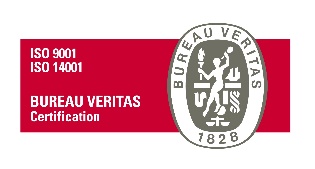 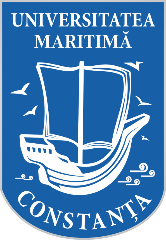 UNIVERSITATEA MARITIMĂ DIN CONSTANŢA900663, CONSTANŢA, str. Mircea cel Bătrân, nr. 104, ROMÂNIAFax: +40-241-617260, Tel: +40-241-664740,E-mail: info@cmu-edu.eu       Web: www.cmu-edu.euNr. 7336/19.10.2021					                                                 Aprobat:									                      Rector,								        Prof. univ. dr. ing. Violeta Vali CIUCUR                       Avizat: Director General Administrativ,         Ing. Laurențiu SÎRBU                  Contabil Șef,          Ec. Mariana ROTARIUDOCUMENTAȚIE DE ATRIBUIREcaiet de sarcini"Servicii de pază și protecție, monitorizare și intervenție, mentenanță preventivă și corectivă; Servicii de pază a transporturilor de bunuri și valori”cod CPV 79713000-5 – Servicii de pază (Rev.2)cod CPV: 79711000-1 – Servicii de monitorizare a sistemelor de alarmă (Rev.2)A. IntroducereCaietul de sarcini face parte integrantă din documentația pentru elaborarea și prezentarea ofertei și constituie ansamblul cerințelor pe baza cărora se elaborează, de către operatorul economic, propunerea tehnică și propunerea financiară.Caietul de sarcini conține specificații tehnice și indicații privind regulile de bază care trebuie respectate astfel încât operatorii economici să elaboreze propunerea tehnică și propunerea financiară corespunzător cu necesitățile autorității contractante.Cerințele impuse prin Caietul de sarcini vor fi considerate ca fiind minimale si obligatorii. În acest sens orice ofertă prezentată, care se abate de la prevederile Caietului de sarcini, va fi luată în considerare, dar numai in măsura în care propunere tehnică presupune asigurarea unui nivel calitativ egal sau superior cerințelor minimale din Caietul de sarcini.Orice ofertă de servicii, care se abate de la prevederile Caietului de sarcini sau prezintă servicii cu caracteristici tehnice inferioare celor prevăzute în acesta sau care nu satisfac cerințele impuse în acesta, va fi respinsă ca neconformă.MENȚIUNE:Specificațiile tehnice care indică o anumită origine, sursă, producție, un procedeu special, o marcă de fabrică sau de comerț, un brevet de invenție, o licență de fabricație, sunt menționate doar pentru identificarea cu ușurință a tipului de produs, procedeu, etc și NU au ca efect favorizarea sau eliminarea anumitor operatori economici sau a anumitor produse, procedee. Aceste specificații vor fi considerate ca având mențiunea de “sau echivalent’’.B. Obiectul contractuluiServicii specializate de pază și protecție, monitorizare și intervenție, mentenanță preventivă și corectivă; Servicii specializate de însoțire transport valori _ în condițiile Legii nr. 333/2003 (republicată) privind paza obiectivelor, bunurilor, valorilor si protecția persoanelor din cadrul obiectivelor, a H.G nr. 301/2012 pentru aprobarea Normelor metodologice de aplicare a Legii nr. 333/2003, cu modificările și actualizările ulterioare, cu respectarea Regulamentului de ordine interioara, a normelor și procedurilor interne ale Universității Maritime din Constanța.C. Specificații tehniceLOT 1 - Servicii de pază și protecție, monitorizare și intervenție, mentenanță preventivă și corectivă pentru următoarele obiective ale Universității Maritime din Constanța: Sediul Central, str. Mircea cel Bătrân nr 104, Constanța,Sediul Lac Mamaia, str. Cuarțului nr. 2, Constanța,Complex Sportiv Universitar “Neptun” ( Hidrotehnica ), bv. Aurel Vlaicu nr. 123, Constanța,Cămin Far 3, Aleea Timonei nr. 6, Constanța, în scopul asigurării siguranței obiectivelor, bunurilor și valorilor împotriva oricăror acțiuni ilicite care lezează dreptul de proprietate, existența materială a acestora, precum și a protejării persoanelor împotriva oricăror acte ostile care le pot periclita viața, integritatea fizică sau sănătatea, pentru locațiile UMC, cod CPV: 79713000-5 – Servicii de pază (Rev.2); Servicii de monitorizare a sistemelor de alarmare împotriva efracției pentru obiectivele Universității Maritime din Constanța: Sediul Central, Sediul Lac Mamaia, Complex Sportiv Universitar “Neptun”, Cămin Far 3, precum și mentenanța preventivă și corectivă asupra acestora; Intervenții operative cod CPV: 79711000-1 – Servicii de monitorizare a sistemelor de alarmă (Rev.2).LOT 2 - Servicii de pază a transporturilor de bunuri și valori:Servicii de pază a transporturilor de bunuri și valori deținute de universitate, constând în sume de bani, titluri de credite, cecuri sau alte înscrisuri de valoare de către o societate specializată, cod CPV: 79713000-5 – Servicii de pază (Rev.2).Pentru a avea o imagine completă asupra obiectivelor Universității Maritime din Constanța, operatorii economici pot vizita locațiile.LOT 1 - Servicii de pază și protecție, monitorizare și intervenție, mentenanță preventivă și corectivă I.a) Obiectivul - Sediul Central al Universității Maritime din Constanța, situat în Constanța, strada Mircea cel Bătrân, nr. 104:- are suprafața construită de 9.716 mp și un perimetru de 362 m;- este format din subsol, parter și 7 etaje, având în componență săli de curs, laboratoare, simulatoare, tipografie, birouri administrative și camere studențești;- se învecinează cu Biblioteca Județeană și Procuratura (la Nord), Centrul medical Regina Maria (la Est), strada Mircea cel Bătrân (la Sud) și Centrul Militar Județean (la Vest).       -  dispune de: Sistem de  supraveghere video și înregistrare digitală prin TVCI al cărui terminal este dispus la postul situat la intrarea principală (Recepție), compus din:Sistem video de supraveghere exterior, dispus perimetral  pe toate laturile clădirii;Sistem video de supraveghere interior, dispus pe holurile de la parter și de la etajul I;Sistem de supraveghere video dispus în interiorul casieriei aflată la etajul I.Sistem de detecție, semnalizare și alarmare antiefracție bazat pe senzori de mișcare, cu monitorizare la postul de pază dispus la intrarea principală (Recepție) precum și la sediul firmei de pază. Senzorii de mișcare sunt amplasați astfel:La parter- pe holuri și în toate sălile de curs, laboratoare, catedre, simulatoare, birouri;La etajul I; II; III; IV (parțial) - pe holuri și în toate sălile de curs, laboratoare, catedre, simulatoare, birouri;La etajul VII  - pe holuri;La casieria centrală. Buton mobil de panică, ce va intra în dotarea agentului de pază, care va fi conectat la sistemul de monitorizare și intervenție al firmei de pază;Buton fix de panică, amplasat la casieria centrală, conectat la sistemul de monitorizare de la postul de pază dispus la intrarea principală (Recepție), și care va fi conectat la sistemul de monitorizare și intervenție al firmei de pază;Telefon fix;Telefon mobil.Prestatorul va asigura serviciile de pază și protecție, monitorizare și intervenție, mentenanță preventivă și corectivă în conformitate cu prevederile Legii nr. 333/2003 privind paza obiectivelor, bunurilor, valorilor si protecția persoanelor și H.G 301/2012, cu modificările și completările ulterioare, cele enumerate mai jos nefiind limitative.I.a.1) Paza și protecția obiectivului 24 ore din 24 ore pentru perioadele estimate:    Prin serviciile de pază și protecție, prestatorul va asigura:-  integritatea clădirii și a bunurilor existente în interiorul acesteia;- luarea măsurilor necesare pentru protejarea bunurilor împotriva distrugerilor, incendiilor și a altor acțiuni producătoare de pagube materiale;- luarea măsurilor necesare pentru protejarea personalului universității și a studenților împotriva unor acțiuni ostile (terorism, vandalism, etc.);- interzicerea accesului în incinta obiectivului a persoanelor neautorizate; - interzicerea accesului în parcările universităţii a autovehiculelor neautorizate;- prevenirea furturilor de orice natură a bunurilor aflate în incinta obiectivului;- intervenția rapidă cu echipe mobile de intervenţie a societăţii prestatoare în cazul producerii unor evenimente deosebite;- anunţarea conducerii universităţii, precum şi a organelor de poliţie şi pompieri, despre producerea unor evenimente deosebite (furturi din patrimoniul universității, incendii,  atacuri teroriste, dezastre naturale, etc.).I.a.2) Monitorizarea sistemelor și intervențiile operative 24 ore din 24 ore, mentenanță preventivă și corectivăPrin monitorizarea sistemelor și intervențiile operative, mentenanță preventivă și corectivă, prestatorul va asigura:a) realizarea conexiunii sistemului de alarmare aflat în obiectiv cu o stație de dispecerat care asigură recepționarea semnalelor furnizate de centrala de alarmă a sistemului local și interogarea stării sistemului local;b) verificarea periodică a conexiunii cu obiectivul (test periodic cel puțin la 6 ore);c) preluarea cu operativitate a semnalelor recepționate de către operatorii stației de dispecerat și verificarea veridicității alarmei prin dirijarea la fața locului a echipajelor de intervenție sau prin verificare tehnică de la distanță;- timpul de intervenție să nu depășească 10 minute pe timp de zi și 5 minute pe timp de noapte;- numărul intervențiilor în situații reale de alarmare să fie nelimitat;- numărul intervențiilor în cazul alarmelor false (neglijență în utilizarea sistemului de alarmare, sau alte cazuri în care solicitarea echipei de intervenție nu este justificată), să se limiteze la 5 intervenții pe lună;-   fiecare echipaj de intervenție să fie format din cel puțin 2 agenți;d) sesizarea autorităților competente (conducerea universității și organele de poliție) în funcție de situație, când s-a stabilit că autorii au săvârșit fapte penale ori contravenționale; echipa de intervenție nu trebuie să părăsească obiectivul până la sosirea acestora. Aceasta trebuie să rețină și să predea infractorii prinși în flagrant, organelor de poliție;e) mentenanța preventivă (revizie lunară) și corectivă prin verificarea, curățarea, reglarea, repararea sistemelor de alarmă, a sistemelor de transmitere a alarmei și a centrului de monitorizare și probe de funcționare pentru fiecare echipament revizuit. Sistemele de alarmă, Sistemele de transmitere a alarmei și Centrul de monitorizare trebuie să asigure cerințele de calitate prevăzute în legislația în vigoare, astfel încât să permită:•	Fiabilitatea sistemelor la parametri tehnici prevăzuți în normativele de securitate in vigoare;•	Siguranța în funcționare pentru asigurarea protecției persoanelor, bunurilor și valorilor din obiectivele protejate;•	Protecția împotriva efracțiilor;•	Asigurarea protecției muncii in exploatarea acestora;f) intervențiile tehnice pentru eliminarea în cel mai scurt timp a disfuncționalităților echipamentelor tehnice, disfuncționalități ce se înregistrează în baza de date a dispeceratului de înregistrare și avertizare evenimente;  g)  reinstalarea echipamentelor defecte dar reparate, instalarea echipamentelor care le înlocuiesc pe cele defecte ce nu mai pot fi reparate și instruirea personalului cu privire la modul de operare al echipamentelor; prestatorul va suporta cheltuielile ocazionate de prestarea serviciilor de mentenanță (întreținere și reparații) și service, inclusiv a manoperei aferente înlocuirii echipamentelor/componentelor/pieselor de schimb/materialelor ce le înlocuiesc pe cele care nu mai pot fi reparate. Aceste cheltuieli vor fi incluse în prețul ofertat; h) întocmirea, în urma efectuării mentenanței lunare, a unui Raport lunar cu menționarea sistemelor asupra cărora s-a intervenit. În cadrul Raportului lunar vor fi menționate după caz următoarele informații, fără a fi limitative:•	Data la care s-a realizat mentenanța periodică;•	Sediul unde s-a realizat mentenanța periodică;•	Sistemele asupra cărora s-a realizat mentenanța periodică;•	Constatările mentenanței;•	Piesele necesar a fi reparate;•	Piesele necesar a fi înlocuite pentru repunerea în funcțiune a sistemelor.i)  întocmirea, pentru fiecare din intervențiile solicitate de achizitor, a Procesului verbal de constatare și/sau de reparație. În cadrul Procesului verbal de constatare și/sau de reparație vor fi menționate după caz următoarele informații, fără a fi limitative:•	Data la care s-a realizat intervenția (reparația);•	Sediul unde s-a realizat intervenția (reparația);•	Sistemele asupra cărora s-a realizat intervenția (reparația);•	Constatările intervenției (reparației);•	Piesele necesar a fi reparate;•	Piesele necesar a fi înlocuite pentru repunerea în funcțiune a sistemelor;j) în permanență o echipă tehnică de intervenție rapidă, în cazul necesității efectuării de reparații, intervenția urmând a se realiza în maxim 2 (două) ore de la solicitarea telefonică a achizitorului. Executarea reparațiilor care necesită înlocuirea echipamentelor și / sau componentelor/ pieselor de schimb constatate defecte se va realiza în termen de maxim 1 (una) zi de la comandă. Prestatorul va prezenta un deviz privind costurile, specificațiile tehnice (inclusiv marca, tipul) și garanția acordată echipamentelor și / sau componentelor / pieselor de schimb constatate defecte, pentru identificarea cu ușurință, și va solicita aprobarea achizitorului.Prestatorul se obligă, în cadrul devizului, să ofere, pentru echipamentele și / sau componentele / piesele de schimb constatate defecte, prețuri ce nu depășesc prețurile minime ale acelorași produse de pe piața de profil; manopera aferentă înlocuirii echipamentelor/componentelor/pieselor defecte fiind inclusă în prețul ofertat în cadrul prezentei achiziții.Contravaloarea echipamentelor/componentelor/pieselor ce le înlocuiesc pe cele defecte va fi suportată de către universitate, iar manopera va fi gratuită.k) acordarea de garanție pentru echipamentele și / sau componentele / piesele de schimb furnizate la cererea achizitorului, garanție care nu poate fi mai mică de 24 luni de la punerea în funcțiune.Prestatorul este pe deplin responsabil atât de siguranța tuturor operațiunilor și metodelor utilizate în prestarea activității, cât și de calificarea personalului propriu folosit pe durata contractului.Ofertantul va specifica în cadrul Propunerii tehnice depuse:Operațiunile pe care le va asigura prin prestarea serviciilor de pază și protecție, monitorizare a sistemelor și intervențiile operative, mentenanța preventivă și corectivă;Procedura privind mentenanța preventivă lunară a sistemelor de alarmă, a sistemelor de transmitere a alarmei și a centrului de monitorizare;  specificarea, pentru fiecare sistem, a elementelor care se urmăresc în cadrul fiecărei mentenanțe preventive (revizii lunare);Timpul în care instalația este repusă în funcțiune după un deranjament, sau la cererea achizitorului, atunci când nu este asigurată funcționalitatea la parametrii necesari.I.a.3)  Serviciile de pază, protecție, monitorizare și intervenție trebuie să asigure păstrarea patrimoniului Sediului Central  aşa cum a fost predat sau actualizat de către Universitatea Maritimă Constanța.I.a.4) Paza și protecția obiectivului va fi asigurată permanent cu ajutorul agenților de pază aparținând societății de pază. Va exista un post de pază dispus la intrarea principală a sediului (Recepție), 24 ore din 24 ore, modul de organizare pe schimburi fiind decis de prestator, în vederea asigurării integrității patrimoniului.I.a.5) În cazuri de forţă majoră societatea de pază trebuie să aibă capacitatea de a interveni rapid cu un echipaj de intervenţie, ori de câte ori este necesar.I.a.6) Interzicerea depozitării gunoaielor în zona de siguranţă a obiectivului.I.b) Obiectivul - Sediul Lac Mamaia, situat în Constanța, strada Cuarțului nr. 2 (malul Lacului Siutghiol):- are o suprafață de 11.750 mp, din care 1.130 mp reprezintă suprafaţa construită a clădirii compusă din Corp A şi Corp B  și  3.817 mp reprezintă suprafața construită a clădirii Căminului Studențesc pentru Facultatea de Navigație și Transport Naval;- este împrejmuit pe trei laturi cu gard metalic, malul lacului nefiind împrejmuit;- la parterul Corpului A se află casieria secundară, prevăzută cu gratii la fereastră, ușă metalică de acces, senzori antiefracție, cameră de luat vederi, conectate la terminalul aflat la postul de pază nr. 1 (poarta acces Sediul Lac Mamaia);- dispune de Sistem video de supraveghere al cărui terminal este dispus la postul nr. 1 (poarta de acces în incinta bazei), precum şi de Sistem antiefracţie bazat pe senzori de mişcare cu monitorizare la sediul firmei de pază;     - dispune de: Sistem de supraveghere video și înregistrare digitală prin TVCI al cărui terminal este dispus la postul situat la intrarea principală (poarta de acces), compus din:Sistem de supraveghere video exterior, dispus în perimetrul interior al Sediului Lac Mamaia, montat pe stâlpi;Sistem de supraveghere video interior, dispus la parter și E1 – Săli de curs și Cămin studențesc;Sistem de supraveghere video dispus în interiorul casieriei aflată în Pavilionul A; Sistem de detecție, semnalizare și alarmare antiefracție bazat pe senzori de mișcare cu monitorizare la postul de pază amplasat la intrarea principală, precum și la sediul firmei de pază. Senzorii de mișcare sunt amplasați astfel:la Pavilionul A  – parter - pe holuri și în toate sălile de curs, laboratoare, catedre, simulatoare, birouri;la Cămin cu dotări multiple – parter - pe holuri, și în toate sălile de curs, laboratoare, catedre, simulatoare, birouri;                                                      –  etajul I + II - pe holuri;             -     la construcții independente – în încăperi și pe holurile acestora;              -     la casieria amplasată în Pavilionul A;Buton mobil de panică, ce va intra în dotarea agentului de pază, care va fi conectat la sistemul de monitorizare și intervenție a firmei de pază;Buton fix de panică, amplasat la casierie, conectat la sistemul de monitorizare de la postul de pază dispus la intrarea principală (poarta de acces), care va fi conectat la sistemul de monitorizare și intervenție al firmei de pază;Telefon mobil.Universitatea Maritimă din Constanța are în derulare Proiectul 120979 cu titlul „Extindere, reabilitare, modernizare și echipare infrastructură educațională universitară Corp B-Baza Nautică (Sediul Lac Mamaia) str. Cuarțului nr.2, Constanța” finanțat din Programul Operațional Regional  2014-2020, Axa prioritară 10 " Îmbunătățirea infrastructurii educaționale". Lucrările de construcție au demarat în anul 2021, astfel se realizează extinderea pavilionului B la regimul P+2E. Prestatorul va asigura serviciile de pază și protecție, monitorizare și intervenție, mentenanță preventivă și corectivă în conformitate cu prevederile Legii nr. 333/2003 privind paza obiectivelor, bunurilor, valorilor si protecția persoanelor și H.G 301/2012, cu modificările și completările ulterioare, cele enumerate mai jos nefiind limitative.I.b.1) Paza și protecția obiectivului 24 ore din 24 ore pentru perioadele estimate:Prin serviciile de paza și protecție, prestatorul va asigura:- integritatea clădirilor și a bunurilor existente în interiorul acestora;- integritatea ambarcațiunilor și a celorlalte bunuri existente în perimetrul obiectivului; - luarea măsurilor necesare pentru protejarea bunurilor împotriva distrugerilor, incendiilor şi a altor acţiuni producătoare de pagube materiale;- luarea măsurilor necesare pentru protejarea personalului universității și a studenților împotriva unor acţiuni ostile (terorism, vandalism, etc.);- interzicerea accesului în incinta obiectivului a persoanelor neautorizate, precum și a autovehiculelor neautorizate;- prevenirea furturilor de orice natură a bunurilor aflate în incinta obiectivului;- intervenția rapidă cu echipe mobile de intervenție a societății prestatoare în cazul producerii unor evenimente deosebite;- anunțarea conducerii universității, precum şi a organelor de intervenție specializată (poliție, pompieri, salvare, etc.) despre producerea unor evenimente deosebite (furturi din patrimoniul universității, incendii, atacuri teroriste, dezastre naturale, etc.).I.b.2) Monitorizarea sistemelor și intervențiile operative 24 ore din 24 ore, mentenanță preventivă și corectivăPrin monitorizarea sistemelor și intervențiile operative, mentenanță preventivă și corectivă, prestatorul va asigura:a) realizarea conexiunii sistemului de alarmare aflat în obiectiv cu o stație de dispecerat care asigură recepționarea semnalelor furnizate de centrala de alarmă a sistemului local și interogarea stării sistemului local;b) verificarea periodică a conexiunii cu obiectivul (test periodic cel puțin la 6 ore);c) preluarea cu operativitate a semnalelor recepționate de către operatorii stației de dispecerat și verificarea veridicității alarmei prin dirijarea la fața locului a echipajelor de intervenție sau prin verificare tehnică de la distanță;- timpul de intervenție să nu depășească 10 minute pe timp de zi, și 5 minute pe timp de noapte;- numărul intervențiilor în situații reale de alarmare să fie nelimitat;- numărul intervențiilor în cazul alarmelor false (neglijență în utilizarea sistemului de alarmare, sau alte cazuri în care solicitarea echipei de intervenție nu este justificată), să se limiteze la 5 intervenții pe lună;-   fiecare echipaj de intervenție să fie format din cel puțin 2 agenți;d) sesizarea autorităților competente (conducerea universității și organele de poliție) în funcție de situație, când s-a stabilit că autorii au săvârșit fapte penale ori contravenționale. Echipa de intervenție nu trebuie să părăsească obiectivul până la sosirea acestora. Aceasta trebuie să rețină și să predea infractorii prinși în flagrant, organelor de poliție;e) mentenanța preventivă (revizie lunară) și corectivă prin verificarea, curățarea, reglarea, repararea sistemelor de alarmă, a sistemelor de transmitere a alarmei și a centrului de monitorizare și probe de funcționare pentru fiecare echipament revizuit; Sistemele de alarmă, Sistemele de transmitere a alarmei și Centrul de monitorizare trebuie să asigure cerințele de calitate prevăzute în legislația în vigoare, astfel încât să permită:•	Fiabilitatea sistemelor la parametri tehnici prevăzuți în normativele de securitate in vigoare;•	Siguranța în funcționare pentru asigurarea protecției persoanelor, bunurilor și valorilor din obiectivele protejate;•	Protecția împotriva efracțiilor;•	Asigurarea protecției muncii in exploatarea acestora;f) intervențiile tehnice pentru eliminarea în cel mai scurt timp a disfuncționalităților echipamentelor tehnice, disfuncționalități ce se înregistrează în baza de date a dispeceratului de înregistrare și avertizare evenimente;  g)  reinstalarea echipamentelor defecte dar reparate, instalarea echipamentelor care le înlocuiesc pe cele defecte ce nu mai pot fi reparate și instruirea personalului cu privire la modul de operare al echipamentelor; prestatorul va suporta cheltuielile ocazionate de prestarea serviciilor de mentenanță (întreținere și reparații) și service, inclusiv a manoperei aferente înlocuirii echipamentelor/componentelor/pieselor de schimb/materialelor ce le înlocuiesc pe cele care nu mai pot fi reparate. Aceste cheltuieli vor fi incluse în prețul ofertat; h) întocmirea, în urma efectuării mentenanței lunare, a unui Raport lunar cu menționarea sistemelor asupra cărora s-a intervenit. În cadrul Raportului lunar vor fi menționate după caz următoarele informații, fără a fi limitative:•	Data la care s-a realizat mentenanța periodică;•	Sediul unde s-a realizat mentenanța periodică;•	Sistemele asupra cărora s-a realizat mentenanța periodică;•	Constatările mentenanței;•	Piesele necesar a fi reparate;•	Piesele necesar a fi înlocuite pentru repunerea în funcțiune a sistemelor.i)  întocmirea, pentru fiecare din intervențiile solicitate de achizitor, a Procesului verbal de constatare și/sau de reparație. În cadrul Procesului verbal de constatare și/sau de reparație vor fi menționate după caz următoarele informații, fără a fi limitative:•	Data la care s-a realizat intervenția (reparația);•	Sediul unde s-a realizat intervenția (reparația);•	Sistemele asupra cărora s-a realizat intervenția (reparația);•	Constatările intervenției (reparației);•	Piesele necesar a fi reparate;•	Piesele necesar a fi înlocuite pentru repunerea în funcțiune a sistemelor.j) în permanență o echipă tehnică de intervenție rapidă, în cazul necesității efectuării de reparații, intervenția urmând a se realiza în maxim 2 (două) ore de la solicitarea telefonică a achizitorului. Executarea reparațiilor care necesită înlocuirea echipamentelor și / sau componentelor/ pieselor de schimb constatate defecte se va realiza în termen de maxim 1 (una) zi de la comandă. Prestatorul va prezenta un deviz privind costurile, specificațiile tehnice (inclusiv marca, tipul) și garanția acordată echipamentelor și / sau componentelor / pieselor de schimb constatate defecte, pentru identificarea cu ușurință, și va solicita aprobarea achizitorului; Prestatorul se obligă, în cadrul devizului, să ofere, pentru echipamentele și / sau componentele / piesele de schimb constatate defecte, prețuri ce nu depășesc prețurile minime ale acelorași produse de pe piața de profil, manopera aferentă înlocuirii echipamentelor/componentelor/pieselor defecte fiind inclusă în prețul ofertat în cadrul procedurii. Contravaloarea echipamentelor/componentelor/pieselor ce le înlocuiesc pe cele defecte va fi suportată de către universitate, iar manopera va fi gratuită.k) acordarea de garanție pentru echipamentele și / sau componentele / piesele de schimb furnizate la cererea achizitorului, garanție care nu poate fi mai mică de 24 luni de la punerea în funcțiune;Prestatorul este pe deplin responsabil atât de siguranța tuturor operațiunilor și metodelor utilizate în prestarea activității, cât și de calificarea personalului propriu folosit pe durata contractului.Ofertantul va specifica în cadrul Propunerii tehnice depuse:Operațiunile pe care le va asigura prin prestarea serviciilor de pază și protecție, monitorizare a sistemelor și intervențiile operative, mentenanța preventivă și corectivă;Procedura privind mentenanța preventivă lunară a sistemelor de alarmă, a sistemelor de transmitere a alarmei și a centrului de monitorizare; specificarea, pentru fiecare sistem, a elementelor care se urmăresc în cadrul fiecărei mentenanțe preventive (revizii lunare);Timpul în care instalația este repusă în funcțiune după un deranjament, sau la cererea achizitorului, atunci când nu este asigurată funcționalitatea la parametrii necesari.I.b.3) Serviciile de pază, protecție, monitorizare și intervenție trebuie să asigure păstrarea patrimoniului Sediului Lac Mamaia aşa cum a fost predat sau actualizat de către Universitatea Maritimă Constanța.I.b.4) Paza obiectivului va fi asigurată cu ajutorul unui post de pază, dispus la poarta de acces în obiectiv, 24 ore din 24 ore, modul de organizare pe schimburi fiind decis de prestator, în vederea asigurării integrității patrimoniului.Traseul de patrulare pe timp de noapte, precum și intervalul orar între patrulări va fi stabilit prin planul de pază.I.b.5) În cazuri de forţă majoră societatea de pază trebuie să aibă capacitatea de a interveni rapid cu un echipaj de intervenţie, ori de câte ori este necesar.I.b.6) Interzicerea depozitării gunoaielor în zona de siguranță a obiectivului.I.c) Obiectivul - Complex Sportiv Universitar “Neptun”, situat în Constanța, bv. Aurel Vlaicu nr. 123:- are o suprafață de 12.313 mp, suprafața construită a clădirilor fiind de 2.413 mp;- este împrejmuit cu gard metalic pe o lungime de circa 740 ml;       - dispune de: Sistem de supraveghere video și înregistrare digitală prin TVCI al cărui terminal este dispus la postul situat la intrarea principală (poarta de acces), dispus exterior, perimetral sălii de sport; Sistem de detecție, semnalizare și alarmare antiefracție bazat pe senzori de mișcare, dispus în spațiile destinate efectuării antrenamentelor și pregătirii fizice, cu monitorizare la postul de pază amplasat la intrarea principală, precum și la sediul  firmei de pază; Telefon mobil.Prestatorul va asigura serviciile de pază și protecție, monitorizare și intervenție, mentenanță preventivă și corectivă în conformitate cu prevederile Legii nr. 333/2003 privind paza obiectivelor, bunurilor, valorilor si protecția persoanelor și H.G 301/2012, cu modificările și completările ulterioare, cele enumerate mai jos nefiind limitative.I.c.1) Paza și protecția obiectivului 24 ore din 24 ore pentru perioadele estimate:       Prin paza și protecția obiectivului, prestatorul va asigura:- integritatea clădirilor și a bunurilor existente în interiorul acestora;- luarea măsurilor necesare pentru protejarea bunurilor împotriva distrugerilor, incendiilor și a altor acțiuni producătoare de pagube materiale;- luarea măsurilor necesare pentru protejarea personalului universității și a studenților împotriva unor acțiuni ostile (terorism, vandalism, etc.);- interzicerea accesului în incinta obiectivului a persoanelor neautorizate, precum și a autovehiculelor neautorizate;- prevenirea furturilor de orice natură a bunurilor aflate în incinta obiectivului;- intervenția rapidă cu echipe mobile de intervenţie a societăţii prestatoare în cazul producerii unor evenimente deosebite;- anunțarea conducerii universității, precum şi a organelor de poliţie şi de pompieri despre producerea unor evenimente deosebite (furturi din patrimoniul universității, incendii, atacuri teroriste, dezastre naturale, etc.).I.c.2) Monitorizarea sistemelor și intervențiile operative 24 ore din 24 ore, mentenanță preventivă și corectivăPrin monitorizarea sistemelor și intervențiile operative, mentenanță preventivă și corectivă, prestatorul va asigura:a) Punerea la dispoziție, în prețul ofertat, pe durata derulării contractului, pentru monitorizare și intervenție operativă, a Sistemului de transmitere (telecomunicații) GPRS;b) realizarea conexiunii sistemului de alarmare aflat în obiectiv cu o stație de dispecerat care asigură recepționarea semnalelor furnizate de centrala de alarmă a sistemului local și interogarea stării sistemului local;c) verificarea periodică a conexiunii cu obiectivul (test periodic cel puțin la 6 ore);d) preluarea cu operativitate a semnalelor recepționate de către operatorii stației de dispecerat și verificarea veridicității alarmei prin dirijarea la fața locului a echipajelor de intervenție sau prin verificare tehnică de la distanță;- timpul de intervenție să nu depășească 10 minute pe timp de zi, și 5 minute pe timp de noapte;- numărul intervențiilor în situații reale de alarmare să fie nelimitat;- numărul intervențiilor în cazul alarmelor false (neglijență în utilizarea sistemului de alarmare, sau alte cazuri în care solicitarea echipei de intervenție nu este justificată), să se limiteze la 5 intervenții pe lună;-   fiecare echipaj de intervenție să fie format din cel puțin 2 agenți;e) sesizarea autorităților competente (conducerea universității și organele de poliție) în funcție de situație, când s-a stabilit că autorii au săvârșit fapte penale ori contravenționale; Echipa de intervenție nu trebuie să părăsească obiectivul până la sosirea acestora. Aceasta trebuie să rețină și să predea infractorii prinși în flagrant, organelor de poliție;f) mentenanța preventivă (revizie lunară) și corectivă prin verificarea, curățarea, reglarea, repararea sistemelor de alarmă, a sistemelor de transmitere a alarmei și a centrului de monitorizare și probe de funcționare pentru fiecare echipament revizuit; Sistemele de alarmă, Sistemele de transmitere a alarmei și Centrul de monitorizare trebuie să asigure cerințele de calitate prevăzute în legislația în vigoare, astfel încât să permită:•	Fiabilitatea sistemelor la parametri tehnici prevăzuți în normativele de securitate in vigoare;•	Siguranța în funcționare pentru asigurarea protecției persoanelor, bunurilor și valorilor din obiectivele protejate;•	Protecția împotriva efracțiilor;•	Asigurarea protecției muncii in exploatarea acestora;g) intervențiile tehnice pentru eliminarea în cel mai scurt timp a disfuncționalităților echipamentelor tehnice, disfuncționalități ce se înregistrează în baza de date a dispeceratului de înregistrare și avertizare evenimente;  h)  reinstalarea echipamentelor defecte dar reparate, instalarea echipamentelor care le înlocuiesc pe cele defecte ce nu mai pot fi reparate și instruirea personalului cu privire la modul de operare al echipamentelor; prestatorul va suporta cheltuielile ocazionate de prestarea serviciilor de mentenanță (întreținere și reparații) și service, inclusiv a manoperei aferente înlocuirii echipamentelor/componentelor/pieselor de schimb/materialelor ce le înlocuiesc pe cele care nu mai pot fi reparate. Aceste cheltuieli vor fi incluse în prețul ofertat; i) întocmirea, în urma efectuării mentenanței lunare, a unui Raport lunar cu menționarea sistemelor asupra cărora s-a intervenit. În cadrul Raportului lunar vor fi menționate după caz următoarele informații, fără a fi limitative:•	Data la care s-a realizat mentenanța periodică;•	Sediul unde s-a realizat mentenanța periodică;•	Sistemele asupra cărora s-a realizat mentenanța periodică;•	Constatările mentenanței;•	Piesele necesar a fi reparate;•	Piesele necesar a fi înlocuite pentru repunerea în funcțiune a sistemelor.j)  întocmirea, pentru fiecare din intervențiile solicitate de achizitor, a Procesului verbal de constatare și/sau de reparație. În cadrul Procesului verbal de constatare și/sau de reparație vor fi menționate după caz următoarele informații, fără a fi limitative:•	Data la care s-a realizat intervenția (reparația);•	Sediul unde s-a realizat intervenția (reparația);•	Sistemele asupra cărora s-a realizat intervenția (reparația);•	Constatările intervenției (reparației);•	Piesele necesar a fi reparate;•	Piesele necesar a fi înlocuite pentru repunerea în funcțiune a sistemelor.k) în permanență o echipă tehnică de intervenție rapidă, în cazul necesității efectuării de reparații, intervenția urmând a se realiza în maxim 2 (două) ore de la solicitarea telefonică a achizitorului. Executarea reparațiilor care necesită înlocuirea echipamentelor și / sau componentelor/ pieselor de schimb constatate defecte se va realiza în termen de maxim 1 (una) zi de la comandă. Prestatorul va prezenta un deviz privind costurile, specificațiile tehnice (inclusiv marca, tipul) și garanția acordată echipamentelor și / sau componentelor / pieselor de schimb constatate defecte, pentru identificarea cu ușurință, și va solicita aprobarea achizitorului.Prestatorul se obligă, în cadrul devizului, să ofere, pentru echipamentele și / sau componentele / piesele de schimb constatate defecte, prețuri ce nu depășesc prețurile minime ale acelorași produse de pe piața de profil, manopera aferentă înlocuirii echipamentelor/componentelor/pieselor defecte fiind inclusă în prețul ofertat în cadrul prezentei achiziții. Contravaloarea echipamentelor/componentelor/pieselor ce le înlocuiesc pe cele defecte va fi suportată de către universitate, iar manopera va fi gratuită.l) acordarea de garanție pentru echipamentele și / sau componentele / piesele de schimb furnizate la cererea achizitorului, garanție care nu poate fi mai mică de 24 luni de la punerea în funcțiune;Prestatorul este pe deplin responsabil atât de siguranța tuturor operațiunilor și metodelor utilizate în prestarea activității, cât și de calificarea personalului propriu folosit pe durata contractului.Ofertantul va specifica în cadrul Propunerii tehnice depuse:Operațiunile pe care le va asigura prin prestarea serviciilor de pază și protecție, monitorizare a sistemelor și intervențiile operative, mentenanța preventivă și corectivă;Procedura privind mentenanța preventivă lunară a sistemelor de alarmă, a sistemelor de transmitere a alarmei și a centrului de monitorizare;  specificarea, pentru fiecare sistem, a elementelor care se urmăresc în cadrul fiecărei mentenanțe preventive (revizii lunare);Timpul în care instalația este repusă în funcțiune după un deranjament, sau la cererea achizitorului, atunci când nu este asigurată funcționalitatea la parametrii necesari.I.c.3) Serviciile de pază trebuie să asigure păstrarea patrimoniului Complexului Sportiv așa cum a fost predat sau actulizat de către Universitatea Maritimă Constanța.I.c.4) Paza obiectivului va fi asigurată cu ajutorul unui post de pază, dispus în perimetrul interior al obiectivului, 24h din 24h, modul de organizare pe schimburi fiind decis de prestator, în vederea asigurării integrității patrimoniului. Traseul de patrulare pe timp de noapte, precum și intervalul orar între patrulări va fi stabilit prin planul de pază.I.c.5) În cazuri de forţă majoră societatea de pază trebuie să aibă capacitatea de a interveni rapid cu un echipaj de intervenţie, ori de câte ori este necesar.I.c.6) Interzicerea depozitării gunoaielor în zona de siguranță a obiectivului.I.d) Obiectivul „Cămin Studențesc Far 3”, situat în Constanța, Aleea Timonei nr 6- are o suprafață de 995 mp și un perimetru de 152 m- dispune de: Sistem de supraveghere video și înregistrare digitală prin TVCI, al cărui terminal este dispus la postul situat la intrarea principală (poarta de acces), dispus exterior; Telefon mobil.Prestatorul va asigura serviciile de pază, protecție și intervenție în conformitate cu prevederile Legii nr. 333/2003 privind paza obiectivelor, bunurilor, valorilor si protecția persoanelor și H.G 301/2012, cu modificările și completările ulterioare, cele enumerate mai jos nefiind limitative.I.d.1) Paza și protecția obiectivului 24 ore din 24 ore pentru perioadele estimate:   Prin paza și protecția obiectivului, prestatorul va asigura:- integritatea clădirii și a bunurilor existente în interiorul acesteia;- luarea măsurilor necesare pentru protejarea bunurilor împotriva distrugerilor, incendiilor și a altor acțiuni producătoare de pagube materiale;- luarea măsurilor necesare pentru protejarea personalului universității și a studenților împotriva unor acțiuni ostile (terorism, vandalism, etc.);- interzicerea accesului în incinta obiectivului a persoanelor neautorizate, precum și parcarea în fața căminului a autovehiculelor neautorizate;- prevenirea furturilor de orice natură a bunurilor aflate în incinta obiectivului;- intervenția rapidă cu echipe mobile de intervenţie a societăţii prestatoare în cazul producerii unor evenimente deosebite. Fiecare echipaj de intervenție să fie format din cel puțin 2 agenți;- anunțarea conducerii universității, precum şi a organelor de poliţie şi de pompieri despre producerea unor evenimente deosebite (furturi din patrimoniul universității, incendii, atacuri teroriste, dezastre naturale, etc.). I.d.2) Serviciile de pază trebuie să asigure păstrarea patrimoniului Căminului Studențesc Far 3 așa cum a fost predat sau actualizat de către Universitatea Maritimă Constanța.I.d.3) Paza obiectivului va fi asigurată cu ajutorul unui post de pază, dispus la intrarea principală a obiectivului, 24h din 24h, modul de organizare pe schimburi fiind decis de prestator, în vederea asigurării integrității patrimoniului. I.d.4) În cazuri de forţă majoră societatea de pază trebuie să aibă capacitatea de a interveni rapid cu un echipaj de intervenţie, ori de câte ori este necesar.I.d.5) Interzicerea depozitării gunoaielor în zona de siguranță a obiectivului.Structura sistemelor de securitate antiefracție, cumulată pentru obiectivele specificate la I.a), I.b), I.c), este:I.e) Obligații generale ale prestatoruluiPrestatorul are obligația să presteze serviciile de pază și protecție, monitorizare și intervenție, mentenanță preventivă și corectivă cu respectarea tuturor prevederilor legale în materie, în vigoare, obligațiile enumerate mai jos nefiind limitative.Prestatorul va asigura acoperirea întregii game de servicii, 24 din 24 ore/zi cu: - personal calificat, angajat cu carte de muncă, necesar acoperirii posturilor de agenți de pază;- dispecerat de zonă pentru prestarea serviciilor de monitorizare și intervenție, avizat în conformitate cu prevederile Legii 333/2003, cu acoperire pe municipiul Constanța; În conformitate cu prevederile H.G. 301/2012, art.90 alin. (1) “Societățile specializate de pază și protecție, precum și cele din domeniul sistemelor de alarmare împotriva efracției pot înființa dispecerate de zonă pentru prestarea serviciilor de monitorizare și intervenție, cu respectarea prevederilor art. 36 alin. (2) din Lege”.-  echipe și mijloace auto de intervenție;- personal calificat pentru mentenanța preventivă lunară a sistemelor de alarmă, a sistemelor de transmitere a alarmei și a centrului de monitorizare;- șef de obiectiv instruit pentru verificarea agenților în timpul executării serviciului de pază. Șeful de obiectiv este obligat: - să organizeze, să conducă și să controleze activitățile de pază și protecție, monitorizare și intervenție;- să informeze de îndată conducerea unității, poliția, pompierii, despre evenimentele produse pe timpul activității de pază și să țină evidența acestora;- să asigure lunar instruirea personalului din subordine pentru îndeplinirea corespunzătoare a sarcinilor din prezentul caiet de sarcini, planul de pază, contractul de prestări servicii și dispozițiile primite din partea achizitorului;- să prezinte lunar reprezentantului achizitorului un raport referitor la activitățile desfășurate de agenții de pază și eventualele evenimente apărute, propunând totodată măsuri pentru remedierea deficiențelor;- să participe împreună cu reprezentanții achizitorului la cercetarea evenimentelor în urma cărora au rezultat prejudicii din vina prestatorului;- să ducă la îndeplinire responsabilitățile conform art. 33 alin. (3), (4) și (5) din Norme metodologice de aplicare a Legii nr. 333/2003, aprobate prin Hotărârea nr. 301/2012.Prestatorul va întocmi, împreună cu responsabilul cu derularea contractului din cadrul Serviciului Tehnic al Universității Maritime din Constanța, planul de pază conform Legii 333/2003, privind paza obiectivelor, bunurilor și valorilor și protecția persoanelor cu modificările ulterioare, și a Normelor de aplicare a acesteia, și să întrunească toate măsurile necesare în vederea avizării de către poliție a planului de pază, fiind direct responsabil pentru acesta. Orice modificare în planul de pază ce va fi constituit ca anexă la contract va fi aplicabilă numai după avizarea prealabilă de către Poliție.Prestatorul va respecta regulile stabilite prin regulamentul de ordine interioară al universității, precum şi păstrarea secretului de stat și de serviciu al acesteia.Pe întreaga durată a contractului prestatorul este singurul responsabil față de terți, de consecințele actelor personalului care prestează serviciile contractate.Prestatorul va angaja în vederea îndeplinirii prevederilor contractuale numai persoane care vor corespunde din punct de vedere moral, fizic și profesional cerințelor legislației în vigoare, pentru care își asumă răspunderea.Prestatorul va superviza și va controla agenții de pază atât ziua cât și noaptea prin Șeful de obiectiv sau prin alte structuri de control, având obligația de a înlocui, la cererea conducerii Universității Maritime din Constanța, agenții de pază care sunt necorespunzători.Prestatorul trebuie să dispună de un sistem adecvat de comunicare cu echipajele specializate astfel încât să permită intervenția promptă și eficientă a acestora.Prestatorul trebuie să dețină tehnica necesară pentru înregistrarea convorbirilor operatorului (dispecerat) cu echipajele de intervenție, cu achizitorul și cu autoritățile, precum și pentru stocarea acestora pe o perioadă de 30 de zile, conform art. 93 pct. f. din H.G. nr. 301/2012.Prestatorul are obligația să asigure, pe lângă agentul de pază din post, un echipaj de intervenție (format din cel puțin 2 agenți) care să acționeze în maxim 10 minute pe timp de zi și în maxim 5 minute pe timp de noapte, în caz de solicitare a agentului de pază din post sau a achizitorului cât și în cazul producerii unor evenimente înregistrate la dispecerat.Prestatorul are obligația de a asigura personalului uniformă și o legitimație (cu indicarea denumirii Prestatorului, a numelui angajatului și care să conțină poza deținătorului). Toate echipamentele, utilajele, materialele, etc. utilizate la prestarea serviciului vor fi folosite doar de personal autorizat, cu competența și experiența necesară folosirii lor, cu respectarea tuturor condițiilor impuse de legislația în vigoare, a instrucțiunilor  și a indicațiilor date de către producători sau furnizori. În situația în care producătorul sau furnizorul nu a oferit asemenea instrucțiuni sau acestea sunt vagi, confuze sau discrepante, Prestatorul are obligația de a cere informații suplimentare iar în cazul în care nu le primește să înceteze utilizarea lor.Prestatorul se obligă să asigure personalului de pază echipament adecvat activității desfășurate, respectând normele interne ale prestatorului și imaginea achizitorului: defensiv, apt de a fi folosit în combaterea situațiilor de pericol (mijloace de apărare personală -  baston și spray gaze) și pentru comunicarea permanentă cu dispeceratul prestatorului sau cu alte forțe de intervenție. (mijloace de comunicare - stație radio si telefon mobil).Prestatorul se obligă să asigure monitorizarea locațiilor achizitorului prin dispecerat și intervenția în caz de alarmă la efracție. Monitorizarea se va efectua zilnic 24h/24h, utilizând sistemul de alarmare aflat în dotarea achizitorului. Prestatorul își asumă obligația de a efectua pregătirea și organizarea întregului proces de pază și protecție, monitorizare și intervenție, în tariful ofertat. Prestatorul se obligă să asigure intervenția cu echipaje mobile formate din personal calificat în cazul recepționarii semnalului de alarmă transmis de sistemul de alarmare la efracție, al achizitorului.Prestatorul se obligă să asigure personal care:- este avizat și calificat conform normelor legale în vigoare (Legea nr. 333/2003) și standardelor în domeniu;- este instruit să cunoască și să respecte normele și regulile interne ale achizitorului și să îndeplinească atribuțiile specifice din fișa postului;- cunoaște și respectă îndatoririle cu privire la paza și apărarea obiectivului încredințat;- respectă cu strictețe consemnul general și specific al postului;- respectă normele și instrucțiunile referitoare la protecția muncii, prevenirea și stingerea incendiilor și regulile care trebuie aplicate în situații de urgență civilă;- respectă regulile cu privire la accesul persoanelor în obiectiv;- verifică starea de funcționare a mijloacele tehnice de supraveghere și antiefracție;- menține ordinea și curățenia pe timpul executării serviciului;- cunoaște baza legală referitoare la paza și apărarea obiectivelor și bunurilor (legea 333/ 08.07.2003);- la predarea/primirea serviciului verifică integritatea bunurilor luate în pază conform opis-ului din registrul cu procese verbale.Prestatorul se obligă să asigure documentele specificate în Anexa nr 2, art. 1 din HG 301 / 2012 pentru aprobarea Normelor metodologice de aplicare a Legii 333 / 2003 privind paza obiectivelor, bunurilor și protecția persoanelor, actualizat.Prestatorul se obligă să asigure soluționarea operativă a neregulilor constatate de achizitor.Conducătorii societății specializate de pază, protecție, monitorizare și intervenție sunt obligați să asigure respectarea prevederilor legale și a regulamentelor proprii în organizarea și funcționarea acestor forme de pază, în pregătirea și controlul personalului, portul uniformei și al însemnelor distinctive, precum și în dotarea cu mijloace de intervenție și apărare individuală conform legii.Orice pagubă produsă din neglijența personalului de pază și/sau intervenție va fi suportată de către prestator.Ofertantul va prezenta în cadrul Propunerii tehnice, în “copie conform cu originalul”:- lista conținând personalul calificat desemnat pentru asigurarea serviciilor de paza si protecție; serviciilor de intervenție. Lista va fi însoțită de:- dovezile faptului că fiecare persoană desemnată deține atestat pentru exercitarea profesiei de AGENT PAZĂ ȘI ORDINE/AGENT DE SECURITATE, eliberat de Inspectoratul General al Poliției Române;- declarații pe propria răspundere, semnate olograf, a agenților de pază nominalizați în care să confirme faptul că, după o eventuală semnare a contractului între angajator și Universitatea Maritimă din Constanța, sunt disponibili să presteze serviciile conform contractului;- lista conținând personalul calificat desemnat pentru asigurarea serviciilor de monitorizare (dispeceri). Lista va fi însoțită de dovezile faptului că fiecare persoană desemnată deține AVIZ FAVORABIL pentru funcția de dispecer centru de alarmă, eliberat de Inspectoratul General al Poliției Române;- lista conținând personalul calificat desemnat pentru asigurarea serviciilor de mentenanța preventivă lunară a sistemelor de alarmă, a sistemelor de transmitere a alarmei (inginer/tehnician sisteme de securitate). Lista va fi însoțită de dovezile faptului că fiecare persoană desemnată deține AVIZ FAVORABIL în domeniul sistemelor de securitate, eliberat de Inspectoratul General al Poliției Române;- lista conținând personalul de control (Șeful pentru fiecare obiectiv-poate fi nominalizată aceeași persoană pentru toate obiectivele). Șeful de obiectiv va îndeplini sarcinile din prezentul caiet de sarcini precum și sarcinile și responsabilitățile specificate la art. 33 alin. (3), (4) și (5) din Norme metodologice de aplicare a Legii nr. 333/2003, aprobate prin Hotărârea nr. 301/2012.Pentru cazul în care ofertantul nu beneficiază de un ajutor de stat și/sau de un acord de finanțare și/sau de o altă modalitate de finanțare legală, acesta este obligat să prezinte, cu trei zile înainte de semnarea contractului, lista nominală finală cu personalul avizat şi atestat (în cazul în care sunt modificări față de lista inițială, lista va fi însoțită de atestate și declarațiile pe propria răspunere, semnate olograf, solicitate mai sus) să-şi desfăşoare activitățile solicitate, specificate mai sus. Prestatorul va oferi achizitorului orice modificare a listei și îi va pune la dispoziție evaluarea operațiunilor efectuate de fiecare angajat, așa cum va fi ea monitorizată de persoana anume desemnată să controleze activitatea personalului.   Având în vedere faptul că Universitatea Maritimă din Constanța are în dotare sisteme de simulare și echipamente cu o valoare de achiziție foarte mare, ofertantul are obligația să dețină și să prezinte în cadrul Propunerii tehnice, în “copie conform cu originalul”, conform prevederilor legale în materie, Poliță de asigurare de răspundere civilă valabilă, pentru acoperirea riscului privind activitatea de pază și protecție, monitorizare si intervenție, cu limita de răspundere asigurată prin poliță de minim 100.000 euro pe fiecare eveniment, încheiată cu o societate de asigurări. Polița de asigurare va avea valabilitate pe întreaga perioadă de derulare a contractului si se va constitui ca anexă la contract. Documentul va fi prezentat în copie lizibilă cu mențiunea "conform cu originalul", semnat autorizat si stampilat. Vor fi prezentate, de asemenea, în copie lizibila cu mențiunea "conform cu originalul", semnate autorizat și ștampilat, copii după documentele care atestă plata ratei/ratelor primei de asigurare. Ofertantul va prezenta în cadrul Propunerii tehnice, Declarație pe propria răspundere prin care se obligă, sub sancțiunile aplicate faptei de fals în acte publice, să prelungească valabilitatea poliței de asigurare, pe toată perioada contractuală, în cazul în care oferta sa va fi declarată câștigătoare și dacă valabilitatea poliței expiră pe perioada derulării contractului.Ofertantul are obligația de a asigura pregătirea continuă a personalului conf. art. 44, alin.4, din HG 301/2012 și trebuie să facă dovada că și până la data depunerii ofertelor a asigurat această pregătire, prin prezentarea în cadrul Propunerii tehnice, “în copie conform cu originalul”, de documente elocvente (contract încheiat de ofertant cu firma care asigură pregătirea continuă a personalului sau document echivalent sau autorizație a ofertantului pentru desfășurarea cursurilor de calificare agenți de pază și securitate).Ofertantul are obligația de a asigura controlul medical periodic, psihologic și Medicina Muncii al angajatilor și trebuie să facă dovada că și până la data depunerii ofertelor a asigurat acest control, prin prezentarea în cadrul Propunerii tehnice, “în copie conform cu originalul”, de documente elocvente (contract încheiat de ofertant cu firma care asigură controlul medical periodic, psihologic și Medicina Muncii al personalului angajat de ofertant sau document echivalent).Ofertantul va prezenta în cadrul Propunerii tehnice, în “copie conform cu originalul”,Lista cu dotările și echipamentele tehnice (armament neletal, armament letal, autoturisme intervenție, veste intervenție, vestă protecție, echipament imobilizare-baston electroșocuri, tomfa, spray iritant/lacrimogen, binoclu, lanterna, fluier, stații emisie-recepție/telefoane mobile, uniformă inclusiv ecuson cu însemnele firmei, etc.).      Ofertantul, pentru cazul în care beneficiază de un ajutor de stat, respectiv dacă beneficiază de prevederile art. 85 din LEGE Nr. 76/2002 privind sistemul asigurărilor pentru șomaj și stimularea ocupării forței de muncă, cu modificările și completările ulterioare, va prezenta în cadrul Propunerii tehnice, în “copie conform cu originalul”:- convențiile încheiate cu Agenția pentru Ocuparea Forței de Muncă, în temeiul Legii 76/2002, valabile, care să acopere perioada de timp pentru care se va încheia inițial contractul de achiziție publică (12 luni), însoțite de listă/liste anexe în care să poată fi identificați agenții de pază propuși pentru paza obiectivelor, pentru care primește subvenții. Convențiile nu trebuie să expire până la data de început a contractului de prestări servicii. Numărul de persoane din cadrul adeverinței/adeverințelor de la AJOFM trebuie să corespundă obligatoriu cu cel din convenție/convențiile prezentate. Pentru cele 4 luni de posibilă prelungire a contractului, autoritatea contractantă solicită prezentarea ofertei financiare fără a lua în calcul posibile convenții pe care ar putea să le încheie cu AJOFM-urile.- declarații pe propria răspundere, semnate olograf, a agenților de pază în care să confirme faptul că, după o eventuală semnare a contractului între angajator și Universitatea Maritimă din Constanța, sunt disponibili să presteze serviciile conform contractului.         Ofertantul, pentru cazul în care beneficiază de un acord de finanțare și/sau de o altă modalitate de finanțare legală va prezenta în cadrul Propunerii tehnice, în “copie conform cu originalul”:- documente oficiale încheiate, având la bază temei legal, care să acopere perioada de timp pentru care se va încheia inițial contractul de achiziție publică (12 luni), însoțite de listă/liste anexe în care să poată fi identificați agenții de pază propuși pentru paza obiectivelor, pentru care primește subvenții. Documentele nu trebuie să expire până la data de început a contractului de prestări servicii. Numărul de persoane din liste trebuie să corespundă obligatoriu cu cel din documentele oficiale încheiate. Pentru cele 4 luni de posibilă prelungire a contractului, autoritatea contractantă solicită prezentarea ofertei financiare fără a lua în calcul posibile convenții pe care ar urma/ putea sa le încheie).- declarații pe propria răspundere, semnate olograf, a agenților de pază în care să confirme faptul că, după o eventuală semnare a contractului între angajator și Universitatea Maritimă din Constanța, sunt disponibili să presteze serviciile conform contractului.       Ofertantul va prezenta în cadrul Ofertei financiare modul în care se va putea folosi de reducerea acordată ca urmare a încheierii unei convenții și/sau a unui acord de finanțare și/sau a unei alte modalități de finanțare legală; modul și metodologia concretă de determinare a reducerii aplicată tarifului orar, pe baza convențiilor și/sau acordurilor de finanțare și/sau a unei alte modalități de finanțare legală încheiate și implicit a subvențiilor primite.I.f) Obligații generale ale agenților de pază și intervențieAgenții de pază și protecție, monitorizare și intervenție, precum și personalul calificat pentru prestarea serviciilor de mentenanță preventivă și corectivă au obligația să presteze serviciile cu respectarea tuturor prevederilor legale în materie, în vigoare, obligațiile enumerate mai jos nefiind limitative:f.1) Personalul de pază este obligat să cunoască și să respecte îndatoririle ce-i revin conform planului de pază, fiind direct răspunzător pentru paza și integritatea obiectivului, precum și a bunurilor încredințate;f.2) Personalul de pază să cunoască locurile și punctele vulnerabile din perimetrul obiectivului, pentru a  împiedica producerea oricăror fapte de natură să aducă prejudicii Universității Maritime din Constanța;f.3) Să păzească obiectivul și bunurile nominalizate în planul de pază și să se asigure de integritatea acestora;f.4) Să permită accesul la obiectiv strict în conformitate cu reglementările legale și dispozițiile interne prezentate de achizitor;f.5) Personalul de pază are obligația să oprească și să legitimeze persoanele despre care există date sau indicii că au săvârșit infracțiuni sau alte fapte ilicite în obiectivul păzit, pe cele care încalcă normele interne stabilite prin regulamentele proprii, iar în cazul infracțiunilor flagrante să oprească și să predea poliției pe făptuitor, bunurilor care fac obiectul infracțiunii sau altor fapte ilicite luând măsuri pentru conservarea sau paza lor, întocmind totodată un proces verbal pentru luarea acestor măsuri;f.6) Să anunțe în cel mai scurt timp șeful ierarhic și conducerea Universității Maritime despre producerea oricăror evenimente în timpul executării serviciului și despre măsurile luate, în conformitate cu prevederile planului de pază;f.7) În caz de incendiu, să ia imediat măsuri de stingere și salvare a persoanelor și a bunurilor, să sesizeze Pompierii și să anunțe imediat conducerea Universității Maritime din Constanța și Poliția;f.8) Să sesizeze Poliția în legătura cu orice faptă de natură a prejudicia patrimoniul Universității Maritime din Constanța, și să-și dea concursul pentru îndeplinirea misiunilor ce revin Poliției pentru prinderea infractorilor;f.9) Să poarte în timpul serviciului mijloacele de apărare și de protecție cu care este dotat;f.10) Legătura operativă între agenții de pază și achizitor să fie asigurată prin mijloace de telefonie (telefon fix sau mobil);f.11) Să poarte în timpul serviciului uniforma adaptată anotimpului și însemnele distinctive;f.12) Să nu se prezinte la serviciu sub influența băuturilor alcoolice și nici să nu consume astfel de băuturi în timpul serviciului;f.13) Să fie respectuos în raporturile de serviciu, amabil și politicos în relațiile cu personalul intern și extern;f.14) Să execute paza bunurilor în raport cu specificul obiectivului, bunurile păzite conform planului de pază;f.15) Conducătorii societății specializate de pază, protecție, monitorizare și intervenție sunt obligați să asigure respectarea prevederilor legale și a regulamentelor proprii în organizarea și funcționarea acestor forme de pază, în pregătirea și controlul personalului, portul uniformei și al însemnelor distinctive, precum și în dotarea cu mijloace de intervenție și apărare individuală conform legii;f.16) Personalul de pază să oprească și să legitimeze toate persoanele străine care intră în obiectiv și să le înregistreze în registrul de control;f.17) Orice pagubă produsă din neglijența personalului de pază și/sau intervenție va fi suportată de către prestator;f.18) Personalul de intervenție este obligat să cunoască și să respecte îndatoririle ce-i revin conform planului de intervenție întocmit de către prestator, fiind direct răspunzător de intervenția în timp util în cazul producerii unei efracții la unul din cele patru obiective;f.19) Prestatorul, respectiv personalul de intervenție să cunoască locurile și punctele  vulnerabile  din perimetrul obiectivului, pentru a interveni prompt și rapid în vederea împiedicării producerii oricăror fapte de natură să aducă prejudicii Universității Maritime din Constanța;f.20) Să mențină o legătură permanentă cu agenții de pază de la cele patru obiective pentru păstrarea integrității  bunurilor nominalizate în planurile de pază;f.21) În caz de intervenție, să permită accesul la obiectiv strict în conformitate cu reglementările legale și dispoziții interne prezentate de achizitor;f.22) Alături de personalul de pază, echipa de intervenție are obligația să oprească și să legitimeze persoanele despre care există date sau indicii că au săvârșit infracțiuni sau alte fapte ilicite în obiectivul păzit, pe cele care încalcă normele interne stabilite prin regulamentele proprii, iar în cazul infracțiunilor flagrante să oprească și să predea poliției pe făptuitor, bunurile care fac obiectul infracțiunii sau altor fapte ilicite luând măsuri pentru conservarea sau paza lor, întocmind totodată un proces verbal pentru luarea acestor măsuri;f.23) Să anunțe în cel mai scurt timp șeful ierarhic și conducerea Universității Maritime din Constanța despre producerea oricăror evenimente în timpul executării serviciului de intervenție și despre măsurile luate, în conformitate cu prevederile planului de intervenție și a planului de pază;f.24) Legătura operativă între echipele de intervenție cu agenții de pază și achizitor să fie asigurată prin mijloace de telefonie (telefon fix sau mobil);f.25) Să execute intervenția la obiectiv în raport cu specificul obiectivului și a planului de intervenție;f.26) Personalul de intervenție, împreună cu personalul de pază, să oprească și să legitimeze toate persoanele străine care intră în obiectiv și să le înregistreze în registrul de control;f.27) Prestatorul are obligația să aibă personal calificat, autorizat, atestat și evaluat psihologic apt pentru executarea serviciului de pază și/sau monitorizare și intervenție (după caz), documente care vor fi prezentate achizitorului înainte de începerea activității;f.28) La toate abaterile sesizate de achizitor, referitoare la obligațiile și atribuțiile personalului de pază și intervenție se vor aplica sancțiunile propuse de achizitor (cu respectarea procedurilor impuse de Codul Muncii);f.29) Prestatorul va pune periodic, la solicitarea achizitorului, instruirile permanente efectuate cu personalul de pază cu articolele din Legea 182/2002, Legea 535/2004, HG585/2002, Legea 333/2003 completată cu HG 1010/2004, HG 301 / 2012 și Legea 16 / 2005, modificată prin Legea nr 9 / 2007, care se referă la atribuțiunile care îi revin pentru activitatea prestată..I.g) Răspunderea contractuală g.1) În cazul producerii de prejudicii în timpul și din vina serviciului executat de către agenții de pază și/sau intervenție, recuperarea pagubelor se va face de la prestator prin societatea de asigurare. În acest sens, se va constitui o comisie formată din reprezentanții părților contractante și inspectorul de asigurări, care va întocmi dosarul de daună în baza dovezilor certe prezentate. Dacă comisia nu a ajuns la un consens, despăgubirile se vor acorda după pronunțarea hotărârii definitive și irevocabile a instanțelor de judecată.      În cazul faptelor cu aspect penal, cercetarea se va efectua de organele de urmărire penală, în prezența părților contractante.g.2) Prestatorul nu răspunde când:g.2.1. agentul de securitate și intervenție a fost ucis sau vătămat /agenții de securitate au fost uciși sau vătămați în mod grav în timpul producerii prejudiciului de făptuitor, motiv pentru care nu a/au fost în măsură să-și îndeplinească atribuțiile de serviciu;g.2.2. prejudiciul a avut loc cu concursul unuia sau mai multor salariați ai achizitorului iar agentul de pază, prin atribuțiile sale de serviciu, nu avea posibilitatea să prevină și să descopere fapta respectivă.g.3) Beneficiarii unui ajutor de stat și/sau ai unui acord de finanțare și/sau ai unei alte modalități de finanțare legală pot înlocui personalul de pază nominalizat în cadrul procedurii, NUMAI în baza unor documente oficiale prin care se demonstrează că personalul ce îl înlocuiește pe cel nominalizat în cadrul procedurii, este parte și el a unui ajutor de stat și/sau a unui acord de finanțare și/sau a altei modalități de finanțare legală și prin subvențiile pe care prestatorul le mai are de primit pentru aceștia, pe perioada derulării contractului, acoperă subvențiile în baza cărora operatorul economic și-a întocmit oferta financiară depusă în cadrul procedurii. I.h. Condiții generale și specifice h.1) Durata contractului va coincide cu perioada de prestare a serviciilor: 12 luni (estimat 01.01.2022-31.12.2022) cu posibilitatea de prelungire pe încă 4 luni (estimat 01.01.2023-30.04.2023), în conformitate cu prevederile art. 165 din H.G. nr. 395/2016, cu modificările și completările ulterioare.h.2) Propunerea tehnică va conține un comentariu, articol cu articol, al specificațiilor tehnice conținute în Caietul de sarcini prin care să se demonstreze corespondența Propunerii tehnice cu specificațiile respective.h.3) Decontarea serviciilor se va face lunar, pentru luna precedentă, pe baza facturii emise de prestator și a Raportului lunar de certificare a serviciilor prestate pentru fiecare obiectiv, în care va menționa perioada de prestare a serviciilor (nr. de ore efectuate/lună), evenimentele semnalate în această perioadă, prestarea corespunzătoare/necorespunzătoare a serviciilor conform obligațiilor contractuale, data la care s-a realizat mentenanța periodică, sediul unde s-a realizat mentenanța periodică, sistemele asupra cărora s-a realizat mentenanța periodică, constatările mentenanței, piesele necesar a fi reparate, piesele necesar a fi înlocuite pentru repunerea în funcțiune a sistemelor.Raportul lunar va fi semnat de către responsabilul de contract din partea achizitorului și de către responsabilul de contract din partea prestatorului.h.4) Universitatea Maritimă din Constanța are drept de verificare și control asupra personalului care execută paza și intervenția prin persoanele anume desemnate.I.i) Managementul securității și sănătății în muncă Se vor respecta instrucțiunile de protecția muncii impuse de legile în vigoare.LOT 2 - Servicii de pază a transporturilor de bunuri și valoriII.a. Obligații generale ale prestatoruluiPrestatorul are obligația să presteze serviciile de transport bunuri și valori cu respectarea tuturor prevederilor legale în materie, în vigoare, obligațiile enumerate mai jos nefiind limitative:a.1) să presteze serviciul de transport bunuri și valori (numerar, titluri de credite, cecuri sau alte înscrisuri de valoare) cu mijloace de transport și personal calificat, ofertantul fiind obligat să pună la dispoziția achizitorului mijloc de transport și personal de specialitate pentru efectuarea serviciului de transport valori, cu respectarea prevederilor Legii nr. 333/2003 privind paza obiectivelor, bunurilor, valorilor și protecția persoanelor, republicată, cu modificările și completările ulterioare și H.G. nr. 301/2012 pentru aprobarea Normelor metodologice de aplicare a Legii nr. 333/2003 privind paza obiectivelor, bunurilor și protecția persoanelor, cu modificările și completările ulterioare;a.2) pentru serviciile de pază a transporturilor de bunuri și valori va utiliza în mod obligatoriu autovehicul blindat, semi-blindat sau special amenajat autorizat de autoritățile competente pentru prestarea serviciului de transport valori, care să întrunească cerințele prevăzute la capitolul III art. 26 alin. (1) din Legea 333/2003 (republicată) și capitolul IV art. 55, 56 și 61 din H.G. nr. 301/2012, însoțite cu agenți ai unei societăți specializate de pază și protecție, înarmați cu arme de foc, în condițiile legii, în conformitate cu capitolul IV art. 57 lit. c) din HG nr. 301/2012.Serviciile de pază a transporturilor de bunuri și valori se vor efectua de la punctul de colectare a bunurilor și valorilor - Casieria centrală/principală de la Sediul Central al UMC, Constanța, str. Mircea cel Bătrân nr. 104 (amplasată la etajul I și prevăzută cu ușă metalică de acces, sistem de supraveghere video, buton de panică, precum și cu sistem antiefracție (senzori de mișcare), conectate la sistemul central de monitorizare de la Recepția UMC, precum și la sistemul de monitorizare al societății specializate de pază) - la punctul de depunere bunuri și valori - Trezoreria Constanța, str. Smârdan nr. 5, în fiecare zi lucrătoare, de luni până joi cu plecare de la punctul de colectare în intervalul orar 10-10:30, iar în zilele de vineri cu plecare de la punctul de colectare în intervalul orar 09-09:15. Adresele sediilor la/de la care se predau/preiau bunurile sau valorile monetare și itinerarele se stabilesc și se consemnează în documente de către responsabilul transportului și se comunică echipajului la instructajul efectuat înainte de plecarea în cursă.a.3) să întocmească, împreună cu responsabilul cu derularea contractului din cadrul Serviciului Tehnic al Universității Maritime din Constanța, Planul de pază transport valori conform Legii 333/2003, privind paza obiectivelor, bunurilor și valorilor și protecția persoanelor cu modificările ulterioare, și a Normelor de aplicare a acesteia, și să întrunească toate măsurile necesare în vederea avizării de către poliție a planului de pază transport valori, fiind direct responsabil pentru acesta.Orice modificare în Planul de pază, ce va fi constituit ca anexă la contract, va fi aplicabilă numai după avizarea prealabilă de către Poliție. Prin Planul de pază transport valori se vor stabili în principal următoarele: bunurile și valorile de transportat, condiții de mediu adecvate bunurilor și valorilor care se transportă, situația operativă, durata transportului, mijloacele de transport folosite, variantele de transport (în localitate/județ/interjudețean, traseele identificate care se vor introduce în planul de pază), documentele ce urmează a fi întocmite, dispozitivul de pază, consemnul general și particular pentru personalul implicat, dotarea cu mijloace tehnice și de autoapărare, modul de acțiune în diferite situații, potrivit reglementărilor în vigoare. a.4) să preia valorile de la sediul achizitorului conform intervalelor orare menționate mai sus, intervale ce vor fi specificate și în Planul de pază transport valori avizat de poliție;a.5) să asigure pregătirea și organizarea întregului proces de transport valori, în tariful ofertat;a.6) să informeze achizitorul despre constatările rezultate din aplicarea planului de pază și să facă propuneri cu măsurile ce se impun a fi luate de către acesta în vederea înlăturării aspectelor care afectează serviciile;a.7) să acționeze pentru prevenirea infracțiunilor, contravențiilor și altor fapte antisociale pe durata efectuării serviciului de transport valori, având obligația de a monitoriza permanent derularea transporturilor și de a sesiza de urgență poliția în caz de pericol;a.8) să angajeze în vederea îndeplinirii prevederilor contractuale numai persoane care vor corespunde din punct de vedere moral, fizic și profesional cerințelor legislației în vigoare, pentru care își va asuma răspunderea.La sesizarea achizitorului, să ia măsuri de îmbunătățire a activității și de sancționare sau înlocuire a agenților de securitate care nu-și îndeplinesc atribuțiile de serviciu sau au un comportament necorespunzător în timpul serviciului. Pentru efectuarea transportului valorilor se va asigura un număr de minim 2 persoane (un șofer și un agent însoțitor înarmat); a.9) să asigure pregătirea agenților de securitate:- cunoașterea în teren a traseelor de deplasare și a consemnelor generale și particulare ale posturilor, conform planului de pază; - efectuarea pregătirii pe linie de SSM, Securitate la incendiu și Situații de urgență impuse de prevederile în vigoare;- cunoașterea persoanelor din partea achizitorului care vor coopera cu agenții de securitate pentru realizarea planului de pază.a.10) să asigure personalul de securitate atestat, în condițiile legii, pentru profesia de agent de securitate, dotat cu echipamente tehnice specifice, cu uniforme și echipamente de protecție cu însemne distinctive, pe care să le poarte în timpul efectuării serviciului;a.11) răspunde de integritatea valorilor transportate pe timpul în care acestea se află în supravegherea sa, respectiv de la momentul preluării transportului (de la punctul de colectare) către Trezoreria Constanța și până la momentul în care angajatul achizitorului revine în incinta punctului de colectare;a.12) conform reglementărilor legale, să asigure păstrarea confidențialității de către salariații săi, cu privire la orice informații, date, acte și/sau fapte care constituie secret de serviciu, de care vor lua la cunoștință în cadrul locului de muncă, aflate în legătură cu activitatea autorității contractante; răspunde penal pentru încălcarea prevederilor prezentului articol în cazul în care fapta întrunește elemente de constituire a infracțiunii prevăzute de codul penal, respectiv art. 227 CP, privind divulgarea secretului profesional. Datele referitoare la transportul de bani și de valori, inclusiv traseul, programul de transport al banilor, persoanele care transportă și destinația, vor fi considerate ca fiind secrete. Obligația de nedivulgare a secretului operațiunilor se va extinde pe o perioadă de 3 ani după încetarea contractului;a.13) să asigure starea tehnică corespunzătoare a autovehiculelor ce vor fi utilizate pentru transportul valorilor și a echipamentelor folosite, conform reglementărilor în vigoare;a.14) în cazul în care procedura prestatorului presupune utilizarea anumitor consumabile sau materiale, acesta va pune la dispoziția achizitorului toate materialele și consumabilele necesare prestării serviciilor (de exemplu sacii de bani, plumbii, formularele și documentele de transport, precum și toate celelalte accesorii, etc.), fără a modifica prețul ofertat;a.15) potrivit Normelor metodologice de aplicare a prevederilor Legii securității și sănătății în muncă, aprobate prin HG nr. 1425/2006, cu modificările și completările ulterioare, prestatorul se obligă să comunice, să cerceteze, să înregistreze, să raporteze și să țină evidența accidentelor de muncă imediat după ce a avut loc evenimentul;a.16) Prestatorul este obligat să prezinte, cu trei zile înainte de semnarea contractului, lista nominală cu personalul avizat și atestat să-și desfășoare activitățile de pază a transporturilor de bunuri si valori solicitate. Prestatorul va oferi achizitorului orice modificare a listei și îi va pune la dispoziție evaluarea operațiunilor efectuate de fiecare angajat, așa cum va fi ea monitorizată de persoana anume desemnată să controleze activitatea personalului.   Ofertantul va prezenta în cadrul Propunerii tehnice lista conținând personalul calificat desemnat pentru asigurarea Serviciilor de paza a transporturilor de bunuri si valori. Lista va fi însoțită de dovezile faptului că fiecare persoană desemnată deține atestat pentru exercitarea profesiei de AGENT PAZĂ ȘI ORDINE/AGENT DE SECURITATE și AVIZ dotare cu armament, eliberate de Inspectoratul General al Poliției Române.Ofertantul are obligația să dețină, și să prezinte în cadrul Propunerii tehnice, conform prevederilor legale în materie, pentru acoperirea riscurilor la pierdere, furt sau distrugere a valorilor transportate, Poliță de asigurare valabilă în raport cu bunurile sau valorile transportate, respectiv cu o valoare în cuantum de minim 20.000 euro pe eveniment, ori echivalentul în lei, încheiată cu o societate de asigurări. Polița de asigurare va avea valabilitate pe întreaga perioada de derulare a contractului si se va constitui ca anexă la contract. Documentul va fi prezentat în copie lizibila cu mențiunea "conform cu originalul", semnat autorizat si stampilat. Vor fi prezentate, de asemenea, în copie lizibila cu mențiunea "conform cu originalul", semnate autorizat și ștampilat, copii după documentele care atestă plata ratei/ratelor primei de asigurare. Ofertantul va prezenta în cadrul Propunerii tehnice, Declarație pe propria răspundere prin care se obligă, sub sancțiunile aplicate faptei de fals în acte publice, să prelungească valabilitatea poliței de asigurare, pe toată perioada contractuală, în cazul în care oferta sa va fi declarată câștigătoare și dacă valabilitatea poliței expiră pe perioada derulării contractului.Ofertantul are obligația de a asigura pregătirea continuă a personalului conf. art. 44, alin.4, din HG 301/2012 și trebuie să facă dovada, prin prezentarea în cadrul Propunerii tehnice de documente elocvente (contract încheiat de ofertant cu firma care asigură pregătirea continuă a personalului sau document echivalent sau autorizație a ofertantului pentru desfășurarea cursurilor de calificare agenți de pază și securitate), că și până la data depunerii ofertelor a asigurat această pregătire.Ofertantul va prezenta în cadrul Propunerii tehnice Lista cu dotările și echipamentele tehnice de care dispune (inclusiv autovehiculele desemnate pentru transportul bunurilor și valorilor) pentru prestarea unor Servicii de pază a transporturilor de bunuri și valori conforme și de calitate.II.b. Răspunderea contractuală În cazul producerii de prejudicii în timpul și din vina serviciului executat de către agenții de pază a transporturilor de bunuri și valori, recuperarea pagubelor se va face de la prestator prin societatea de asigurare. În acest sens, se va constitui o comisie formată din reprezentanții părților contractante și inspectorul de asigurări, care va întocmi dosarul de daună în baza dovezilor certe prezentate. Dacă comisia nu a ajuns la un consens, despăgubirile se vor acorda după pronunțarea hotărârii definitive și irevocabile a instanțelor de judecată.În cazul faptelor cu aspect penal, cercetarea se va efectua de organele de urmărire penală, în prezența părților contractante.II.c. Condiții generale și specifice c.1) Durata contractului va coincide cu perioada de prestare a serviciilor: 12 luni (estimat 01.01.2022-31.12.2022) cu posibilitatea de prelungire pe încă 4 luni (estimat 01.01.2023-30.04.2023), în conformitate cu prevederile art. 165 din H.G. nr. 395/2016, cu modificările și completările ulterioare.c.2) Propunerea tehnică va conține un comentariu, articol cu articol, al specificațiilor tehnice conținute în Caietul de sarcini prin care să se demonstreze corespondența Propunerii tehnice cu specificațiile respective.c.3) Decontarea serviciilor prestate se va face lunar, pentru luna precedentă, pe baza Raportului lunar de certificare a serviciilor prestate, în care va menționa perioada de prestare a serviciilor, evenimentele semnalate în această perioadă, prestarea corespunzătoare/necorespunzătoare a serviciilor conform obligațiilor contractuale, însoțit de factură. Raportul lunar va fi semnat de către responsabilul de contract din partea achizitorului și de către responsabilul de contract din partea prestatorului.c.4) Contravaloarea serviciilor de pază a transporturilor de bunuri și valori va fi o sumă fixă pe lună, pe toată durata derulării contractului.c.5) Universitatea Maritimă din Constanța are drept de verificare și control asupra personalului, care execută serviciile de pază a transporturilor de bunuri și valori, prin persoanele anume desemnate.II.d. Managementul securității și sănătății în muncă Se vor respecta instrucțiunile de protecția muncii impuse de legile în vigoare.D. Valoarea estimată a achizițieiValoarea estimată a achiziției pentru perioada 01.01.2022-31.12.2022 (12 luni) este de: 729.600 lei fără TVA din care:Lot 1 – 710.400 lei fără TVALot 2 – 19.200 lei fără TVAValoarea estimată a achiziției pentru perioada 01.01.2022-30.04.2023 (16 luni) este de: 969.600 lei fără TVA din care:Lot 1 – 944.000 lei fără TVA  Lot 2 – 25.600 lei fără TVA E. Criteriu  de atribuireLOT 1Criteriul de atribuire utilizat la evaluarea ofertelor depuse în cadul Lotului 1 este „cel mai bun raport calitate – preț”, aplicat ofertelor declarate ADMISE in urma evaluării.Desemnarea ofertei câștigătoare în cazul LOT 1:Ofertele vor fi clasificate în ordinea descrescătoare a punctajului total, calculat conform formulei:P total = P1 + P2 + P3	unde P1, P2, P3 sunt punctajele acordate pentru fiecare din cei 3 factori de evaluare.Oferta cu P total = P1 + P2 + P3 cel mai mare va fi declarată câștigătoare.Va fi declarată câștigătoare oferta care va întruni cel mai mare punctaj rezultat din aplicarea sistemului de factori de evaluare menționați mai sus, dintre ofertele declarate admisibile. Punctajul maxim pe care îl poate cumula o ofertă este de 100 de puncte.În cazul în care două sau mai multe oferte sunt clasate pe primul loc, cu punctaje egale, departajarea se va face având în vedere punctajul obţinut la factorii de evaluare în ordinea descrescătoare a ponderilor acestora. Mai exact, va fi declarată câștigătoare oferta care a obținut cel mai mare punctaj la factorul preț. În situaţia în care egalitatea se menţine, autoritatea contractantă va solicita depunerea de noi propuneri financiare şi oferta câştigătoare va fi desemnată cea cu propunerea financiară cea mai mică.LOT 2Criteriul avut în vedere pentru evaluarea ofertelor în cadul Lotului 2 este “prețul cel mai scăzut”, aplicat ofertelor declarate ADMISE în urma evaluării. În cazul în care două sau mai multe oferte sunt clasate pe primul loc, autoritatea contractantă va solicita depunerea de noi propuneri financiare. În acest caz oferta câştigătoare va fi desemnată cea cu propunerea financiară reofertată cea mai mică.            Şef Serviciu Tehnic                                                                            Responsabil derulare contract           Ing. Narcis NEDELCU                                                                                         Serviciul Tehnic,                                                                                                                                     Ec. Adrian BRÂNZĂPO-16-05_F3, Editia: I, Revizia: 0   B. CONDIȚII DE PARTICIPARETermen de valabilitate ofertă: 120 zile de la data limită de depunere a ofertelor.Criteriul de atribuire utilizat la evaluarea ofertelor depuse în cadul Lotului 1 este „cel mai bun raport calitate – preț”, aplicat ofertelor declarate ADMISE în urma evaluării.Criteriul avut în vedere pentru evaluarea ofertelor în cadul Lotului 2 este “prețul cel mai scăzut”, aplicat ofertelor declarate ADMISE în urma evaluării.  Poate fi depusă ofertă pentru unul sau ambele loturi. Vor fi prezentate propuneri financiare separate pe fiecare lot (formular PO-16-05_F6, Editia: I, Revizia: 0). Autoritatea contractantă nu are obligația de a achiziționa toate loturile de la un singur ofertant, desemnarea ofertei câștigătoare pe fiecare lot făcându-se prin aplicarea criteriului menționat mai sus.Termenul-limită până la care operatorii economici pot solicita clarificări cu privire la conținutul documentației de atribuire: 6 zile înaintea termenului limită de depunere a ofertelor. Termenul-limită până la care autoritatea contractantă va răspunde în mod clar și complet tuturor solicitărilor de clarificare/informațiilor suplimentare adresate de operatorii economici: 4 zile înaintea termenului limită de depunere a ofertelor, în măsura în care acestea au fost adresate în termenul specificat mai sus. Termenul limită de depunere oferte: conform anunț publicat în SEAP și postat pe site-ul universității.Ofertele pot fi depuse/transmise:6.1. În plic sigilat la: Sediul Universității Maritime din Constanța (Sediul central) - Rectorat, mun. Constanța, str. Mircea cel Bătrân, nr. 104, jud. Constanța, cod poștal 900663, unde va primi un număr de înregistrare cu specificarea orei la care a fost depusă oferta, în plic sigilat, ștampilat și inscripționat. Pe plicul/pachetul exterior se vor scrie următoarele informații: •   Universitatea Maritimă din Constanța – Rectorat, mun. Constanta, str. Mircea cel Bătrân, nr. 104, jud. Constanța, cod poștal 900663.•    Numărul de exemplare: 1 (unu).•  Oferta pentru Anunțul publicitar privind „.................................................................., după caz, LOT/LOTURI: .........................................................”„A NU SE DESCHIDE ÎNAINTE DE …………………….....”                                                                                                                                                                  (ziua/luna/anul, ora)                                                            (data și ora specificată în cadrul detaliului anunțului publicitar publicat în S.E.A.P) sau pe adresa de e-mail achizitii@cmu-edu.eu Riscurile transmiterii ofertei cad in sarcina operatorului economic. Pentru ofertele transmise pe e-mail, operatorii economici vor solicita telefonic la data/ora transmiterii, confirmarea primirii e-mail-ului de către autoritatea contractantă la numărul de telefon 0748.279.706.Ofertele depuse după data limită de depunere a ofertelor nu vor fi luate în considerare si vor fi respinse.Dacă ofertantul care va fi desemnat câștigător este înscris în SEAP, acesta va posta oferta și în sistem, în catalogul de produse/servicii/lucrări, sub denumirea mai sus menționată.Operatorii economici vor urmări site-ul universității https://cmu-edu.eu/anunturi-publicitate/ și/sau Anunțul de publicitate din SEAP, pe perioada cuprinsă între data publicării anunțului de publicitate și termenul limită de depunere a ofertelor, unde autoritatea contractanta poate posta clarificări/completari la documentația de atribuire.Ofertantul va suporta toate costurile asociate elaborării și prezentării ofertei sale, precum și a documentelor care o însoțesc.Oferta trebuie să conțină: Scrisoarea de înaintare (Formular PO-16-05_F4, Editia: I, Revizia: 0);Împuternicirea (Formular PO-16-05_F5, Editia: I, Revizia: 0);Propunerea tehnică trebuie să corespundă cerințelor minime prevăzute în caietul de sarcini. Ofertantul va prezenta o detaliere a serviciilor ofertate, care să acopere minim cerințele autorității contractante, având în vedere toate componentele și specificațiile caietului de sarcini, împreună cu documentele solicitate în caietul de sarcini;Propunerea financiară exprimată în lei (Formular PO-16-05_F6, Editia: I, Revizia: 0 pentru Lot 1 și Lot 2, obligatoriu și anexele 1 și 2 pentru Lot 1). SE VA AVEA ÎN VEDERE HOTĂRÂREA NR. 1071 din 04.10.2021 pentru stabilirea salariului de bază minim brut pe țară garantat în plată. Acord de asociere (dacă este cazul) (Formular PO-16-05_F13, Editia: I, Revizia: 0);Acord de subcontractare (dacă este cazul) (Formular PO-16-05_F14, Editia: I, Revizia: 0);Autoritatea contractantă va solicita, la atribuirea contractului, prezentarea contractului/contractelor încheiate între contractant și subcontractantul/ subcontractanții nominalizat/ nominalizați în ofertă, astfel încât activitățile ce revin acestuia/acestora, precum și sumele aferente prestațiilor, să fie cuprinse în contractul de achiziție publică;Angajament privind susținerea tehnică și profesională a ofertantului/candidatului/grupului de operatori economici (dacă este cazul) (Formular PO-16-05_F15, Editia: I, Revizia: 0);Declaraţie privind eligibilitatea (art. 164 din Legea 98/2016) (Formular PO-16-05_F7, Editia: I, Revizia: 0) – se va depune de ofertant unic/ofertant asociat/subcontractant/terț susținător;Declarație privind neîncadrarea în situațiile prevăzute la art. 165 si 167 din Legea 98/2016 + Anexa (Formular PO-16-05_F8, Editia: I, Revizia: 0) - se va depune de ofertant unic/ofertant asociat/subcontractant/terț susținător;   Declaraţie privind evitarea conflictului de interese (art. 59 si 60 din Legea 98/2016) (Formular PO-16-05_F9, Editia: I, Revizia: 0) - se va depune de ofertant unic/ofertant asociat/subcontractant/terț susținător;Declarație de acceptare a clauzelor contractuale (Formular PO-16-05_F11, Editia: I, Revizia: 0);Declarație privind respectarea reglementărilor obligatorii din domeniul mediului, social, al relațiilor de muncă și privind respectarea legislației de securitate și sănătate în muncă (Formular PO-16-05_F12, Editia: I, Revizia: 0);Declarație privind lista principalelor servicii similare prestate în ultimii 3 ani (Formular PO-16-05_F10, Editia: I, Revizia: 0).Ofertantul (operator economic individual sau asociere de operatori economici) trebuie să facă dovada că, în ultimii 3 ani calculați până la data limită stabilită pentru depunerea ofertelor a prestat servicii similare a căror valoare CUMULATĂ a fost o valoare totală mai mare sau cel puțin egală cu 500.000 lei fără TVA în cazul lotului 1 și 15.000 lei fără TVA în cazul lotului 2. Experiența similară depusă va fi însoțită de: certificate/documente emise sau contrasemnate de către o autoritate sau de către clientul achizitor, cu indicarea următoarelor: nr. si data contractelor, obiectul contractelor, valorile, procentul de îndeplinire a acestora, perioadele de prestare și beneficiarii publici sau privați, calitatea (contractant/ subcontractant/ asociat, etc) și procentul de îndeplinire a acestora, precum și atestarea îndeplinirii obligațiilor contractuale.Perioada de referință – respectiv ultimii 3 ani – va fi întotdeauna calculat în sens invers pornind de la data comunicată în anunțul de publicitate publicat în SEAP ca fiind termenul limită de depunere a ofertei, limita inferioară a perioadei de 3 ani se extinde cu perioada de timp aferentă decalării, urmând a fi considerată îndeplinită cerinţa pentru toţi operatorii care au prezentat dovada finalizării contractului de experienţă similară în intervalul de timp nou rezultat.Prin servicii similare autoritatea contractantă înțelege: servicii de paza si/sau servicii de supraveghere si/sau servicii de patrulare si/sau servicii de monitorizare și intervenție rapidă si/sau servicii de monitorizare a sistemelor de alarmă.Certificat constatator eliberat de Oficiul Național al Registrului Comerțului de pe lângă instanța competentă, ACTUALIZAT, din care să reiasă că ofertantul are ca obiect de activitate principal, sau secundar, prestarea serviciilor solicitate prin prezenta documentație de atribuire. Obiectul contractului trebuie să aibă corespondent în clasificarea CAEN (cazul persoanelor juridice/fizice romane)/in clasificarea NACE din țara de origine sau în țara în care este stabilit ofertantul (cazul persoanelor juridice/fizice străine). Pentru Lot I: Licența de funcționare valabilă la data limită de depunere a ofertelor, eliberată de Inspectoratul General al Poliției Române pentru obiectul de activitate ”Paza obiectivelor, bunurilor și valorilor”.  În cazul în care valabilitatea licenței nu acoperă întreaga perioadă de derulare a contractului, operatorii economici vor depune un angajament prin care, în cazul în care sunt declarați câștigatori, se angajează că vor prelungi valabilitatea acesteia pe toată durata de derulare a contractului și o va înainta autorității contractante.Pentru Lot I: Licența de funcționare valabilă la data limită de depunere a ofertelor, eliberată de Inspectoratul General al Poliției Române pentru desfășurarea activităților de ”Instalare și întreținere a componentelor sau sistemelor de alarmare împotriva efracției”. În cazul în care valabilitatea licenței nu acoperă întreaga perioadă de derulare a contractului, operatorii economici vor depune un angajament prin care, în cazul în care sunt declarați câștigători, se angajează că vor prelungi valabilitatea acesteia pe toată durata de derulare a contractului și o va înainta autorității contractante.Pentru Lot I: “AVIZ FAVORABIL pentru organizare și funcționare Dispecerat de Monitorizare a Sistemelor de alarmă”, valabil, însoțit de:- anexa cu dispunerea echipajelor de intervenție ale dispeceratului prin care să se demonstreze faptul că la data limită de depunere a ofertei deține echipaj care poate asigura servicii de intervenție în localitatea Constanța cu echipaj format din 2 agenți SAU cu echipaj format dintr-un agent dar obligatoriu însoțită de declarație pe propria răspundere că vor fi transmise concomitent 2 mașini de intervenție astfel încât echipajul va fi format din 2 agenți; - anexa cu personalul tehnic care deservește dispeceratul. În cazul în care valabilitatea licenței nu acoperă întreaga perioadă de derulare a contractului, operatorii economici vor depune un angajament prin care, în cazul în care sunt declarați câștigători, se angajează că vor prelungi valabilitatea acesteia pe toată durata de derulare a contractului și o va înainta autorității contractante.Pentru Lot II: Licență de funcționare pentru obiectul de activitate „Servicii de pază a transporturilor de bunuri și valori”, valabilă la data limită de depunere a ofertelor, eliberată de Inspectoratul General al Poliției Române.În cazul în care valabilitatea licenței nu acoperă întreaga perioadă de derulare a contractului, operatorii economici vor depune un angajament prin care, în cazul în care sunt declarați câștigători, se angajează că vor prelungi valabilitatea acesteia pe toată durata de derulare a contractului și o va înainta autorității contractante.Pentru Lot II: Autorizație de folosire arme și muniții letale, cu viză valabilă la data limită de depunere a ofertelor, însoțită de anexă/anexe, emisă de Ministerul Afacerilor Interne, însoțită de Listă cu persoanele de specialitate pentru efectuarea serviciilor de transport valori.Documentele de la pct. n - s se vor atașa în copie lizibilă “conform cu originalul” cu semnătura și eventual ștampila ofertantului.La solicitarea autorității contractante ofertanții vor depune:Cazierul judiciar al operatorului economic;Cazierul judiciar al administratorului/administratorilor;Certificat de atestare fiscală eliberat de Administrația Finanțelor Publice privind achitarea către Bugetul Consolidat al Statului a obligațiilor de plată, din care să reiasă că ofertantul nu are datorii restante la momentul prezentării (formulare-tip eliberate de autoritățile competente din țara în care candidatul/ofertantul este rezident); Certificat fiscal privind impozitele și taxele locale emis de autoritățile locale din care să reiasă că ofertantul nu are datorii restante la momentul prezentării (formulare-tip eliberate de autoritățile competente din țara în care candidatul/ofertantul este rezident);După caz, documente prin care se demonstrează faptul că operatorul economic poate beneficia de derogările prevăzute la art. 166 alin. (2), art. 167 alin. (2), art. 171 din Legea 98/2016 privind achizițiile publice.	Cazierele judiciare și Certificatele fiscale, se depun în copie lizibilă cu mențiunea "conform cu originalul". Încadrarea în situațiile prevăzute la art. 164, 165 și 167 din Legea nr. 98/2016 atrage excluderea ofertantului din procedura aplicată pentru atribuirea contractului de achiziție publică. Neprezentarea în cadrul ofertei a Documentelor de calificare și/sau Propunerii tehnice și/sau Propunerii financiare are ca efect respingerea acesteia. Autoritatea contractantă poate solicita pe parcursul perioadei de evaluare a ofertelor, clarificări/completări ale Documentelor de calificare și/sau Propunerii tehnice și/sau Propunerii financiare, conform cerințelor autorității contractante, cu respectarea principiilor prevăzute la art. 2 din Legea 98/2016.Garanția de participareOfertanții trebuie să constituie o garanție de participare la prezenta achiziție în cuantum de:LOT 1: 7100 lei;LOT 2: 190 lei.Perioada de valabilitate a garanției de participare: 120 zile de la data limită stabilită pentru depunerea ofertelor. Garantia de participare se poate constitui prin virament bancar in contul nr. RO74TREZ2315005XXX010741, cod fiscal 2747321, deschis la Trezoreria Constanța sau printr-un instrument de garantare emis de o institutie de credit din Romania sau din alt stat sau de o societate de asigurari, in conditiile legii, în cuantumul și pentru perioada prevazută în documentația de atribuire. Garanția de participare trebuie să fie irevocabilă, să prevadă explicit faptul ca plata garantiei de participare se va executa neconditionat, respectiv la prima cerere a achizitorului, pe baza declaratiei acestuia cu privire la culpa persoanei garantate, astfel cum este prevaz. la art. 36 alin. (4) din H.G. 395/2016. În cazul în care valoarea garanţiei de participare este mai mică de 5.000 lei, garanţia de participare se poate constitui şi prin depunerea la casieria autorităţii contractante a unei sume în numerar. Garanția de participare se va transmite obligatoriu împreună cu oferta. Neprezentarea în cadrul ofertei, depusă până la termenul limită prevăzut în anunțul de publicitate, a dovezii constituirii garanției de participare are ca efect respingerea acesteia. Garanția de participare TREBUIE ELIBERATĂ IN NUMELE OFERTANTULUI. In cazul in care Ofertantul este reprezentat de o Asociere de operatori economici, este obligatorie completarea in continutul garantiei de participare la sectiunea „ofertant – denumire/ numele” a numelui Asocierii cu nominalizarea tuturor membrilor Asocierii in conformitate cu Acordul de Asociere. Vor fi solicitate clarificări în cazul unor eventuale neconcordanţe referitoare la îndeplinirea condiţiilor de formă ale garanţiei de participare, precum şi la cuantumul sau valabilitatea acesteia, sub sancţiunea respingerii ofertei.Echivalenta leu/alta valuta este cursul BNR la data publicarii anuntului de publicitate. Mod de constituire: conform art. 36 din HG 395/2016. Retinere garantie de participare: conform art. 37 din HG nr.395/2016. Restituire garantie de participare: conform art. 38 din HG 395/2016. Garanția de bună execuțieOfertantul declarat castigator va constitui o garantie de buna executie a contractului, in original, in cuantum de 5% din pretul contractului, fara TVA, în termen de 5 zile lucratoare de la data semnarii contractului de achizitie publica. În cazul în care pe parcursul executarii contractului de achizitie publica se suplimenteaza valoarea acestuia, contractantul are obligatia de a completa garantia de buna executie în corelatie cu noua valoare a contactului de achizitie publica, conform art. 39, alin (5) din HG 395/2016. Garantia de buna executie se constituie prin virament bancar sau printr-un instrument de garantare emis de o institutie de credit din Romania sau din alt stat sau de o societate de asigurari, în conditiile legii, si devine anexa la contract, prevederile art. 36 alin. (3) si (5) din H.G. nr. 395/2016 aplicându-se corespunzator. Autoritatea contractanta are dreptul de a emite pretentii asupra garantiei de buna executie, oricând pe parcursul îndeplinirii contractului de achizitie publica, în limita prejudiciului creat, în cazul în care contractantul nu îsi îndeplineste din culpa sa obligatiile asumate prin contract. Anterior emiterii unei pretentii asupra garantiei de buna executie, autoritatea contractanta are obligatia de a notifica pretentia atât contractantului, cât si emitentului instrumentului de garantare, precizând obligatiile care nu au fost respectate, precum si modul de calcul al prejudiciului. Mod de constituire: conform art. 40 din HG 395/2016. Retinere/executie garantie de buna executie: conform art. 41 din HG nr.395/2016. Restituire/eliberare garantie de buna executie: conform art. 42 din HG nr.395/2016.Ajustarea prețului contractului se va face în conformitate cu prevederile art. 221 alin. (1) lit. e) din Legea nr.98/2016 cu modificările și completările ulterioare și prevederile art. 164 alin. (4) și alin. (5) din H.G. nr. 395/2016 cu modificările și completările ulterioare, NUMAI în cazul situațiilor imprevizibile pevăzute la art.7 din Instrucțiunea Președintelui Agenției Naționale pentru Achiziții Publice nr.2/2018 privind ajustarea prețului contractului de achiziție publică/sectorială, modificată prin Instrucțiunea nr.1/2019: a) modificări legislative sau acte administrative emise de către autoritățile publice care au ca obiect instituirea, modificarea sau renunțarea la anumite taxe/impozite locale, al căror efect se reflectă în creșterea/diminuarea costurilor pe baza cărora s-a fundamentat prețul contractului; b) modificarea salariului minim aplicabil; valoarea manoperei va fi actualizată doar pentru acoperirea creșterii salariului minim; c) modificarea normativelor tehnice după încheierea contractului de achiziție publică care influențează și impune redimensionarea elementelor ofertate și prețul contractului, cu condiția încadrării în procentele aferente modificărilor nesubstanțiale prevăzute de lege; d) situația în care durata de derulare a procedurii de atribuire a contractului de achiziție publică se prelungește peste durata de valabilitate a ofertei stabilită inițial prin documentația de atribuire; e) situația în care durata de îndeplinire/executare a contractului se prelungește peste termenele stabilite inițial în respectivul contract, din motive care nu se datorează culpei contractantului. Actualizarea, în acest caz, se aplică cu condiția ca operatorul economic să nu fi încasat contravaloarea actualizării costurilor cu titlu de daune-interese.Modificarea contractului de achiziție publică se va face, numai în cazul prevăzut la pct. 13 din Condiții de participare, în conformitate cu prevederile art. 221 din Legea nr. 98/2016 cu modificările și completările ulterioare.Angajamentul legal prin care se angajează cheltuielile aferente achiziţiei directe va lua forma unui contract de achiziţie publică, conform prevederi art. 43 alin.5 din HG nr. 394/2016 pentru aprobarea Normele metodologice de aplicare a prevederilor referitoare la atribuirea contractului de achiziţie publică/acordului-cadru din Legea nr. 98/2016 privind achiziţiile publice din 02.06.2016. Achiziția se consideră atribuită numai după semnarea contractului de către ambele părți.Oferta depusă de un operator economic, pe numele căruia Universitatea Maritimă din Constanța a emis, în ultimii 3 ani, Document constatator privind neîndeplinirea/îndeplinirea defectuoasă a obligațiilor contractuale, va fi respinsă.Serviciul Achiziții publice:Șef Serviciu,Ing. Stoian CristalinaPersoana responsabilă cu aplicarea achiziției,Ciocoi FlorentinaC. FORMULARE PO-16-05_F4, Editia: I, Revizia: 0        OPERATOR ECONOMIC                                                                                         Înregistrat la sediul autorităţii contractante               _____________________                                                                                             Nr. __________ / ____ . ____ . 2021         (denumirea/numele)                                                                                SCRISOARE DE ÎNAINTARECătre,Universitatea Maritimă din Constanța, str. Mircea cel Bătrân nr. 104Ca urmare a anunțului publicitar, publicat în SEAP cu nr ..............................................................................................                                                                                                                                    (nr. anunț publicitate din SEAP)privind atribuirea contractului/contractelor .................................................................................................................                                                                                                       (denumirea contractului de achiziție publică)noi ...................................................................................................................... vă transmitem alăturat următoarele:                                    (denumirea/numele operatorului economic)1. Coletul sigilat și marcat în mod vizibil conținând oferta, în original.2. Informații în legătură cu atribuirea contractului mai sus menționat:2.1. numele și prenumele persoanei/persoanelor împuternicite să semneze documentele pentru prezenta achiziție: …………………......................................................................................................................................................2.2. numele și prenumele persoanei/persoanelor împuternicite să reprezinte ofertantul la ședința de deschidere: ……………………………………………………………………………..…....................................................................................................2.3. adresa pentru corespondență valabilă pentru comunicare la prezenta achiziție: ……………………………………………………………………………………………......………..........................................................................2.4. telefon valabil pentru comunicare la prezenta achiziție: ………….............................................................................2.5. fax valabil pentru comunicare la prezenta achiziție: ……………...............................…...............................................2.6. e-mail valabil pentru comunicare la prezenta achiziție: ………...............................…….............................................Data completării ................................                                                                                                                                                               Operator economic,                                                                                                    ...............................................................                                                                                                    (numele/denumirea operatorului economic)                                                                                                     ................................................................                                                                                                    (nume, semnătura autorizată și ștampila)PO-16-05_F5, Editia: I, Revizia: 0      Împuternicire (dacă este cazul)Subscrisa ………………………………………………………………….....................................................………., cu sediul în ……………………………………………………………………………………………………..., înmatriculată la Registrul Comerţului sub nr. …………...................……………, CIF ……..……............…............…, atribuit fiscal …………....…………., reprezentată legal prin ……………………………………………..…, în calitate de ………………………………………………………………., împuternicim prin prezenta pe ………………………………………………, domiciliat în ……………………………………… ………………………………………, identificat cu B.I./C.I. seria …...……, nr. ………………, CNP …………………………, eliberat de …………………………………………., la data de .................…………, având funcţia de ……………........................................………………………………...……….., să ne reprezinte la achiziția ……………………………………………………………………..…….…, organizată de autoritatea contractantă …………. ………………………………………................................................…...… în scopul atribuirii contractului pentru ………………………………………...................................................În îndeplinirea mandatului său, împuternicitul va avea următoarele drepturi și obligații:1. Să semneze toate actele şi documentele care emană de la subscrisa în legătură cu participarea la prezenta achiziție;2. Să participe în numele subscrisei la achiziție şi să semneze toate documentele rezultate pe parcursul şi/sau în urma desfăşurării achiziției.3. Să răspundă solicitărilor de clarificare formulate în timpul desfăşurării achiziției.Prin prezenta, împuternicitul nostru este pe deplin autorizat să angajeze răspunderea subscrisei cu privire la toate actele şi faptele ce decurg din participarea la achiziție.   Data …………………..	Denumirea mandantului,   	                 ……………………………………………                                                                                                                                                    (numele, prenume)									      ……………………………………………                                                                                                                               (funcția)                                       .............................................						                               (semnătură reprezentant legal, ștampila)Nota: Ofertantul unic/Ofertantul asociat/Subcontractantul/Terțul susținător vor prezenta Formularul Formular PO-16-05_F13, Editia: I, Revizia: 0ACORD DE ASOCIERENr. ________ din ___________________CAPITOLUL I -PARTILE ACORDULUI Art. 1 Prezentul acord se încheie între:S.C..................................................., cu sediul în ....................................., str. ..................................... nr..................., telefon ....................., fax ........................., înmatriculată la Registrul Comerțului din ......................................... sub nr. .........................., cod unic de înregistrare ...................................., cont bancar în care se vor efectua plățile de către Achizitor ............................................, deschis la .........................................., adresa banca: ....................., reprezentată de ...................................................... având funcția de.......................................... , în calitate de asociat - LIDER DE ASOCIEREsi S.C................................................., cu sediul în .................................., str. ................................, Nr..................., telefon ....................., fax ................................, înmatriculată la Registrul Comerțului din ........................................, sub nr. ..........................., cod unic de înregistrare ...................................., cont ............................................., deschis la ............................................, reprezentată de ................................................................., având funcția de .......................................... , în calitate de ASOCIATCAPITOLUL II - OBIECTUL ACORDULUIArt. 2.1 Părțile convin înființarea unei Asocieri compusă din: (i -lider de asociere)...............................;(ii - Asociat 1) ........................................;(iii - Asociat n),  având ca scop:	 a) participarea la achiziţia publică organizată de Universitatea Maritimă din Constanța pentru atribuirea contractului ____________________________	 b) derularea/implementarea în comun a contractului de achiziţie publică în cazul desemnării ofertei comune ca fiind câştigătoare, respectiv prestarea serviciilor ……………………….(se vor detalia serviciile prestate de fiecare asociat în parte),cu respectarea prevederilor prezentului Acord de Asociere. Art. 2.2 Asocierea va încheia Contractul cu Achizitorul, în vederea indeplinirii obligațiilor contractuale conform prevederilor Documentației de Atribuire, în baza ofertei depuse de Asociere și declarate caștigătoare urmare transmiterii de către Universitatea Maritimă din Constanța a comunicării rezultatului procedurii. Art. 2.3. Asocierea nu are personalitate juridică și nu va putea fi tratată ca o entitate de sine stătătoare, neavând calitate de subiect de drept distinct (Art. 1951 Cod Civil).Art. 2.4. Activitatea desfășurată în cadrul Asocierii se realizează pe baza principiului independenței comerciale și juridice a fiecărei Părți și pe cel al sprijinului reciproc privind obligațiile contractuale asumate în vederea realizării scopului Asocierii.     CAPITOLUL III - TERMENUL DE VALABILITATE AL ACORDULUIArt. 3. Prezentul acord ramâne în vigoare pâna la expirarea duratei de valabilitate a contractului semnat cu Universitatea Maritimă din Constanșa, respectiv până la stingerea tuturor datoriilor legate de acesta și îndeplinirea tuturor obligațiilor asumate de Asociere față de Achizitor.CAPITOLUL IV - OBLIGAȚIILE PĂRȚILORArt. 4.1. Părțile convin ca Liderul de asociere este ___________________________________________________ .Contractul atribuit va fi semnat cu Achizitorul de catre Liderul de Asociere, acesta fiind desemnat ca reprezentant autorizat să primească instrucțiunile contractuale pentru și în numele tuturor membrilor Asocierii, de la Achizitor, să poarte întreaga corespondență cu Achizitorul și, totodată, va deține puterea de reprezentare a Asocierii în relația cu Achizitorul.Art. 4.2. Se împuterniceşte ___________________, având calitatea de Lider al asocierii, pentru întocmirea ofertei comune şi depunerea acesteia în numele şi pentru asocierea constituită prin prezentul acord.Art. 4.3. Părțile vor răspunde individual și solidar în fața Achizitorului în ceea ce privește toate responsabilitățile și obligațiile decurgând din sau în legătură cu Contractul.  Art. 4.4. Fiecare Parte va garanta, va apara și va despagubi cealaltă Parte pentru toate daunele previzibile sau imprevizibile, care ar putea rezulta din sau în legatură cu încălcarea obligațiilor asumate prin Contract, de către Partea culpabilă. Art. 4.5. In situația în care Achizitorul suferă un prejudiciu în implementarea / derularea contractului "_____________________________" se va îndrepta impotriva oricărui membru al prezentei asocieri, pentru a obține recuperarea prejudiciului suferit, indiferent dacă respectivul prejudiciu a fost cauzat prin acțiunea/omisiunea unui alt membru al asocierii.CAPITOLUL V - INCETAREA ACORDULUI DE ASOCIEREArt. 5. Incetarea Acordului de Asociere poate avea loc în următoarele cazuri:a) neîncheierea, din orice motiv, a Contractului între Asociere si Achizitor;b) la îndeplinirea în integralitate a obiectului contractului;c) la încetarea de plin drept a Contractului încheiat între Asociere și Achizitor, în conformitate cu prevederile Contractului.CAPITOLUL VI - ALTE CLAUZEArt. 6.1. Membrii asocierii convin ca asociatul ....................................................... - în calitate de Lider al Asocierii, să fie desemnat titular de cont, în vederea efectuării operațiunilor financiar-contabile, respectiv emiterea și încasarea facturilor aferente Contractului „....................................”. Datele de identificare sunt urmatoarele:Numele titularului de cont: Adresa: Numar TVA:Reprezentant Legal:Telefon/fax/e-mail: Denumire Banca:Adresa Banca:IBAN: Art. 6.2. In caz de atribuire, asociaţii au convenit urmatoarele cote de participare în cadrul asocierii:…............................................................................................. % (in litere),…............................................................................................. % (in litere)Art. 6.3. Asociaţii convin să se susțină ori de câte ori va fi nevoie pe tot parcursul realizării contractului, acordându-și sprijin de natură tehnică, managerială sau/și logistică ori de câte ori situația o cere.Art. 6.4. Nici una dintre Părți nu va fi îndreptățită să vândă, cesioneze sau în orice altă modalitate să greveze sau să transmită cota sa sau parte din aceasta altfel decât prin efectul legii şi prin obţinerea consimțământului scris prealabil atât al celorlalte Parți cât şi al Achizitorului.Art. 6.5. Prezentul acord se completează în ceea ce priveşte termenele şi condiţiile de prestare a serviciilor, cu prevederile contractului ce se va încheia între …............................... (asocierea) şi Achizitor. Art. 6.6. (1) Prezentul Acord de Asociere împreuna cu toate aspectele și toate efectele ce decurg din, sau în legătură cu acestea,vor fi guvernate de legea română.	    (2) Litigiile izvorâte din sau în legatură cu Acordul de Asociere, între membrii Asocierii, sunt supuse instanțelor de drept comun.	    (3) Soluționarea litigiilor izvorâte din sau în legatură cu Acordul de Asociere, între membrii Asocierii și Achizitor, se va realiza de către instanța judecătorească de contencios administrativ şi fiscal română, conform Contract.Art. 6.7. Prezentul Acord de Asociere va fi redactat în limba romană.Prezentul Acord de Asociere s-a încheiat astăzi ….................................. în …........ exemplare.LIDER ASOCIAT	(reprezentant legal/imputernicit conform actelor statutare/constitutive ale societatii) Nume si prenume....................................(semnatura si stampila)ASOCIAT 1(reprezentant legal/împuternicit conform actelor statutare/constitutive ale societății) Nume și prenume.....................................(semnatura si stampila)ASOCIAT n(reprezentant legal/imputernicit conform actelor statutare/constitutive ale societății) Nume și prenume.....................................(semnatura si stampila)Nota 1: Prezentul Acord de Asociere conţine clauzele obligatorii, partile putând adăuga şi alte clauze.Nota 2: Lipsa semnăturii reprezentantului legal sau reprezentantului împuternicit conform actelor statutare/constitutive ale societății conduce automat la nulitatea Acordului de Asociere.Formular PO-16-05_F14, Editia: I, Revizia: 0ACORD DE SUBCONTRACTAREnr.…….……./……………..……Art.1.  Părţile acordului: __________________________________________, reprezentată prin _______________, în calitate de contractor (denumire operator economic, sediu, telefon) şi _______________________________________, reprezentată prin _______________ în calitate de subcontractant (denumire operator economic, sediu, telefon) Art. 2. Obiectul acordului: Părțile au convenit ca în cazul desemnării ofertei ca fiind câştigătoare la achiziţia organizată de Universitatea Maritimă din Constanța să desfăşoare următoarele activitaţi ce se vor subcontracta_________________________. Art.3. Valoarea estimată a serviciilor ce se vor presta de subcontractantul _______________________________ este de___________ lei, reprezentând _________% din valoarea totală a serviciilor ofertate. Art.4. Durata de prestare a ___________________________ (serviciilor) este de ________ luni, cu posibilitatea de prelungire prin act adițional.Art. 5. Alte dispoziţii: Încetarea acordului de subcontractare Acordul îşi încetează activitatea ca urmare a următoarelor cauze: a) expirarea duratei pentru care s-a încheiat acordul; b) alte cauze prevăzute de lege. 	Art. 6. Comunicări Orice comunicare între părţi este valabil îndeplinită dacă se va face în scris şi va fi transmisă la adresa/adresele ......................................................., prevăzute la art.1.Art.7. Subcontractantul se angajează faţă de contractant cu aceleaşi obligaţii şi responsabilităţi pe care contractantul le are faţă de investitor conform contractului______________________________(denumire contract).Art.8.  Neînţelegerile dintre părţi se vor rezolva pe cale amiabilă. Dacă acest lucru nu este posibil, litigiile se vor soluţiona pe cale legală. Prezentul acord s-a încheiat în două exemplare, câte un exemplar pentru fiecare parte.                   ____________________ 				                _________________________                             (contractant) 							(subcontractant) Note: În cazul în care oferta va fi declarată câștigătoare, se va încheia un contract de subcontractare în aceleaşi condiţii în care contractorul a semnat contractul cu autoritatea contractantă. Este interzisă subcontractarea totală a contractului.Formular PO-16-05_F15, Editia: I, Revizia: 0Terţ susţinător .................................(denumirea)ANGAJAMENT FERMprivind susținerea tehnică și profesionalăa ofertantului/candidatului/grupului de operatori economiciCătre, Universitatea Maritimă din Constanța – str. Mircea cel Bătrân nr. 104	Cu privire la procedura pentru atribuirea contractului ...................... (denumirea contractului de achizitie publica), noi ............. (denumirea tertului sustinator tehnic si profesional), avand sediul inregistrat la .......... .............(adresa tertului sustinator tehnic si profesional), ne obligam, in mod ferm, neconditionat si irevocabil, sa punem la dispozitia.............. (denumirea ofertantului/grupului de operatori economici) toate resursele tehnice si profesionale necesare pentru indeplinirea integrala si la termen a tuturor obligatiilor asumate de acesta/acestia, conform ofertei prezentate si contractului de achizitie publica ce urmeaza a fi incheiat intre ofertant si autoritatea contractanta.Acordarea sustinerii tehnice si profesionale nu implica alte costuri pentru achizitor, cu exceptia celor care au fost incluse in propunerea financiara.In acest sens, ne obligam in mod ferm, neconditionat si irevocabil, sa punem la dispozitia .......... (denumirea ofertantului/candidatului/grupului de operatori economici) resursele tehnice si/sau profesionale de ................................................ ..................................................................necesara pentru indeplinirea integrala, reglementara si la termen a contractului de achizitie publica.Noi, ....................... (denumirea tertului sustinator tehnic si profesional), declaram ca intelegem sa raspundem, in mod neconditionat, fata de autoritatea contractanta pentru neexecutarea oricarei obligatii asumate de ....................... (denumire ofertant/candidatului/grupul de operatori economici), in baza contractului de achizitie publica, si pentru care ................ (denumire operatorul/candidatului/grupul de operatori economici) a primit sustinerea tehnica si profesionala conform prezentului angajament, renuntand in acest sens, definitiv si irevocabil, la invocarea beneficiului de diviziune sau discutiune.Noi, .................. (denumirea tertului sustinator tehnic si profesional), declaram ca intelegem sa renuntam definitiv si irevocabil la dreptul de a invoca orice exceptie de neexecutare, atat fata de autoritatea contractanta, cat si fata de ................. (denumire ofertant/grupul de ofertanti), care ar putea conduce la neexecutarea, partiala sau totala, sau la executarea cu intarziere sau in mod necorespunzator a obligatiilor asumate de noi prin prezentul angajament.Noi,.................................. (denumirea tertului sustinator tehnic si profesional), declaram ca intelegem sa raspundem pentru prejudiciile cauzate autoritatii contractante ca urmare a nerespectarii obligatiilor prevazute in angajament.Noi,.................................. (denumirea terţului susţinător tehnic si profesional), garantăm autorităţii contractante ca vom interveni concret pentru a duce la îndeplinire toate obligatiile contractuale. In sustinerea acestei afirmatii: 1) Precizam modul în care vom interveni concret pentru a duce la îndeplinire obligațiile pentru care am acordat susținerea:.............................................................................................................................................................La aceasta sectiune veti descrie modul concret in care, in situatia in care Ofertantul este in imposibilitatea de a derula contractul aferent prezentei proceduri, Tertul sustinator va duce la indeplinire contractul in cauza. În acest scop, in situatia in care Ofertantul este in imposibilitatea de a derula contractul aferent prezentei proceduri, pornind de la propria expertiză a Tertului sustinator în domeniul contractului ce urmează să fie atribuit și prin raportare la necesitățile, obiectivele și constrângerile autorității contractante, astfel cum au fost acestea descrise în cadrul Caietului de sarcini, raspunsul Dvs. va cuprinde informații relevante privind abordarea propusă de Tertul sustinator pentru execuția contractului. Raspunsul Dvs se va elabora astfel incat sa se ofere posibilitatea verificarii modului in care tertul sustinator va executa contractul asigurandu-se totodata corespondenta modului de executare cu cerintele prevazute in Caietul de sarcini si anexele acestuia.Veti atasa documente justificative in acest sens.Indicam resurse tehnice și profesionale pe care le vom pune la dispoziție in orice moment va fi necesar si ni se va solicita de catre Universitatea Maritimă din Constanța (se vor indica resursele si se va descrie modul concret în care se vor pune la dispozitie).La aceasta sectiune:veti prezenta resursele tehnice si profesionale pe care le veti pune la dispozitie, modalitatea de acces la acestea si documente justificative) Veti arata într-un mod concludent că veti putea să va deplasati resursele/utilajele/personalul astfel încât să interviniti eficient, într-un timp rezonabil, în cazul în care situaţia necesită acest lucru, indiferent de locul  de stabilire în România sau într-un alt stat membru al Uniunii Europene sau o țară terță. În acest context, trebuie să prezentati concret care sunt resursele/utilajele/personalul (după caz) pe care le veti putea mobiliza in calitate de terț/terți susținător(i) și să aratati modul în va asumati sa interveniti în cazul în care contractantul întămpină dificultăți pe parcursul îndeplinirii contractuluiInformatii privind experiența similarăPrezentul reprezinta angajamentul nostru ferm incheiat in conformitate cu prevederile Legii 98/2016, care da dreptul autoritatii contractante de a solicita, in mod legitim, indeplinirea de catre noi a anumitor obligatii care decurg din sustinerea tehnica si profesionala acordata .............................................................. (denumirea ofertantului/lcandidatului/grupului de operatori economici).Data completării,						...........................					Terţ susţinător ..................... (semnătură autorizată)Ofertant..................... (semnătură autorizată)Nota 1: In sensul art. 182 alin (4) din Legea 98/2016, documentele transmise ofertantului de catre terțul/terții susținător/susținători din care rezultă modul efectiv prin care terțul/terții susținător/susținători va/vor asigura îndeplinirea propriului angajament de susținere vor fi prezentate împreuna cu Angajamentul ferm și cu oferta și se vor constitui în anexe la angajamentul ferm.Documentele prezentate trebuie să indice care sunt concret resursele tehnice pe care terțul le mobilizează în cazul în care operatorul economic întâmpină dificultăți pe parcursul derulării contractului, tipul acestor documente fiind determinat de obligațiile asumate de ofertant și terțul susținător prin angajamentul ferm.Nota 2: Prevederile prezentului formular reprezintă conținutul minim al înțelegerii dintre ofertant și terț cu privire la acordarea susținerii. In cazul în care părțile doresc să stabilească și alte prevederi/drepturi/obligații, vor redacta o înțelegere scrisă separată pe care o vor anexa angajamentului ferm, cu condiția ca aceasta să nu contravină prevederilor prezentului angajament.PO-16-05_F7, Editia: I, Revizia: 0      OPERATOR ECONOMIC                                                                                                 _________________  (denumirea/numele)              DECLARAŢIE PRIVIND ELIGIBILITATEA(art. 164 din Legea 98/2016)	Subsemnatul, reprezentant împuternicit al ______________________________________________________,                                                                                   (denumirea/numele si sediul/adresa operatorului economic)declar pe propria răspundere, sub sancțiunea excluderii din procedură şi a sancţiunilor aplicate faptei de fals în acte publice, că în ultimii 5 ani nu am fost condamnat prin hotărâre definitivă a unei instanţe judecătoreşti, pentru comiterea uneia dintre infracţiunile prevazute la art. 164 din Legea 98/2016 privind atribuirea contractelor de achiziţie publică, respectiv:a) constituirea unui grup infracţional organizat, prevăzută de art. 367 din Legea nr. 286/2009 privind Codul penal, cu modificările şi completările ulterioare, sau de dispoziţiile corespunzătoare ale legislaţiei penale a statului în care respectivul operator economic a fost condamnat; b) infracţiuni de corupţie, prevăzute de art. 289-294 din Legea nr. 286/2009, cu modificările şi completările ulterioare, şi infracţiuni asimilate infracţiunilor de corupţie prevăzute de art. 10-13 din Legea nr. 78/2000 pentru prevenirea, descoperirea şi sancţionarea faptelor de corupţie, cu modificările şi completările ulterioare, sau de dispoziţiile corespunzătoare ale legislaţiei penale a statului în care respectivul operator economic a fost condamnat; c) infracţiuni împotriva intereselor financiare ale Uniunii Europene, prevăzute de art. 181 -185 din Legea nr. 78/2000, cu modificările şi completările ulterioare, sau de dispoziţiile corespunzătoare ale legislaţiei penale a statului în care respectivul operator economic a fost condamnat; d) acte de terorism, prevăzute de art. 32-35 şi art. 37-38 din Legea nr. 535/2004 privind prevenirea şi combaterea terorismului, cu modificările şi completările ulterioare, sau de dispoziţiile corespunzătoare ale legislaţiei penale a statului în care respectivul operator economic a fost condamnat; e) spălarea banilor, prevăzută de art. 29 din Legea nr. 656/2002 pentru prevenirea şi sancţionarea spălării banilor, precum şi pentru instituirea unor măsuri de prevenire şi combatere a finanţării terorismului, republicată, cu modificările ulterioare, sau finanţarea terorismului, prevăzută de art. 36 din Legea nr. 535/2004, cu modificările şi completările ulterioare, sau de dispoziţiile corespunzătoare ale legislaţiei penale a statului în care respectivul operator economic a fost condamnat; f) traficul şi exploatarea persoanelor vulnerabile, prevăzute de art. 209-217 din Legea nr. 286/2009, cu modificările şi completările ulterioare, sau de dispoziţiile corespunzătoare ale legislaţiei penale a statului în care respectivul operator economic a fost condamnat; g) fraudă, în sensul articolului 1 din Convenţia privind protejarea intereselor financiare ale Comunităţilor Europene din 27 noiembrie 1995. De asemenea, declar pe propria răspundere, sub sancţiunea excluderii din procedură şi a sancţiunilor aplicate faptei de fals în acte publice, ca niciun membru al organului de administrare, de conducere sau de supraveghere al societatii sau cu putere de reprezentare, de decizie sau de control în cadrul acesteia nu face obiectul excluderii asa cum este acesta definit la art. 164 (1) din Legea 98/2016. Subsemnatul declar că informaţiile furnizate sunt complete şi corecte în fiecare detaliu şi înţeleg că autoritatea contractantă are dreptul de a solicita, în scopul verificării şi confirmării declaraţiilor orice documente doveditoare de care dispunem.Prezenta declaraţie este valabilă până la data de _____________________.                                                       (se precizează data expirării perioadei de valabilitate a ofertei)Data completării ......................     Operator economic,..............................(semnatura autorizată)PO-16-05_F8, Editia: I, Revizia: 0      OPERATOR ECONOMIC                                                                                                 __________________   (denumirea/numele)DECLARAŢIEprivind neîncadrarea în situațiile prevăzute la art. 165 si 167 din Legea 98/2016Subsemnatul(a)....................................................... [se inserează numele operatorului economic persoana juridică], în calitate de ofertant la achiziția de ........................................................................................................, cod CPV ...................................................., la data de ............................., organizată de Universitatea Maritimă din Constanța, declar pe proprie răspundere că:Nu ne-am încălcat obligațiile privind plata impozitelor, taxelor sau a contribuțiilor la bugetul general consolidat așa cum aceste obligații sunt definite de art. 165 alin. (1) si art. 166 alin. (2) din Legea nr. 98/2016. Nu ne aflam în oricare dintre următoarele situații prevăzute de art. 167 (1) din Legea 98/2016, respectiv: a) nu am încălcat obligațiile stabilite potrivit art. 51 din Legea nr. 98/2016;b) nu ne aflăm în procedura insolvenței sau în lichidare, în supraveghere judiciară sau în încetarea activității; c) nu am comis o abatere profesională gravă care ne pune în discuție integritatea;d) nu am încheiat cu alți operatori economici acorduri care vizează denaturarea concurenței în cadrul sau în legătură cu procedura în cauză; e) nu ne aflăm într-o situație de conflict de interese în cadrul sau în legătură cu procedura în cauză; f) nu am participat anterior la pregătirea procedurii de atribuire; g) nu ne-am încălcat în mod grav sau repetat obligațiile principale ce ne reveneau în cadrul unui contract de achiziții publice, al unui contract de achiziții sectoriale sau al unui contract de concesiune încheiate anterior, iar aceste încălcări au dus la încetarea anticipată a respectivului contract, plata de daune-interese sau alte sancțiuni comparabile; h) nu ne facem vinovați de declarații false în conținutul informațiilor transmise la solicitarea autorității contractante în scopul verificării absenței motivelor de excludere sau al îndeplinirii criteriilor de calificare şi selecție; i) nu am încercat să influențăm în mod nelegal procesul decizional al autorității contractante, să obținem informații confidențiale care ne-ar putea conferi avantaje nejustificate în cadrul procedurii de atribuire și nu am furnizat din neglijență informații eronate care pot avea o influență semnificativă asupra deciziilor autorității contractante privind excluderea din procedura de atribuire.   Subsemnatul declar că informațiile furnizate sunt complete şi corecte în fiecare detaliu şi înțeleg că autoritatea contractantă are dreptul de a solicita, în scopul verificării şi confirmării declarațiilor orice documente doveditoare de care dispunem.Înțeleg că în cazul în care această declarație nu este conformă cu realitatea sunt pasibil de încălcarea prevederilor legislației penale privind falsul în declarații.Data completării ...................... 							Operator economic,……………………….(semnătura autorizată)         Anexa la PO-16-05_F8, Editia: I, Revizia: 0 Lista acţionari/asociaţi/membrii în consiliul de administraţie/organ de conducere sau de supervizare/persoane împuternicite din cadrul ____________________  denumirea/numele ofertantului.Data completării: ___/___/_______.OFERTANT,
 Numele și prenumele persoanei împuternicite legal/reprezentant legal	___________________________________
(semnătura autorizată)PO-16-05_F9, Editia: I, Revizia: 0      OPERATOR ECONOMIC                                                                                                 __________________   (denumirea/numele)DECLARAŢIE privind evitarea conflictului de interese(art. 59 si 60 din Legea 98/2016)1. Subsemnatul/a………...................................….....................................................................…………, în calitate de (ofertant/candidat/ofertant asociat/subcontractant), la…………………………, în temeiul art. 59 și 60 din Legea nr.98/2016 privind atribuirea contractelor de achiziţie publică, declar pe proprie răspundere, sub sancţiunea falsului în declaraţii, următoarele:   a) niciuna dintre persoanele care deține părți sociale, părți de interes, acțiuni din capitalul subscris al ofertantului, al terților susținători sau al subcontractanților propuși și nicio persoană care face parte din consiliul de administrație/organul de conducere sau de supervizare a ofertantului, a terților susținători ori subcontractanților propuși, nu participă în procesul de verificare/evaluare a ofertelor;   b) eu sau terţii susţinători ori subcontractanţii propuşi nu sunt soţ/soţie, rudă sau afin, până la gradul al doilea inclusiv, cu persoane care fac parte din organul de conducere sau de supervizare a Universității Maritime din Constanța;   c) eu sau terţii susţinători ori subcontractanţi propuşi nu avem, direct ori indirect, un interes personal, financiar, economic sau de altă natură și nu ne aflăm într-o altă situaţie de natură să afecteze independenţa şi imparţialitatea autoritătii contractante pe parcursul procesului de evaluare;    d) eu sau terţii susţinători ori subcontractanţi propuşi nu avem drept membri în cadrul consiliului de administraţie/organul de conducere sau de supervizare şi/sau nu avem acţionari ori asociaţi semnificativi, persoane care sunt soţ/soţie, rudă sau afin până la gradul al doilea inclusiv ori care se află în relaţii comerciale cu persoane cu funcţii de decizie în cadrul autorităţii contractante Universitatea Maritimă din Constanța, respectiv:Rector – Prof. univ. dr. ing. Violeta CIUCUR;Prorector – Prof. univ. dr. Eliodor CONSTANTINESCU ;Prorector – Conf. univ. dr. ing. Gabriel RAICU;Președinte Senat – Prof. univ. dr. ing. Cornel PANAIT;Director General Administrativ – Ing. Laurențiu SÎRBU; Contabil Șef -  Ec. Mariana ROTARIUSolicitant – Șef Serviciu Tehnic, Ing. Narcis NEDELCUSolicitant – Serviciul Tehnic, Ec. Adrian BRÂNZĂ	Șef Serviciu Achiziții publice – Ing. Cristalina STOIANPersoana responsabilă cu aplicarea achiziției– Serviciul Achiziții publice, Florentina CIOCOI			 e) eu sau terţii susţinători ori subcontractanţi propuşi nu am nominalizat printre principalele persoane desemnate pentru executarea contractului persoane care sunt soţ/soţie, rudă sau afin până la gradul al doilea inclusiv ori care se află în relaţii comerciale cu persoane cu funcţii de decizie în cadrul Universității Maritime din Constanța și care sunt implicate în achiziție. 2.   Subsemnatul/a………..........................………………….…. declar că voi informa imediat autoritatea contractantă dacă vor interveni modificări în prezenta declaraţie la orice punct pe parcursul derulării procedurii de atribuire a contractului de achiziţie publică sau, în cazul în care vom fi desemnaţi câştigători, pe parcursul derulării contractului de achiziţie publică.3. De asemenea, declar că informaţiile furnizate sunt complete şi corecte în fiecare detaliu şi înţeleg că autoritatea contractantă are dreptul de a solicita, în scopul verificării şi confirmării declaraţiilor, situaţiilor şi documentelor care însoţesc oferta, orice informaţii suplimentare.4.     Subsemnatul/a autorizez prin prezenta orice instituţie, societate comercială, bancă, alte persoane juridice să furnizeze informaţii reprezentanţilor autorizaţi ai Universității Maritime din Constanța cu privire la orice aspect tehnic şi financiar în legătură cu activitatea noastră.  Data completării ......................				Operator economic,				_________________				(semnatura autorizată)PO-16-05_F11, Editia: I, Revizia: 0      OPERATOR ECONOMIC                                                                                                 __________________   (denumirea/numele)DECLARAȚIE DE CONFIRMARE A ACCEPTĂRII DE CĂTREOFERTANT A CLAUZELOR CONTRACTUALE	Subsemnatul, ........................................... reprezentant împuternicit al ............................... (denumirea operatorului economic - in cazul unei asocieri, se va completa numele asocierii si se va semna de reprezentantii fiecarui asociat), în calitate de ofertant la achizitia pentru atribuirea contractului de achiziţie publică având ca obiect .................................................................................................. (denumirea serviciilor), codul CPV ...................................................................., la data de  ...................................................... (zi/luna/an), organizată de Universitatea Maritimă din Constanța, declar că:       Accept toate clauzele contractuale prezentate în Documentaţia de atribuire, Secţiunea - Proiect de Contract, fara obiectiuni.      Accept, cu urmatoarele obiectiuni, clauzele contractuale prezentate în Documentaţia de atribuire, Secţiunea - Proiect de Contract: _________________________________________________Data ______________  				Reprezentant imputernicit al Ofertantului 			                        (denumirea Ofertantului – in cazul unei Asocieri, toata Asocierea; 						           si denumirea reprezentantului imputernicit)				                  _________________ (semnatura si eventual stampila)PO-16-05_F10, Editia: I, Revizia: 0      OPERATOR ECONOMIC                                                                                                 __________________   (denumirea/numele)DECLARAŢIEPRIVIND LISTA PRINCIPALELOR SERVICII SIMILARE PRESTATE ÎN ULTIMII 3 ANISubsemnatul, reprezentant împuternicit al ........................................................................................... (denumirea/numele şi sediul/adresa candidatului/ofertantului), declar pe propria răspundere, sub sancţiunile aplicabile faptei de fals în acte publice, că datele prezentate în tabelul anexat sunt reale. Subsemnatul declar că informaţiile furnizate sunt complete şi corecte în fiecare detaliu şi înteleg că autoritatea contractantă are dreptul de a solicita, în scopul verificării şi confirmării declaraţiilor, situaţiilor şi documentelor care însoţesc oferta, orice informaţii suplimentare în scopul verificării datelor din prezenta declaraţie. Subsemnatul autorizez prin prezenta orice instituţie, societate comercială, bancă, alte persoane juridice să furnizeze informaţii reprezentanţilor autorizaţi ai Universității Maritime din Constanța cu privire la orice aspect tehnic şi financiar în legătură cu activitatea noastră. Data completării ......................Operator economic,…………………….…………….(semnătura autorizată)PO-16-05_F12, Editia: I, Revizia: 0      OFERTANT/SUBCONTRACTANT____________________________________ (în cazul unei Asocieri, se va completa denumirea întregii Asocieri)Declarație privind respectarea reglementărilor obligatorii din domeniul mediului, social, al relațiilor de muncă și privind respectarea legislației de securitate și sănătate în muncă	Subsemnatul(a) (nume/ prenume), domiciliat(a) în …………………………………………… (adresa de domiciliu), identificat(a) cu act de identitate (CI/ Pasaport), seria ……, nr. ………, eliberat de...................., la data de …………, CNP …………………., în calitate de reprezentant imputernicit al Ofertantului/Subcontractantului ……………………………… (în cazul unei Asocieri, se va completa denumirea întregii Asocieri) la achiziția directă pentru atribuirea contractului de "Servicii de pază și protecție, monitorizare și intervenție, mentenanță preventivă și corectivă; Servicii de pază a transporturilor de bunuri și valori – LOT ….”, declar pe propria răspundere, că pe toata durata contractului, voi respecta reglementările obligatorii din domeniul mediului, social și al relațiilor de muncă și legislația de securitate şi sănatăte în muncă, în vigoare, pentru tot personalul angajat în prestarea serviciilor.De asemenea, declar pe propria răspundere, că pe toată durata contractului, voi respecta legislația de securitate şi sănătate în muncă, în vigoare, pentru tot personalul angajat în prestarea serviciilor.	Totodată, declar că am luat la cunoștință de prevederile art 326 « Falsul în Declarații » din Codul Penal referitor la "Declararea necorespunzătoare a adevărului, făcută unei persoane dintre cele prevăzute în art. 175 sau unei unităţi în care aceasta îşi desfăşoară activitatea în vederea producerii unei consecinţe juridice, pentru sine sau pentru altul, atunci când, potrivit legii ori împrejurărilor, declaraţia făcută serveşte la producerea acelei consecinţe, se pedepseşte cu închisoare de la 3 luni la 2 ani sau cu amendă."Data ______________  			            Reprezentant imputernicit al Ofertantului/Subcontractantului 					          (denumirea Ofertantului – în cazul unei Asocieri, toată Asocierea; 						                          și denumirea reprezentantului imputernicit)					                      ________________ (semnătura și eventual ștampila)	Nota: În situația în care ofertantul a declarat în cadrul ofertei că va subcontracta parte/părți din contract, Formularul va fi completat și de către subcontractanții declarați în ofertă.!!!!! Notă: LA ÎNTOCMIREA OFERTEI SE VA LUA ÎN CALCUL SALARIUL DE BAZĂ MINIM BRUT PE ȚARĂ GARANTAT ÎN PLATĂ STABILIT CONFORM HOTĂRÂRII NR. 1071 din 04.10.2021 PO-16-05_F6, Editia: I, Revizia 0                  OFERTANT_____________________________            (denumirea/numele)Formular de Ofertă Data: [introduceți ziua, luna, anul]Anunț de publicitate: [introduceți numărul anunțului de publicitate publicat în SEAP]Obiectul contractului: Servicii de pază și protecție, monitorizare și intervenție, mentenanță preventivă și corectivă/ Servicii de pază a transporturilor de bunuri și valori – LOT …………..…..  Către: UNIVERSITATEA MARITIMĂ DIN CONSTANȚADupă examinarea Documentației de atribuire, subsemnații, ne angajăm să semnăm Contractul ce rezultă din această procedură și să demarăm, să realizăm și să finalizăm activitățile specificate în Contract în conformitate cu Documentația de atribuire și cu Propunerea noastră Tehnică și Financiară.În concordanță cu Propunerea noastră Tehnică și pe baza informațiilor furnizate de Autoritatea Contractantă până la momentul depunerii Ofertei:ofertăm prețul total de ______________lei [introduceți suma în cifre și litere], la care se adaugă TVA în valoare de ______ [introduceți suma în cifre și litere] lei.---------------------Secțiune aplicabilă doar pentru Lotul 1-------------------------------------------------------Preţul unitar, pe oră/agent de securitate este de _______ lei / ora / agent de securitate, fără TVA, conform Anexa 1 și Anexa 2 la Formularul de ofertă. Ne angajăm să asigurăm un număr total de ______ agenți de securitate pentru serviciile de pază solicitate pe parcursul unui an.Prețul lunar pentru serviciile de monitorizare și intervenție, mentenanță preventivă și corectivă este de ______________ lei/lună (pentru toate obiectivele), fără TVA, conform Anexa 1 la Formularul de ofertă.--------------------- sfârșit Secțiune aplicabilă doar pentru Lotul 1-------------------------------------------------------------------Secțiune aplicabilă doar pentru Lotul 2-------------------------------------------------------…………..…………………..….. lei fără TVA/lună x 12 luni = ………………………..…… lei fără TVA ----------------------sfârșit Secțiune aplicabilă doar pentru Lotul 2-----------------------------------------------------Subsemnatul, prin semnarea acestei Oferte declar că:am examinat conținutul Documentației de Atribuire, inclusiv răspunsurile la solicitările de clarificări publicate de Autoritatea Contractantă, ce reprezintă documentele achiziției pentru anunțul de publicitate nr. [introduceți numărul anunțului de publicitate din SEAP];am examinat cu atenție, am înțeles și am acceptat prin această Ofertă, prevederile legislației achizițiilor publice aplicabile acestei achiziții, așa cum au fost acestea comunicate prin documentele achiziției, în special dar fără a se limita la Legea nr. 98/2016, Legea nr. 101/2016 și HG nr. 395/2016;avem o înțelegere completă a documentelor achiziției comunicate, le acceptăm în totalitate, fără nici rezervă sau restricție, înțelegem și acceptăm cerințe referitoare la forma, conținutul, instrucțiunile, stipulările și condițiile incluse în anunțul de participare și documentele achiziției;după ce am examinat cu atenție documentele achiziției și avem o înțelegere completă asupra acestora ne declarăm mulțumiți de calitatea, cantitatea și gradul de detaliere a acestor documente;documentele achiziției au fost suficiente și adecvate pentru pregătirea unei Oferte exacte și Oferta noastră a fost pregătită luând în considerare toate acestea;am înțeles că am avut obligația de a identifica și semnaliza Autorității Contractante, pe perioada pregătirii Ofertei, până în data limită de depunere a acesteia, orice omisiuni, neconcordanțe în legătură cu și pentru realizarea activităților în cadrul contractului; suntem de acord și acceptăm în totalitate responsabilitatea din punct de vedere tehnic și comercial asociată documentelor achiziției și acceptăm aceeași responsabilitate față de Autoritatea Contractantă în ce privește aceste documente ca și cum noi am fi pregătit aceste documente;am citit, am înțeles pe deplin, acceptăm și suntem de acord cu aplicarea indicatorilor de performanță incluși în Contract ca bază pentru emiterea documentelor constatatoare, finalizarea activităților și transmiterea rezultatelor. Suntem de acord ca Oferta noastră să rămână valabilă pentru o perioada de ________ [introduceți numărul] zile/luni  de la data depunerii Ofertelor și că transmiterea acestei Oferte ne va ține răspunzători. Suntem de acord că aceasta poate fi acceptată în orice moment înainte de expirarea perioadei menționate. Subsemnatul, în calitate de reprezentant al Ofertantului [introduceți denumirea completă] la această achiziție declar că:nu am făcut și nu vom face nicio încercare de a induce în eroare alți operatori economici pentru a depune sau nu o Ofertă cu scopul de a distorsiona competiția;noi, împreună cu subcontractanții și terții susținători nu ne aflăm în nici o situație de conflict de interes, așa cum este acesta descris în Legea nr. 98/2016 și ne angajăm să anunțăm imediat Autoritatea Contractantă despre apariția unei astfel de situații atât pe perioada evaluării Ofertelor cât și pe perioada derulării Contractului;noi, împreună cu subcontractanții propuși [introduceți, dacă este aplicabil, denumirea completă a subcontractanților și ale căror capacități au fost utilizate pentru îndeplinirea criteriilor de calificare] și a căror resurse au fost utilizate în procesul de calificare, înțelegem că trebuie să punem la dispoziție, în cazul în care Autoritatea Contractantă solicită aceasta în orice moment pe perioada derulării achiziției, toate documentele suport solicitate de Autoritatea Contractantă;noi, împreună cu terțul/terții susținători [introduceți, dacă este aplicabil, numele terților susținători și ale căror capacități au fost utilizate pentru îndeplinirea criteriilor de calificare] înțelegem că trebuie sa punem la dispoziție, în cazul în care Autoritatea Contractantă solicită aceasta, în orice moment pe perioada derulării achiziției, toate documentele suport solicitate de Autoritatea Contractantă;am citit și înțeles pe deplin conținutul modelului de Contract din Documentația de Atribuire, inclusiv dar fără a se limita la cuprinsul articolelor privind cazurile de denunțare unilaterală din contract și acceptăm expres conținutul lor și efectele lor juridice;până la încheierea şi semnarea contractului de achiziție publică de servicii această Ofertă, împreună cu comunicarea transmisă de Autoritatea Contractantă Universitatea Maritimă din Constanța, prin care Oferta noastră este stabilită câștigătoare, vor constitui un angajament ferm pentru noi.Precizăm că:depunem Ofertă Alternativă, ale cărei detalii sunt prezentate într-un formular de Ofertă separat, marcat în mod clar “Ofertă Alternativă”;nu depunem Ofertă Alternativă.[Se bifează opțiunea corespunzătoare.]Înțelegem că Autoritatea Contractantă nu este obligată să continue această achiziție și că își rezervă dreptul de a o anula în orice moment ca urmare a întrunirii condițiilor stabilite la art. 212 din Legea nr. 98/2016.nu este obligată să accepte Oferta cu cel mai scăzut preț sau orice altă Ofertă pe care o poate primi.în niciun caz nu va fi răspunzătoare pentru eventuale prejudicii determinate de situațiile menționate anterior și garantăm că nu vom ține Autoritatea Contractantă răspunzătoare într-o astfel de situație.toate costurile privind constituirea garanției de participare și transmiterea acesteia, precum și toate costurile legate de elaborarea și depunerea ofertei vor fi suportate de noi și nu vom solicita vreodată Autorității Contractantă rambursarea acestora.Dacă Oferta noastră va fi acceptată, ne angajăm să asigurăm o garanție de bună execuție de 5% din prețul fără TVA al Contractului.Confirmăm că nu participăm în cadrul acestei achiziții, pentru atribuirea Contractului pentru care transmitem această Ofertă, în nicio altă Ofertă indiferent sub ce formă (individual, ca membru într-o asociere, în calitate de subcontractant).Văzând prevederile art. 57, alin. (1), art. 217, alin. (5) și alin. (6) din Legea nr. 98/2016, art. 123, alin. (1) din HG nr. 395/2016 și art. 19, alin. (1) și alin. (3) din Legea nr. 101/2016 precizăm că părțile/informațiile din Propunerea Tehnică și din Propunerea Financiară prezentate mai jos au caracter confidențial pentru a nu prejudicia interesele noastre legitime în ceea ce privește secretele tehnice sau comerciale, dreptul de proprietate intelectuală, precum și datele cu caracter personal:De asemenea, în virtutea art. 123 alin. (1) din HG nr. 395/2016, precizăm că motivele pentru care părțile/informațiile mai sus menționate din Propunerea Tehnică și din Propunerea Financiară sunt confidențiale sunt următoarele:Declarăm că am luat la cunosțintă de prevederile art. 326 « Falsul în Declarații » din Codul Penal referitor la "Declararea necorespunzătoare a adevărului, făcută unei persoane dintre cele prevăzute în art. 175 sau unei unităţi în care aceasta îşi desfăşoară activitatea în vederea producerii unei consecinţe juridice, pentru sine sau pentru altul, atunci când, potrivit legii ori împrejurărilor, declaraţia făcută serveşte la producerea acelei consecinţe, se pedepseşte cu închisoare de la 3 luni la 2 ani sau cu amendă."Anexa 1 la Formularul de ofertă !!!!! Notă: LA ÎNTOCMIREA OFERTEI SE VA LUA ÎN CALCUL SALARIUL DE BAZĂ MINIM BRUT PE ȚARĂ GARANTAT ÎN PLATĂ STABILIT CONFORM HOTĂRÂRII NR. 1071 din 04.10.2021 Centralizator financiar LOT 1Servicii de pază și protecțieA.1. Perioada 01.01.2022-31.12.2022A.2. Perioada 01.01.2023-30.04.2023Pentru cele 4 luni de posibilă prelungire a contractului, autoritatea contractantă solicită prezentarea ofertei financiare fără a lua în calcul posibile convenții pe care ofertantul ar urma/putea să le încheie.Servicii de monitorizare și intervenție, mentenanță preventivă și corectivă…………..……….. lei fără TVA/lună (pentru toate obiectivele) x 12 luni = ………………… lei fără TVA TOTAL LOT 1 (A.1 + B) pentru 12 luni (01.01.2022-31.12.2022): .......................................... lei fără TVAAnexa 2 la Formularul de ofertă !!!!! Notă: LA ÎNTOCMIREA OFERTEI SE VA LUA ÎN CALCUL SALARIUL DE BAZĂ MINIM BRUT PE ȚARĂ GARANTAT ÎN PLATĂ STABILIT CONFORM HOTĂRÂRII NR. 1071 din 04.10.2021 CALCULAȚIE DE PREȚ ptr TARIF UNITAR OFERTAT cf. pct. A.1 din Anexa 1 la Formularul de ofertă [lei/ora/post paza permanent (24 ore/zi), fara TVA] pentru:  4 posturi de paza permanente 24h/zi și 7 zile/saptamana, perioada contractuala: 12 luni (01.01.2022-31.12.2022) respectiv 365 zile /35040 orenr. total zile de sarbatoare legala: 15 zile, nr. total zile de weekend: 105 zile, din care 7 zile se suprapun cu zilele de sarbatoare legala***  pentru rândul 7- fond handicap, în vederea respectării prevederilor art. 78 alin (2) si alin. (3) din Legea nr. 448/2006 republicata, se vor prezenta obligatoriu ca și anexe, documente din care rezultă: 	- nr. total angajați;	- nr. persoane cu handicap angajate/ declarație ca nu sunt angajate persoane cu handicap.NOTA 1: Propunerea financiară precum și tariful unitar ofertat vor avea maxim 2 (două) zecimale. Se vor completa obligatoriu toate rândurile și coloanele din tabelul prezentat.NOTA 2: tariful unitar ofertat se calculează cu respectarea prevederilor Legii nr. 53/2003 republicata – Codul Muncii.NOTA 3: salariul de încadrare brut nu poate fi mai mic decât salariul minim brut pe economie stabilit prin lege/hotarâre de guvern.Notă: LA ÎNTOCMIREA OFERTEI SE VA LUA ÎN CALCUL SALARIUL DE BAZĂ MINIM BRUT PE ȚARĂ GARANTAT ÎN PLATĂ STABILIT CONFORM HOTĂRÂRII NR. 1071 din 04.10.2021 NOTA 4: Propunerea financiară va fi compusă obligatoriu din cele 3 formulare – Formularul PO-16-05_F6, Editia: I, Revizia: 0 și Anexele 1 și 2 la Formularul de ofertă Formular PO-16-05_F16, Editia: I, Revizia: 0Nr./dată înreg. emitent garanție:  /..Denumire emitent garanție(denumirea/numele băncii)MODEL DE INSTRUMENT DE GARANTARE PENTRU PARTICIPARE CU OFERTA LA PROCEDURA DE ATRIBUIRE A CONTRACTULUI DE ACHIZITIE PUBLICACătre:  UNIVErSITATEA MARITIMA DIN CONSTANȚA,str. MIRCEA CEL BĂTRÂN NR.104, CONSTANȚA, judetul CONSTANȚA, RomaniaCu privire la procedura pentru atribuirea contractului de _____________________________, noi, banca ……..………………………, având sediul înregistrat la ............................….. , ne obligăm irevocabil față de Universitatea Maritimă din Constanța, în calitate de Autoritate Contractantă, să onorăm necondiționat orice solicitare de plată din partea autorității contractante, în sumă de  ___________ LEI (în litere și în cifre), la prima sa cerere scrisă și fără ca aceasta să aibă obligația de a-și motiva cererea respectivă, în situația în care autoritatea contractantă declară că suma cerută de ea și datorată ei este cauzată de culpa ofertantului, fiind incidente una sau mai multe dintre situațiile menționate la literele a) – c) de mai jos.a) ofertantul ..……………........................................................... și-a retras oferta în perioada de valabilitate a acesteia;b) oferta sa fiind stabilită câștigătoare, ofertantul ................…..…...…………… nu a constituit garanția de bună execuție în perioada de valabilitate a ofertei şi, oricum, nu mai târziu de 5 zile lucrătoare de la semnarea contractului;c) oferta sa fiind stabilită câștigătoare, ofertantul ....................………........………….... a refuzat să semneze contractul de achiziție publică în perioada de valabilitate a ofertei.Prezenta garanție este valabilă până la data de .............................Garanția de participare trebuie să fie irevocabilă.Legea aplicabilă prezentei garanţii de participare este legea română. Competente să soluţioneze orice dispută izvorâtă în legătură cu prezenta garanţie de participare sunt instanțele judecătoreşti române. Data completării ___/___/_______.Parafată de Banca/Societate de Asigurări __________ în ziua _______ luna _______ anul __________ (semnătura şi stampila organismului care eliberează aceasta garanţie de participare)Nota: Dacă garanția de participare este constituită de către o societate de asigurări, vor fi prezentate și condițiile de asigurare.Data completării: ___/___/_______.OFERTANT,
________________________
 (semnătura autorizată)                                                                    NOTA : Instrumentul de garantare trebuie să  fie irevocabil si sa prevadă că plata garanţiei de participare se va executa necondiţionat, respectiv la prima cerere a achizitorului, pe baza declaraţiei acestuia cu privire la culpa persoanei garantate şi se prezintă autorităţii contractante cel mai târziu la data şi ora-limită de depunere a ofertelorFormular PO-16-05_F17, Editia: I, Revizia: 0Nr./dată înreg. emitent garanție:  /..Denumire emitent garanție(denumirea/numele băncii)MODEL INSTRUMENT DE GARANȚIE PENTRU BUNA EXECUȚIECătre:  UNIVErSITATEA MARITIMA DIN CONSTANȚA,str. MIRCEA CEL BĂTRÂN NR.104, CONSTANȚA, judetul CONSTANȚA, RomaniaCu privire la procedura pentru atribuirea contractului de ___________________________________________ Contract nr. ............................  încheiat între ..................................., în calitate de contractant și UNIVERSITATEA MARITIMĂ DIN CONSTANȚA, în calitate de achizitor, ne obligăm, prin prezenta, să plătim în favoarea achizitorului, până la concurența sumei de (cifre și litere) ……………….. LEI, reprezentând (procente)..................... din valoarea contractului (exclusiv TVA), necondiționat, respectiv la prima cerere a achizitorului, pe baza declarației acestuia cu privire la culpa persoanei garantate, oricând pe parcursul îndeplinirii contractului, în limita prejudiciului creat, în cazul în care contractantul nu își îndeplinește obligațiile asumate prin contract. Prezenta garanție este valabilă până la data de .............................În cazul în care părțile contractante sunt de acord să prelungească perioada de valabilitate a garanției sau să modifice unele prevederi contractuale care au efecte asupra angajamentului băncii/societatii de Asigurări, se va obține acordul nostru prealabil; în caz contrar prezenta scrisoare de garanție își pierde valabilitatea.Data completării ___/___/_______.Parafată de Banca/Societate de Asigurări __________ în ziua _______ luna _______ anul __________ (semnătura şi stampila organismului care eliberează aceasta garanţie de participare)Nota: Dacă garanția de participare este constituită de către o societate de asigurări, vor fi prezentate și condițiile de asigurare.Data completării: ___/___/_______.OFERTANT,
________________________
(semnătura autorizată)NOTA : Instrumentul de garantare trebuie să  fie irevocabil si sa prevadă că plata garanţiei de bună execuție se va executa necondiţionat, respectiv la prima cerere a achizitorului, pe baza declaraţiei acestuia cu privire la culpa persoanei garantatePO-16-05_F19, Editia: I, Revizia: 0D. Contract de servicii-Lot 1            În conformitate cu dispozițiile Legii nr. 98/2016 privind achizitiile publice, cu modificările și completările ulterioare, precum și cu dispozițiile H.G. nr. 395/2016 pentru aprobarea Normelor metodologice de aplicare a prevederilor referitoare la atribuirea contractului de achizitie publica/acordului-cadru din Legea nr. 98/2016 privind achizitiile publice, cu modificările și completările ulterioare.1.Părțile contractuluiUniversitatea Maritimă din Constanţa, cu sediul în mun. Constanţa, str. Mircea cel Batrân, nr.104, telefon 0241/664.740, fax 0241/617.260, cod fiscal 2747321, cont RO62TREZ23F650601200130X deschis la Trezoreria Constanța, reprezentată prin Rector, Prof. univ. dr. ing. Violeta Vali CIUCUR  în calitate de achizitor, pe de o parteşi _________________________________________, cu sediul în___________________, str. ____________nr. _______, bl. ______, sc. ______, ap. ______, localitate_____________, județ_______________, înregistrată la Oficiul Registrului Comerţului sub nr._______________, cod fiscal __________, cont IBAN _________________ deschis la ______________, reprezentată prin_____________, în calitate de prestator, pe de altă parte,2.Termeni şi definiţii 	2.1 - În prezentul contract următorii termeni vor fi definiţi şi interpretaţi astfel:a) contract - prezentul contract şi toate anexele sale;b) achizitor şi prestator - părţile contractante, aşa cum sunt acestea numite în prezentul contract;c) preţul contractului - preţul plătibil prestatorului de către achizitor, în baza contractului, pentru îndeplinirea integrală şi corespunzătoare a tuturor obligaţiilor asumate prin contract, pentru serviciile efectiv acceptate ca fiind corespunzătoare de către Achizitor;d) servicii – totalitatea activităţilor, astfel cum sunt descrise în Caietul de sarcini (anexă a prezentului contract), pe care prestatorul trebuie să le realizeze şi care fac obiectul prezentului contract;e) produse – echipamente, dispozitive, piese de schimb, etc., astfel cum sunt descrise în Caietul de sarcini (anexă a prezentului contract);f) forţa majoră - orice eveniment extern, imprevizibil, absolut invincibil şi inevitabil, care nu putea fi prevăzut la momentul încheierii contractului şi care face imposibilă executarea şi, respectiv, îndeplinirea contractului; sunt considerate asemenea evenimente: războaie, revoluţii, incendii, inundaţii sau orice alte catastrofe naturale, restricţii apărute ca urmare a unei carantine, embargou, enumerarea nefiind exhaustivă, ci enunţiativă. Nu este considerat forţă majoră un eveniment asemenea celor de mai sus care, fără a crea o imposibilitate de executare, face extrem de costisitoare executarea obligaţiilor uneia din părţi;g) zi - zi calendaristică; an - 365 de zile; h) ordin administrativ - orice instrucţiune sau dispoziţie emisă de achizitor către prestator privind prestarea serviciilor;i) act adițional - document prin care se poate  modifica termenii și condițiile contractului de prestări servicii. j) despăgubire generală – suma neprevăzută expres în prezentul contract, care este acordată de către instanţa de judecată sau este convenită de către părţi ca şi despăgubire plătibilă părţii prejudiciate ca urmare a neexecutării sau executării necorespunzătoare a obligaţiilor prevăzute în prezentul contract de către cealaltă parte;k) penalitate contractuală – despăgubirea stabilită în contractul de servicii ca fiind plătibilă de către una din părţile contractante către cealaltă parte, în caz de neîndeplinire sau îndeplinire necorespunzătoare a obligaţiilor din contract.3. Interpretare3.1. În prezentul contract, cu excepţia unei prevederi contrare, cuvintele la forma singular vor include forma de plural şi vice versa, acolo unde acest lucru este permis de context.3.2. Termenul “zi”sau “zile” sau orice referire la zile reprezintă zile calendaristice dacă nu se specifică în mod diferit.3.3. Cuvintele referitoare la persoane sau părţi vor include societăţile şi companiile, precum şi orice organizaţie având personalitate juridică.3.4. Clauzele şi expresiile vor fi interpretate prin raportare la întregul contract.4. Obiectul contractului4.1. Obiectul contractului îl constituie prestarea de Servicii de pază și protecție, monitorizare și intervenție, mentenanță preventivă și corectivă, conform Caietului de sarcini, după cum urmează:LOT 1 _ Servicii de pază și protecție, monitorizare și intervenție, mentenanță preventivă și corectivăObiectiv Sediul Central al Universității Maritime din Constanța, situat în Constanța, strada Mircea cel Bătrân, nr. 104 _ 1 post permanent, 24/24 ore, 7/7 zile inclusiv zile de repaos săptămânal și sărbători legale.Obiectiv Sediul Lac Mamaia, situat în Constanța pe strada Cuarțului nr. 2 (malul Lacului Siutghiol) _ 1 post permanent, 24/24 ore, 7/7 zile inclusiv zile de repaos săptămânal și sărbători legale.Obiectiv Complex Sportiv Universitar “Neptun”, situat în Constanța, bv. Aurel Vlaicu nr. 123 _ 1 post permanent, 24/24 ore, 7/7 zile inclusiv zile de repaos săptămânal și sărbători legale.Obiectiv Cămin Far 3, situat în Constanța, Aleea Timonei nr. 6 _ 1 post permanent, 24/24 ore, 7/7 zile inclusiv zile de repaos săptămânal și sărbători legale.4.2. Achizitorul se obligă să plătească prețul convenit în prezentul contract pentru serviciile prestate.5. Prețul contractului5.1. Preţul convenit pentru îndeplinirea contractului, plătibil prestatorului de către achizitor, este de ________ lei, la care se adaugă TVA în valoare de _________ lei, conform propunerii financiare.5.2. Tarifele unitare ale serviciilor ce fac obiectul contractului, exprimate în lei fără TVA, sunt cele incluse de prestator în propunerea financiară, anexă la prezentul contract.6.Durata contractului6.1.  Durata contractului va coincide cu perioada de prestare a serviciilor: începând cu data menționată în ordinul de începere emis de achizitor (nu mai devreme de 01.01.2022) și până la data de 31.12.2022, cu posibilitatea de prelungire pentru o perioadă ce nu va depăși 4 luni (estimat 01.01.2023-30.04.2023) în conformitate cu prevederile art. 165 din H.G. nr. 395/2016, cu modificările și completările ulterioare. Prelungirea duratei contractului se va realiza numai în cazul în care Universitatea Maritimă din Constanța, la sfârșitul anului bugetar (31 decembrie) se află în imposibilitatea încheierii unui nou contract pentru perioada estimată 01.01.2023-30.04.2023. Numărul maxim de ore pentru care autoritatea contractantă are dreptul de a realiza prelungirea contractului este de 11.520 ore (4 luni, estimat 01.01.2023-30.04.2023).Dreptul autorității contractante de a opta pentru suplimentarea cantităților de servicii contractate este condiționat de existența resurselor financiare alocate cu această destinație.6.1.1.  Pe parcursul execuției contractului (execuție și pentru eventualele prelungiri) plățile se vor face exclusiv pe baza prețurilor proprii prevăzute de contractant în oferta sa inițială, după cum este prevăzut în documentele de achiziție inițiale și în contract.6.2.   Executarea contractului începe după semnarea contractului de ambele părți, la data menționată în ordinul scris al achizitorului serviciilor.7.Documentele contractului7.1. Prestatorul va îndeplini serviciile în condițiile stabilite prin prezentul contract, care include în ordinea enumerării, următoarele anexe:a) Caietul de sarcini, inclusiv clarificările și/sau măsurile de remediere aduse până la depunerea ofertelor ce privesc aspectele caietului de sarcini;b) Propunerea tehnică, inclusiv clarificările din perioada de evaluare ce privesc aspectele tehnice;c) Propunerea financiară, inclusiv clarificările din perioada de evaluare ce privesc aspectele financiare;d) Garanția de bună execuție, după constituire;e) Lista nominală cu personalul avizat şi atestat să-şi desfăşoare activitatea de pază şi personalul avizat şi atestat să-şi desfăşoare activitatea de monitorizare şi intervenţie;f) Poliță de asigurare valabilă pentru acoperirea riscului privind activitatea de pază și protecție, monitorizare si intervenție;g) Angajamentul ferm de susținere din partea unui terț, dacă este cazul;h) Contractele cu subcontractanții, dacă este cazul, dacă este cazul;i) Acord de asociere, dacă este cazul;j) Convenție pe linie de securitate și sănătate în muncă, situații de urgență (apărarea împotriva incendiilor și protecție civilă) și mediu;k) Acord de prelucrare a datelor cu caracter personal;l) Alte documente, dacă este cazul.7.2. Orice contradicție ivită între documentele contractului se va rezolva prin aplicarea ordinii de prioritate stabilită la art.7.1.8. Caracterul confidențial al contractului8.1. Fără a aduce atingere derulării şi execuţiei prezentului contract, achizitorul are obligaţia de a nu dezvălui informațiile indicate de prestator ca fiind confidențiale, inclusiv secrete tehnice sau comerciale și elemente confidențiale ale ofertelor.8.2. Prestatorul va trata toate documentele și informațiile cu care intră în contact, sau care îi sunt puse la dispoziție, referitoare la contract ca având caracter confidențial cu excepția celor care, făcând parte din dosarul achiziției publice, așa cum acesta este definit de lege, au caracter de informație publică.8.3. Prestatorul nu va publica sau divulga nicio informație cu privire la contract fără acordul scris, prealabil, al achizitorului. Dacă există divergențe cu privire la necesitatea publicării sau divulgării în scopul executării contractului, decizia finală va aparține achizitorului, aceasta fiind obligatorie.8.4. Personalul prestatorului implicat în derularea contractului are obligația de a semna o declarație de confidențială, ce va fi pusă la dispoziția achizitorului.9. Obligaţiile Prestatorului9.1. Prestatorul se obligă să presteze serviciile prevăzute la art. 4.1. din prezentul contract conform cerințelor prevăzute în caietul de sarcini și potrivit propunerii tehnice acceptată de achizitor, în conformitate cu prevederile legale, dar și cu respectarea celor mai înalte standarde/bune practici în domeniu.9.2. Prestatorul se obligă să supravegheze prestarea serviciilor, să asigure resursele umane, material, instalațiile, echipamentele și orice alte asemenea, fi de natura provizorie, fie definitive, cerute de și pentru îndeplinirea contractului, în măsura în care necesitatea asigurării acestora este prevăzută în caietul de sarcini sau se poate deduce în mod rezonabil din acesta.9.3. Prestatorul se obligă să despăgubească achizitorul împotriva oricăror:      - reclamații și acțiuni în justiție, ce rezultă din încălcarea unor drepturi, inclusive drepturi de proprietate intelectuală (brevete, nume, mărci înregistrate etc.) legate de echipamentele și materialele, folosite pentru sau în legătură cu prestarea serviciilor;      - daune – interese, costuri, taxe și cheltuieli de orice natură, aferente;      - daune – interese în caz de încălcarea caracterului confidențial.9.4. La semnarea contractului și dacă este cazul, la introducerea unor noi subcontractanți, prestatorul va prezenta contractele încheiate între el și subcontractanț/subcontractanți, în concordanță cu oferta.9.5. Prestatorul are obligația de a obține sau de a menține licențele/avizele/autorizațiile necesare pentru prestarea serviciilor ce fac obiectul contractului pe toata perioada acestuia potrivit prevederilor legale aplicabile în domeniu.9.6. Prestatorul asigură acoperirea întregii game de servicii, 24 din 24 ore/zi cu: -  agenți de pază;- dispecerat de zonă pentru prestare serviciilor de monitorizare și intervenție, avizat în conformitate cu prevederile Legii 333/2003, cu acoperire pe mun. Constanța;- echipe și mijloace auto de intervenție;- personal calificat pentru mentenanța preventivă lunară a sistemelor de alarmă, a sistemelor de transmitere a alarmei și a centrului de monitorizare;- șef de obiectiv pentru verificarea agenților în timpul executării serviciului de pază. 9.7. Prestatorul, prin șeful de obiectiv nominalizat de către prestator, este obligat: - să organizeze, să conducă și să controleze activitățile de pază și protecție, monitorizare și intervenție;- să informeze de îndată conducerea unității, poliția, pompierii, despre evenimentele produse pe timpul activității de pază și să țină evidența acestora;- să asigure lunar instruirea personalului din subordine pentru îndeplinirea corespunzătoare a sarcinilor din prezentul caiet de sarcini, planul de pază, contractul de prestări servicii și dispozițiile primite din partea achizitorului;	- să prezinte lunar reprezentantului achizitorului un raport referitor la activitățile desfășurate de agenții de pază și eventualele evenimente apărute, propunând totodată măsuri pentru remedierea deficiențelor;- să participe împreună cu reprezentanții achizitorului la cercetarea evenimentelor în urma cărora au rezultat prejudicii din vina prestatorului;- să ducă la îndeplinire responsabilitățile conform art. 33 alin. (3), (4) și (5) din Norme metodologice de aplicare a Legii nr. 333/2003, aprobate prin Hotărârea nr. 301/2012.9.8. Prestatorul întocmește, împreună cu responsabilul cu derularea contractului din cadrul Serviciului Tehnic al Universității Maritime din Constanța, planul de pază conform Legii 333/2003, privind paza obiectivelor, bunurilor și valorilor și protecția persoanelor cu modificările ulterioare, și a Normelor de aplicare a acesteia, și să întrunească toate măsurile necesare în vederea avizări de către poliție a planului de pază, fiind direct responsabil pentru acesta. Orice modificare în planul de pază ce va fi constituit ca anexă la contract va fi aplicabilă numai după avizarea prealabilă de către Poliție. 9.9. Prestatorul respectă regulile stabilite prin regulamentul de ordine interioară al universității, precum și păstrarea secretului de stat și de serviciu al acesteia.9.10. Prestatorul trebuie să dețină, pe durata derulării contractului:- Licența de funcționare valabila, eliberata de Inspectoratul General al Politiei Române, pentru obiectul de activitate ”Paza obiectivelor, bunurilor si valorilor”;- Licenta de funcționare valabila, eliberata de Inspectoratul General al Politiei Române, pentru desfasurarea activitatilor de ”Instalare si întretinere a componentelor sau sistemelor de alarmare împotriva efracției”;- “AVIZ FAVORABIL pentru organizare și funcționare Dispecerat de Monitorizare a Sistemelor de alarma”, valabil, însoțit de:anexă cu dispunerea echipajelor de intervenție ale dispeceratului prin care să se demonstreze faptul că la data limită de depunere a ofertei deține echipaj care poate asigura servicii de intervenție în localitatea Constanța cu echipaj format din 2 agenți; anexă cu personalul tehnic care deservește dispeceratul. 9.11. Prestatorul se obligă ca personalul desemnat pentru pază și intervenție să dețină atestat profesional eliberat de Inspectoratul General al Poliției Române:-  pentru personalul calificat desemnat pentru asigurarea serviciilor de paza si protecție; serviciilor de intervenție, atestate pentru exercitarea profesiei de AGENT PAZĂ ȘI ORDINE/AGENT DE SECURITATE, eliberate de Inspectoratul General al Poliției Române; - pentru personalul calificat desemnat pentru asigurarea serviciilor de monitorizare (dispeceri), atestat cu AVIZ FAVORABIL pentru funcția de dispecer centru de alarmă, eliberat de Inspectoratul General al Poliției Române;- pentru personalul calificat desemnat pentru asigurarea serviciilor de mentenanța preventivă lunară a sistemelor de alarmă, a sistemelor de transmitere a alarmei (inginer/tehnician sisteme de securitate), atestat cu AVIZ FAVORABIL în domeniu, eliberat de Inspectoratul General al Poliției Române;9.12. Prestatorul are obligația să dețină, conform prevederilor legale în materie, Poliță de asigurare valabilă pentru acoperirea riscului privind activitatea de pază și protecție, monitorizare si intervenție, cu limita de răspundere asigurată prin poliță de minim 100.000 euro pe fiecare eveniment, încheiată cu o societate de asigurări.9.13. Prestatorul are obligația de a asigura pregătirea continuă a personalului conf. art. 44, alin.4, din HG 301/2012;9.14. Pe întreaga durata a contractului prestatorul este singurul responsabil față de terți, de consecințele actelor personalului care prestează serviciile contractate;9.15. Prestatorul va angaja în vederea îndeplinirii prevederilor contractuale numai persoane care vor corespunde din punct de vedere moral, fizic și profesional cerințelor legislației în vigoare, pentru care își asumă răspunderea;9.16. Prestatorul va superviza și va controla agenții de paza atât ziua cât și noaptea prin șeful de obiectiv sau prin alte structuri de control, având obligația de a înlocui, la cererea conducerii Universității Maritime din Constanța, agenții de pază care nu sunt agreați sau necorespunzători.9.17. Prestatorul să dispună de un sistem adecvat de comunicare cu echipajele specializate astfel încât să permită intervenția promptă și eficientă a acestora.9.18. Prestatorul să dețină tehnica necesară pentru înregistrarea convorbirilor operatorului (dispecerat) cu echipajele de intervenție, cu achizitorul și cu autoritățile, precum și pentru stocarea acestora pe o perioadă de 30 de zile, conform Art. 93 pct. f. din H.G. nr. 301/2012.9.19. Prestatorul să asigure, pe lângă agentul de pază din post, un echipaj de intervenție în maxim 10 minute pe timp de zi și în maxim 5 minute pe timp de noapte, în caz de solicitare a agentului de pază din post sau a achizitorului cât și în cazul producerii unor evenimente înregistrare la dispecerat.9.20. Prestatorul asigură personalului uniformă și o legitimație (cu indicarea denumirii Prestatorului, a numelui angajatului și care să conțină poza deținătorului). 9.21. Prestatorul se asigură ca toate echipamentele, utilajele, materialele, etc. utilizate la prestarea serviciilor să fie folosite doar de personal autorizat, cu competența și experiența necesară folosirii lor, cu respectarea tuturor condițiilor impuse de legislația în vigoare, a instrucțiunilor și a indicațiilor date de către producători sau furnizori. În situația în care producătorul sau furnizorul nu a oferit asemenea instrucțiuni sau acestea sunt vagi, confuze sau discrepante, Prestatorul are obligația de a cere informații suplimentare iar în cazul în care nu le primește să înceteze utilizarea lor.9.22. Prestatorul se obligă să asigure personalului de pază echipament adecvat activității desfășurate, respectând normele interne ale prestatorului și imaginea achizitorului: – defensiv, apt de a fi folosit în combaterea situațiilor de pericol (mijloace de apărare personală -  baston si spray gaze) și pentru comunicarea permanentă cu dispeceratul prestatorului sau cu alte forțe de intervenție (mijloace de comunicare - stație radio si telefon mobil).9.23. Prestatorul se obligă să asigure monitorizarea locațiilor achizitorului prin dispecerat și intervenția în caz de alarmă la efracție. Monitorizarea se va efectua zilnic 24h/24h, utilizând sistemul de alarmarea aflat în dotarea achizitorului. 9.24. Prestatorul are obligația de a efectua pregătirea și organizarea întregului proces de pază și protecție, monitorizare și intervenție, în tariful ofertat. 9.25. Prestatorul are obligația să asigure intervenția cu echipaje mobile formate din personal calificat în cazul recepționarii semnalului de alarmă transmis de sistemul de alarmare la efracție, al achizitorului.9.26. Prestatorul se obligă să asigure personal care:- este avizat și calificat conform normelor legale în vigoare (Legea nr. 333/2003) și standardelor în domeniu;- este instruit să cunoască și să respecte normele și regulile interne ale achizitorului și să îndeplinească atribuțiile specifice din fișa postului: - cunoaște și respectă îndatoririle cu privire la paza și apărarea obiectivului încredințat;- respectă cu strictețe consemnul general și specific al postului;- respectă normele și instrucțiunile referitoare la protecția muncii, prevenirea și stingerea incendiilor și  regulile care trebuie aplicate în situații de urgență civilă;- respectă regulile cu privire la accesul persoanelor în obiectiv;- verifică starea de funcționare a mijloacele tehnice de supraveghere și antiefracție;- menține ordinea și curățenia pe timpul executării serviciului;- cunoaște baza legală referitoare la paza și apărare obiectivelor și bunurilor (legea 333/ 08.07.2003);- la predarea/primirea serviciului verifică integritatea bunurilor luate în pază conform opis-ului din registrul cu procese verbale.9.27. Prestatorul se obligă să asigure documentele specificate în Anexa nr 2, art. 1 din HG 301 / 2012 pentru aprobarea Normelor metodologice de aplicare a Legii 333 / 2003 privind paza obiectivelor, bunurilor și protecția persoanelor, actualizată.9.28. Prestatorul se obligă să asigure soluționarea operativă a neregulilor constatate de achizitor.9.29. Conducătorii societății specializate de pază, protecție, monitorizare și intervenție sunt obligați să asigure respectarea prevederilor legale și a regulamentelor proprii în organizarea și funcționarea acestor forme de pază, în pregătirea și controlul personalului, portul uniformei și al însemnelor distinctive, precum și în dotarea cu mijloace de intervenție și apărare individuală conform legii;Orice pagubă produsă din neglijența personalului de pază și/sau intervenție va fi suportată de către prestator.9.30. Prestatorul, prin personalul de pază, este obligat să cunoască și să respecte îndatoririle ce-i revin conform planului de pază, fiind direct răspunzător pentru paza și integritatea obiectivului, precum și a bunurilor încredințate.9.31. Prestatorul, prin personalul de pază, este obligat să cunoască locurile și punctele vulnerabile din perimetrul obiectivului, pentru a  împiedica producerea oricăror fapte de natură să aducă prejudicii Universității Maritime din Constanța.9.32. Prestatorul, prin personalul de pază, este obligat să păzească obiectivul și bunurile nominalizate în planul de pază și să se asigure de integritatea acestora.9.33. Prestatorul, prin personalul de pază, este obligat să permită accesul la obiectiv strict în conformitate cu reglementările legale și dispozițiile interne prezentate de achizitor.9.34. Prestatorul, prin personalul de pază, are obligația să oprească și să legitimeze persoanele despre care există date sau indicii că au săvârșit infracțiuni sau alte fapte ilicite în obiectivul păzit, pe cele care încalcă normele interne stabilite prin regulamentele proprii, iar în cazul infracțiunilor flagrante să oprească și să predea poliției pe făptuitor, bunurilor care fac obiectul infracțiunii sau altor fapte ilicite luând măsuri pentru conservarea sau paza lor, întocmind totodată un proces verbal pentru luarea acestor măsuri.9.35. Prestatorul, prin personalul de pază, este obligat să anunțe în cel mai scurt timp șeful ierarhic și conducerea Universității Maritime despre producerea oricăror evenimente în timpul executării serviciului și despre măsurile luate, în conformitate cu prevederile planului de pază.9.36. Prestatorul, prin personalul de pază, este obligat, în caz de incendiu, să ia imediat măsuri de stingere și salvare a persoanelor și a bunurilor, să sesizeze pompierii și să anunțe imediat conducerea Universității Maritime din Constanța și Poliția.9.37. Prestatorul, prin personalul de pază, este obligat să sesizeze Poliția în legătura cu orice faptă de natură a prejudicia patrimoniul Universității Maritime din Constanța, și să-și dea concursul pentru îndeplinirea misiunilor ce revin Poliției pentru prinderea infractorilor.9.38. Prestatorul, prin personalul de pază, este obligat să poarte în timpul serviciului mijloacele de apărare și de protecție cu care este dotat;9.39. Prestatorul, prin personalul de pază, este obligat să asigure legătura operativă între agenții de pază și achizitor prin mijloace de telefonie (telefon fix sau mobil).9.40. Prestatorul, prin personalul de pază, este obligat să poarte în timpul serviciului uniforma adaptată anotimpului și însemnele distinctive;9.41. Prestatorul, prin personalul de pază, este obligat să nu se prezinte la serviciu sub influența băuturilor alcoolice și nici să nu consume astfel de băuturi în timpul serviciului.9.42. Prestatorul, prin personalul de pază, este obligat să fie respectuos în raporturile de serviciu, amabil și politicos în relațiile cu personalul intern și extern.9.43. Prestatorul, prin personalul de pază, este obligat să execute paza bunurilor în raport cu specificul obiectivului, bunurile păzite conform planului de pază.9.44. Conducătorii societății specializate de pază, protecție, monitorizare și intervenție sunt obligați să asigure respectarea prevederilor legale și a regulamentelor proprii în organizarea și funcționarea acestor forme de pază, în pregătirea și controlul personalului, portul uniformei și al însemnelor distinctive, precum și în dotarea cu mijloace de intervenție și apărare individuală conform legii.9.45. Prestatorul, prin personalul de pază, este obligat să oprească și să legitimeze toate persoanele străine care intră în obiectiv și să le înregistreze în registrul de control.9.46. Prestatorul, prin personalul de pază, este obligat să cunoască și să respecte îndatoririle ce-i revin conform planului de intervenție întocmit de către prestator, fiind direct răspunzător de intervenția în timp util în cazul producerii unei efracții la unul din cele trei obiective.9.47. Prestatorul, prin personalul de pază, este obligat să cunoască locurile și punctele vulnerabile din perimetrul obiectivului, pentru a interveni prompt și rapid în vederea împiedicării producerii oricăror fapte de natură să aducă prejudicii Universității Maritime din Constanța9.48. Prestatorul este obligat să mențină o legătură permanentă cu agenții de pază de la cele trei obiective pentru păstrarea integrității  bunurilor nominalizate în planurile de pază.9.49. Prestatorul, prin personalul de pază, este obligat în caz de intervenție, să permită accesul la obiectiv strict în conformitate cu reglementările legale și dispoziții interne prezentate de achizitor. Alături de personalul de pază, echipa de intervenție are obligația să oprească și să legitimeze persoanele despre care există date sau indicii că au săvârșit infracțiuni sau alte fapte ilicite în obiectivul păzit, pe cele care încalcă normele interne stabilite prin regulamentele proprii, iar în cazul infracțiunilor flagrante să oprească și să predea poliției pe făptuitor, bunurile care fac obiectul infracțiunii sau altor fapte ilicite luând măsuri pentru conservarea sau paza lor, întocmind totodată un proces verbal pentru luarea acestor măsuri.9.50. Prestatorul, prin personalul de pază, este obligat să anunțe în cel mai scurt timp șeful ierarhic și conducerea Universității Maritime din Constanța despre producerea oricăror evenimente în timpul executării serviciului de intervenție și despre măsurile luate, în conformitate cu prevederile planului de intervenție și a planului de pază.9.51. Prestatorul, prin personalul de pază, este obligat în caz de incendiu, împreună cu personalul de pază, să ia imediat măsuri de stingere și salvare a persoanelor și a bunurilor, să sesizeze pompierii și să anunțe imediat conducerea Universității Maritime și Poliția. Legătura operativă între echipele de intervenție cu  agenții de pază și achizitor să fie asigurată prin mijloace de telefonie ( telefon fix sau mobil).9.52. Prestatorul, prin personalul de pază, este obligat să execute intervenția la obiectiv în raport cu specificul obiectivului, și a planului de intervenție. 9.53. Prestatorul, prin personalul de intervenție, împreună cu personalul de pază, să oprească și să legitimeze toate persoanele străine care intră în obiectiv și să le înregistreze în registrul de control.9.54. Prestatorul are obligația să aibă personal calificat, autorizat, atestat și evaluat psihologic apt pentru executarea serviciului de pază și/sau monitorizare și intervenție (după caz), documente care vor fi prezentate achizitorului înainte de începerea activității.9.55. Prestatorul va pune periodic, la solicitarea achizitorului, instruirile permanente efectuate cu personalul de pază cu articolele din Legea 182/2002, Legea 535/2004, HG585/2002, Legea 333/2003 completată cu HG 1010/2004, HG 301 / 2012 și Legea 16 / 2005, modificată prin Legea nr 9 / 2007, care se referă la atribuțiunile care îi revin pentru activitatea prestată.10.Obligaţiile achizitorului10.1. Achizitorul se obligă să efectueze plata către prestator, în cont deschis la Trezoreria Statului, prin ordin de plată în conformitate cu prevederile art.6 din Legea nr.72/2013 privind măsurile pentru combaterea întârzierii în executarea obligațiilor de plată a unor sume de bani rezultând din contracte încheiate între profesioniști și între aceștia și autorități contractante, cu modificările și completările ulterioare, în baza facturii emise de prestator, însoțită de procesul Raportul lunar semnat fără obiecțiuni de ambele părți.10.2. Raportul lunar va fi însoțit de o declarație a prestatorului potrivit căreia acesta declară că pentru prestarea serviciilor au fost respectate planul de pază, prevederile Legii nr. 333/2003 cu modificările și completările ulterioare, ale H.G. nr. 935/2007 cu modificările și completările ulterioare și/sau ale Legii nr. 295/2004 privind regimul armelor și al munițiilor cu modificările și completările ulterioare precum și legislația muncii, precum și de un pontaj pentru perioada facturată.10.3. Achizitorul se obligă să achite serviciile prestate, lunar, pentru luna precedenta, pe baza facturii emise de prestator și a Raportului lunar de certificare a serviciilor prestate pentru fiecare obiectiv, semnat de către responsabilul de contract din partea achizitorului și de către responsabilul de contract din partea prestatorului, în care se va menționa perioada de prestare a serviciilor (nr. de ore efectuate/lună), evenimentele semnalate în această perioadă, prestarea corespunzătoare/necorespunzătoare a serviciilor conform obligațiilor contractuale, data la care s-a realizat mentenanța periodică, sediul unde s-au realizat mentenanța periodică, sistemele asupra cărora s-a realizat mentenanța periodică, constatările mentenanței, piesele necesar a fi reparate, piesele necesar a fi înlocuite pentru repunerea în funcțiune a sistemelor.10.4. Achizitorul se obligă să pună la dispoziţia prestatorului orice facilităţi şi/sau informaţii necesare îndeplinirii contractului. 10.5. Achizitorul va pune la dispoziţia Prestatorului utilităţile indispensabile executarii serviciilor: energie elecrică.10.6. Achizitorul va pune la dispoziţia Prestatorului cu promptitudine orice informaţii şi/sau documente pe care le deţine şi care pot fi relevante pentru realizarea contractului. Aceste documente vor fi returnate Achizitorului la sfârşitul perioadei de execuţie a contractului.10.7. Achizitorul are obligația să înștiințeze, în scris, prestatorul privind abaterile săvârșite de personalul de pază pentru luarea măsurilor ce se impun. Achizitorul va consemna în jurnalul operativ al agenților ori de câte ori este nevoie și va nota concluziile la care s-a ajuns în urma controalelor efectuate.11. Codul de conduită11.1 Prestatorul va acţiona întotdeauna loial şi imparţial şi ca un consilier de încredere pentru achizitor conform regulilor şi/sau codului de conduită al profesiei sale, precum şi cu discreţia necesară. Se va abţine să facă afirmaţii publice în legătură cu serviciile executate fără să aibă aprobarea prealabilă a achizitorului, precum şi să participe în orice activităţi care sunt în conflict cu obligaţiile sale contractuale în raport cu acesta. 11.2  În cazul în care Prestatorul sau oricare din asociaţii săi, se oferă să dea, ori sunt de acord să ofere ori să dea, sau dau oricărei persoane, mită, bunuri în dar, facilităţi ori comisioane în scopul de a determina ori recompensa îndeplinirea ori neîndeplinirea oricărui act sau fapt privind contractul de servicii sau orice alt contract încheiat cu achizitorul, ori pentru a favoriza sau defavoriza orice persoană în legătură cu contractul sau cu orice alt contract încheiat cu acesta, achizitorul poate decide încetarea contractului, fără a aduce atingere niciunui drept anterior dobândit de prestator în baza contractului.11.3  Plăţile către Prestator aferente contractului vor constitui singurul venit ori beneficiu ce poate deriva din contract, şi atât Prestatorul cât şi personalul său salariat ori contractat, inclusiv conducerea sa şi salariaţii din teritoriu, nu vor accepta niciun comision, discount, alocaţie, plată indirectă ori orice altă forma de retribuţie în legătură cu sau pentru executarea obligaţiilor din contract.11.4  Prestatorul nu va avea nici un drept, direct sau indirect, la vreo redevenţă, facilitate sau comision cu privire la orice bun sau procedeu brevetat sau protejat utilizate în scopurile contractului, fără aprobarea prealabilă în scris a Achizitorului.11.5  Prestatorul şi personalul său vor respecta secretul profesional, pe perioada executării contractului, precum şi după încetarea contractului. În acest sens, cu excepţia cazului în care se obţine acordul scris prealabil al achizitorului, prestatorul şi personalul său, salariat ori contractat de acesta, incluzând conducerea şi salariaţii din teritoriu, nu vor comunica niciodată oricărei alte persoane sau entităţi, nicio informaţie confidenţială divulgată lor sau despre care au luat cunoştinţă şi nu vor face publică nicio informaţie referitoare la recomandările primite în cursul sau ca rezultat al prestării serviciilor ce fac obiectul prezentului contract. Totodată, prestatorul şi personalul său nu vor utiliza în dauna achizitorului informaţiile ce le-au fost furnizate sau rezultatul studiilor, testelor, cercetărilor desfăşurate în cursul sau în scopul executării contractului. 12. Conflictul de interese12.1 Prestatorul va lua toate măsurile necesare pentru a preveni ori stopa orice situaţie care ar putea compromite executarea obiectivă şi imparţială a contractului. 12.2 Achizitorul îşi rezervă dreptul de a verifica dacă măsurile luate sunt corespunzătoare şi poate solicita măsuri suplimentare dacă este necesar. Prestatorul se va asigura că personalul său, salariat sau contractat de el, inclusiv conducerea şi salariaţii din teritoriu, nu se află într-o situaţie care ar putea genera un conflict de interese. Prestatorul va înlocui, în 5 zile şi fără vreo compensaţie din partea achizitorului, orice membru al personalului său salariat ori contractat, inclusiv conducerea ori salariaţii din teritoriu, care se regăseşte într-o astfel de situaţie. 12.3 Prestatorul trebuie sa evite orice contact care ar putea sa-i compromită independenţa ori pe cea a personalului său, salariat sau contractat, inclusiv conducerea şi salariaţii din teritoriu. În cazul în care Prestatorul nu-şi menţine independenţa, Achizitorul, fără afectarea dreptului acestuia de a obţine repararea prejudiciului ce i-a fost cauzat ca urmare a situaţiei de conflict de interese, va putea decide încetarea de plin drept şi cu efect imediat a contractului, în condiţiile prevăzute în prezentul contract.12.4  Prestatorul cu care autoritatea contractantă a încheiat contractul de achiziţie publică nu are dreptul de a angaja sau încheia orice alte înţelegeri privind prestarea de servicii, direct ori indirect, în scopul îndeplinirii contractului de achiziţie publică, cu persoane fizice sau juridice care au fost implicate în procesul de verificare/evaluare a solicitărilor de participare/ofertelor depuse în cadrul unei proceduri de atribuire ori angajaţi/foşti angajaţi ai autorităţii contractante sau ai Prestatorului de servicii de achiziţie implicat în procedura de atribuire cu care autoritatea contractantă/ prestatorului de servicii de achiziţie implicat în procedura de atribuire a încetat relaţiile contractuale ulterior atribuirii contractului de achiziţie publică, pe parcursul unei perioade de cel puţin 12 luni de la încheierea contractului, sub sancţiunea rezoluţiunii ori rezilierii de drept a contractului respectiv. 13. Caracterul confidențial al datelor13.1	Fără a aduce atingere obligațiilor prevăzute în prezentul Contract, părțile se angajează să depună toate diligențele pentru păstrarea confidențialității datelor cu caracter personal în conformitate cu prevederile Directivei (UE) 2016/680 a Parlamentului European și a Consiliului – din 27 aprilie 2016 privind protecţia persoanelor fizice referitor la prelucrarea datelor cu caracter personal de către autorităţile competente în scopul prevenirii, depistării, investigării sau urmăririi penale a infracţiunilor sau al executării pedepselor și privind libera circulaţie a acestor date și de abrogare a Deciziei-cadru 2008/977/JAI a Consiliului și în conformitate cu prevederile Regulamentului nr. 679 din 27 aprilie 2016 privind protecţia persoanelor fizice în ceea ce priveşte prelucrarea datelor cu caracter personal şi privind libera circulaţie a acestor date şi de abrogare a Directivei 95/46/CE (Regulamentul general privind protecţia datelor)13.2  Părțile vor fi exonerate de răspunderea pentru dezvăluirea informațiilor prevăzute la alineatul precedent dacă:(a)	Informația a fost dezvăluită după ce a fost obținut acordul scris al celeilalte părți contractante în acest sens, cu respectarea prevederilor legale incidente;(b)	Partea contractantă a fost obligată în mod legal să dezvăluie informația.13.3 Prestatorul va avea în vedere ca toate informaţiile, datele, rapoartele, analizele şi orice alte materiale pe care acesta le va elabora sunt considerate confidenţiale, dacă Achizitorul nu dispune altfel. Livrabilele contractului sau orice alt material redactat de către Prestator reprezintă proprietatea exclusivă a Achizitorului şi nu pot fi date publicităţii, decât după primirea acordului scris al acesteia.13.5 În privinţa relaţiilor cu media, Prestatorul nu este autorizat să facă declaraţii, să susţină interviuri, să răspundă unor întrebări şi să comunice, prin oricare dintre mijloacele utilizate de/în media, informaţii în legătură cu analizele, datele şi documentele pe care acesta le va obţine şi prelucra în cursul derulării prezentului contract, fără a avea acordul scris prealabil al Achizitorului.  Prestatorul va informa imediat Achizitorul privitor la orice contact cu/solicitat de media în legătură cu acest contract.14.Sancţiuni pentru neîndeplinirea culpabilă a obligaţiilor 14.1. În cazul în care din vina sa exclusivă prestatorul nu reuşeşte să-şi execute obligaţiile asumate prin contract, atunci achizitorul are dreptul de a deduce din preţul contractului ca penalităţi, o sumă echivalentă cu 0,05% din prețul obligațiilor neexecutate pentru fiecare zi de întârziere până la îndeplinirea efectivă a obligaţiilor.14.2. În cazul în care achizitorul nu onorează facturile în termenul convenit, atunci acesta are obligaţia de a plăti, ca penalităţi, o sumă echivalentă cu 0,05% din plata neefectuată pentru fiecare zi de întârziere, până la îndeplinirea efectivă a obligaţiilor.14.3. Penalitatile datorate curg de drept de la data scadenţei obligaţiilor asumate conform prezentului contract.14.4. Pentru prejudiciul provocat prin neexecutarea sau executarea necorespunzătoare a obligaţiilor asumate, care depăşeste valoarea penalităţilor ce pot fi percepute în condiţiile art.14.1 şi 14.2, în completare, părţile datorează daune – interese în condiţiile dreptului comun. 15. Garanția de bună execuție a contractului15.1 Prestatorul  are obligaţia de a constitui garanţia de bună execuţie a contractului printr-un instrument de garantare emis în condițiile legii de o societate bancară sau de o societate de asigurări sau prin OP în contul de trezorerie al achizitorului RO74TREZ2315005XXX010741 deschis la Trezoreria Mun. Constanța, cod fiscal 2747321, în termen de maxim 5 zile lucrătoare de la semnarea prezentului contract de ambele părţi, în conformitate cu prevederile art. 39-40  din H.G. nr. 395/2016. 15.2 Perioada de valabilitate a garanţiei va fi egală cu durata contractului la care se adaugă 30 zile.15.3 Achizitorul are obligaţia de a emite Ordinul de începere a executării contractului numai după ce Prestatorul a făcut dovada constituirii garanţiei de bună execuţie.15.4 In cazul în care prestatorul nu transmite garanţia de bună execuţie specificată la punctul 9.1, contractul este reziliat de drept, fără obligaţia de notificare sau îndeplinire a oricărei formalităţi de către Achizitor.15.5 Cuantumul garanţiei de bună execuţie a contractului este _________________ lei, reprezentând un procent de 5% din valoarea contractului fără TVA. 15.6 Achizitorul are dreptul de a emite pretenţii asupra garanţiei de bună execuţie, oricând pe parcursul îndeplinirii contractului, în limita prejudiciului creat, în cazul în care prestatorul nu îşi îndeplineşte din culpa sa obligaţiile asumate prin contract. Anterior emiterii unei pretenţii asupra garanţiei de bună execuţie achizitorul  are obligaţia de a notifica pretenţia atât prestatorului, cât şi emitentului instrumentului de garantare, precizând obligaţiile care nu au fost respectate, precum şi modul de calcul al prejudiciului. În situaţia executării garanţiei de bună execuţie, parţial sau total, prestatorul  are obligaţia de a reîntregii garanţia în cauză raportat la restul rămas de executat.15.7. Achizitorul se obligă să restituie garanția de bună execuție în termen de 14 zile de la data îndeplinirii de către prestator a obligațiilor asumate prin contract dacă nu a emis pretenții asupra ei până la această dată.16.Recepţie şi verificări16.1. Achizitorul are dreptul de a verifica, prin responsabilul de contract, modul de prestare a serviciilor pentru a stabili conformitatea lor cu prevederile contractului, dacă sunt respectate prevederile legale în materie și caietul de sarcini. 16.2. Prestatorul, prin reprezentantul notificat achizitorului, are obligația de a întocmi la sfârșitul fiecărei luni calendaristice un Proces verbal de recepție în care va menționa perioada de prestare a serviciilor, evenimentele semnalate în această perioadă, prestarea corespunzătoare/necorespunzătoare a serviciilor conform prevederilor contractuale. Procesul verbal ce va fi semnat de responsabilul de contract din partea achizitorului, responsabilul de contract din partea prestatorului și avizat de șeful fiecărui obiectiv.16.3. Procesul verbal va fi însoțit de pontajul aferent perioadei de prestare a serviciilor, ce va cuprinde denumirea obiectivului, adresa obiectivului, numele agentului de pază, ziua, schimbul, numărul de ore prestate zilnic și numărul total de ore prestate în perioada raportată. Pontajul va fi întocmit de reprezentantul prestatorului, va fi semnat/avizat de șeful obiectivului la care s-au prestat serviciile.17.Ajustarea prețului contractului17.1. Ajustarea prețului contractului se va face în conformitate cu prevederile art. 221 alin. (1) lit. e) din Legea nr.98/2016 cu modificarile si completarile ulterioare și prevederile art. 164 alin. (4) și alin. (5) din H.G. nr. 395/2016 cu modificarile si completarile ulterioare, NUMAI în cazul situațiilor imprevizibile prevăzute în Instrucțiunea nr. 1/2021 emisă de Președintele Agenției Naționale pentru Achiziții publice; 17.1.1. modificări legislative sau acte administrative emise de către autoritățile publice care au ca obiect instituirea, modificarea sau renunțarea la anumite taxe/impozite locale, al căror efect se reflectă în creșterea/diminuarea costurilor pe baza cărora s-a fundamentat prețul contractului; 17.1.2. modificarea salariului minim aplicabil; valoarea manoperei va fi actualizată doar pentru acoperirea creșterii salariului minim; 17.1.3. modificarea normativelor tehnice după încheierea contractului de achiziție publică care influențează și impune redimensionarea elementelor ofertate și prețului contractului, cu condiția încadrării în procentele aferente modificărilor nesubstanțiale prevăzute de lege; 17.1.4. situația în care durata de derulare a procedurii de atribuire a contractului de achiziție publică/sectorială se prelungește peste durata de valabilitate a ofertei stabilită inițial prin documentația de atribuire; 17.1.5. situația în care durata de îndeplinire/executare a contractului se prelungește peste termenele stabilite inițial în respectivul contract, din motive care nu se datorează culpei contractantului. Actualizarea, în acest caz, se aplică cu condiția ca operatorul economic să nu fi încasat contravaloarea actualizării costurilor cu titlu de daune-interese.18.Subcontractanți 18.1. Prestatorul a subcontractat (se va prezenta partea din contract ce face obiectul subcontractării) către subcontractantul (se vor prezenta datele de identificare ale acestuia).18.2. Contractele nr ______________ încheiate între prestator și subcontractantul __________, constituie anexa nr.______________ la prezentul contract.18.3. Valoarea prestațiilor care fac obiectul subcontractării este de ______________.18.4. Dispozițiile prevăzute la art. 18.1 – 18.3 nu diminuează răspunderea prestatorului în ceea ce privește modul de îndeplinire al prezentului contract.18.5. Prestatorul va indica achizitorului, cel mai tarziu la momentul începerii executării contractului numele, datele de contact și reprezentanții legali ai subcontractanților săi implicați în executarea contractului de achiziție publică.18.6. Subcontractantul are obligația de a notifica achizitorului orice modificări ale informațiilor prevăzute la art. 15.5 pe durata contractului.18.7. Prestatorul are dreptul de a implica noi subcontractanți, pe durata executării contractului de achiziție publică, cu condiția ca nominalizarea acestora să nu reprezinte o modificare substanțială a contractului de achiziție publică, în condițiile art. 221 din Legea nr. 98/2016 cu modificările și completările ulterioare.18.8. În situația prevăzută la art. 18.7, prestatorul va transmite achizitorului informațiile prevăzute la art.15.5. în vederea obținerii acordului achizitorului privind acceptarea noilor subcontractanți implicați în executarea contractului.18.9. Atunci când înlocuirea sau introducerea unor noi subcontractanți are loc după semnarea contractului, aceștia transmit certificatele și alte documente necesare pentru verificarea inexistenței unor situații de excludere și a resurselor/capabilităților corespunzătoare părții lor de implicare în contract.18.10. În scopul unei informări complete, achizitorul are dreptul de a extinde aplicarea obligațiilor prevăzute la art. 18.5-18.9.a) cu privire la furnizorii implicați în contracte de achiziții publice de serviciib) cu privire la subcontractanții subcontractanților contractului sau subcontractanții aflați pe niveluri subsecvente ale lanțului de subcontractare.19. Cesiunea19.1. Creanțele născute din prezentul contract pot face obiectul cesiunii în favoarea subcontractanților legată de partea/părțile din contract care sunt îndeplinite de către aceștia.19.2. Cesiunea va fi notificată achizitorului în termen de 3 zile lucrătoare.19.3. Cesiunea un afectează obligațiile născute din prezentul contract care vor rămâne în sarcina părților contractante așa cum au fost stipulate și asumate inițial.20. Modificarea contractului20.1. Părțile contractante au dreptul, pe durata îndeplinirii contractului, de a conveni modificarea clauzelor prin act adițional, atunci când modificările nu sunt substanțiale, în condițiile art. 221 din Legea nr. 98/2016 privind achizițiile publice cu modificările și completările ulterioare, numai în cazul prevăzut la art. 17 din prezentul contract.20.2. Orice modificare a contractului în cursul perioadei sale de valabilitate altfel decât în cazurile și condițiile prevăzute la art. 221 se realizează prin organizarea unei noi proceduri de atribuire, în conformitate cu dispozițiile art. 222 alin. (1) din Legea nr. 98/2016 privind achizițiile publice cu modificările și completările ulterioare.21. Încetarea contractului21.1. Prezentul contract încetează de drept prin ajungerea la termen21.2. Contractul poate înceta și în următoarele cazuri:a)   prin acordul de voință al părțilorb) dacă încetează/sunt retrase sau anulate licențele sau orice alte autorizații legale necesare prestării serviciilor contractatec)   în caz de forță majoră dacă aceasta persistă sau se estimează că va acționa pentru o perioadă mai mare de 30 de zile de la data declanșării sale.21.3. Nerespectarea obligațiilor asumate prin prezentul contract de către părți, dă dreptul părții lezate de a considera contractual reziliat, cu o notificare prealabilă de 30 de zile a părții în culpă, precum și dreptul de a pretinde plata de daune-interese.21.4. Achizitorul își rezervă dreptul de a denunța unilateral contractual, printr-o notificare scrisă adresată prestatorului, fără nici o compensație, dacă acesta din urmă ar da faliment , cu condiția ca această denunțare să nu prejudicieze sau să afecteze dreptul la acțiune sau despăgubire pentru prestator.21.5. Achizitorul își rezervă dreptul de a denunța unilateral contractul, în perioada de valabilitate a acestuia, în una dintre următoarele situații:a) prestatorul s-a aflat, la momentul atribuirii contractului, în una dintre situațiile care ar fi determinat excluderea sa din procedura de atribuire potrivit art. 164 – 167 din Legea nr. 98/2016 privind achizițiile publice cu modificările și completările ulterioareb) contractul un ar fi trebuit să fie atribuit prestatorului respectiv, având în vedere o încălcare gravă a obligațiilor care rezultă din legislația europeană relevantă și care a fost constatată printr-o decizie a Curții de Justiție a Uniunii Europene.21.6. Prestatorul are dreptul de a pretinde numai plata corespunzătoare pentru partea din contract îndeplinită până la data rezilierii/denunțării unilaterale a contractului.22. Prelucrarea datelor cu caracter personal22.1 Colectarea,  prelucrarea și stocarea/arhivarea  datelor cu caracter personal se vor realiza în conformitate cu prevederile Regulamentului (UE) nr. 679  /2016, precum și cu respectarea legislației naționale în materie, în scopul implementării și monitorizării proiectului, realizării obiectivului contractului, îndeplinirii obiectivelor acestuia, precum și în scop statistic.22.2  Datele cu caracter personal, așa cum sunt clasificate în Regulamentul (UE) 679 / 2016, vor fi prelucrate în acord cu legislația menționată pe toată perioada contractuală, inclusiv pe perioada de verificare și urmărire a obiectivelor contractuale, în scopul și temeiul legal pentru care s-a perfectat prezentul contract.22.3  Părțile contractuale vor lua măsuri tehnice și organizatorice adecvate, protrivit propriilor atribuții și competențe instituționale, în vederea asigurării unui nivel corespunzător de securitate a datelor cu caracater personal, fie că este vorba despre prelucrare, reprelucrare sau transfer către terți ori publicare pe surse publice interne sau externe.22.4 Părțile contractuale vor asigura protrivit propriilor atribuții și competențe instituționale toate condițiile tehnice și organizatorice pentru păstrarea confidențialității, integrității și disponibilității datelor cu caracter personal.22.5 Părțile contractuale se vor informa și notifica reciproc cu privire la orice încălcare a securității prelucării datelor cu caracter personal din prezentul contract, în vederea adoptării de urgență a măsurilor tehnice și organizatorice ce se impun și în vederea notificării Autorității Naționale de Supraveghere a Prelucării Datelor cu Caracter Personal (ANSPCDCP), conform obligațiilor ce decurd din prevederile Regulamentului (UE) 679 / 2016.22.6  Părțile contractuale, prin reprezentații desemnați să prelucreze datele cu caracter personal din actualul contract și acte adiționale, în îndeplinirea scopului principal sau secundar al prezentului contract sau al actelor adiționale, vor întocmi evidențele activităților de prelucrare conform art. 30 din Regulementul (UE) 679 / 2016, precum și a consimțământului persoanelor vizate făcând dovada acestora în scris și format electronic ori de câte ori vor fi solicitate de către ANSPDCP. 23. Forţa majoră23.1. Forţa majoră este constatată de o autoritate competentă.23.2. Forţa majoră exonerează părţile contractante de îndeplinirea obligaţiilor asumate prin prezentul contract, pe toată perioada în care aceasta acţionează.23.3. Îndeplinirea contractului va fi suspendată în perioada de acţiune a forţei majore, dar fară a prejudicia drepturile ce li se cuveneau părţilor până la apariţia acesteia.23.4.  Partea contractantă care invocă forţa majoră are obligaţia de a notifica celeilalte părţi, imediat şi în mod complet, producerea acesteia şi să ia orice măsuri care îi stau la dispoziţie în vederea limitării consecinţelor.23.4. Partea contractantă care invocă forța majoră are obligația de a notifica celeilalte părți încetarea cauzei acesteia în maximum 15 zile de la încetare.23.6. Dacă forţa majoră acţionează sau se estimează că va acţiona o perioada mai mare de 6 luni, fiecare parte va avea dreptul să notifice celeilalte părţi încetarea de plin drept a prezentului contract, fără ca vreuna din părţi să poată pretinde celeilalte daune-interese.23.7 Nu va reprezenta o încălcare a obligaţiilor din contractul de servicii de către oricare din părţi situaţia în care executarea obligaţiilor este împiedicată de împrejurări de forţă majoră care apar după data semnării contractului de servicii de către părţi.23.8 Prestatorul nu va răspunde pentru daune-interese/majorări de întârziere dacă, şi în măsura în care, întârzierea în executare sau altă neîndeplinire a obligaţiilor din prezentul contract de servicii este rezultatul unui eveniment de forţă majoră. În mod similar, Achizitorul nu va datora majorări de întârziere pentru plăţile cu întârziere, pentru neexecutare sau pentru rezilierea de către Prestator pentru neexecutare, dacă, şi în măsura în care, întârzierea Achizitorului sau altă neîndeplinire a obligaţiilor sale este rezultatul forţei majore.23.9 Cazul fortuit nu este exonerator de răspundere contractuală.24. Soluţionarea litigiilor24.1. Achizitorul şi prestatorul vor depune toate eforturile pentru a rezolva pe cale amiabilă, prin tratative directe, orice neînţelegere sau dispută care se poate ivi între ei în cadrul sau în legătură cu îndeplinirea prezentului contract.24.2. Dacă, după 15 zile de la începerea acestor tratative, achizitorul şi prestatorul nu reuşesc sa rezolve în mod amiabil o divergenţă contractuală survenită, fiecare parte poate solicita ca disputa să fie soluţionată de către instanţele judecătoreşti competente din România. 25. Limba care guvernează contractul25.1. Limba care guvernează contractul este limba română.26. Comunicări26.1 - (1) Orice comunicare între părţi, referitoare la îndeplinirea prezentului contract, trebuie să fie transmisă în scris.(2) Orice document scris trebuie înregistrat atât în momentul transmiterii, cât şi în momentul primirii.26.2 - Comunicările între părţi se pot face şi prin fax sau e-mail cu condiţia confirmării în scris a primirii comunicării.27. Legea aplicabilă contractului27.1. Contractul va fi interpretat conform legilor din România.Părţile au înţeles să încheie prezentul contract în două exemplare originale, unul pentru achizitor şi unul pentru prestator.                           ACHIZITOR					                                                     PRESTATORUniversitatea Maritimă din Constanţa	                          Rector, 				   	             Prof. univ. dr. ing. Violeta Vali CIUCUR                                             Director General Administrativ,                   Ing. Laurențiu SÎRBU                        Contabil Șef,                 Ec. Mariana ROTARIU  Responsabil contract,                                                                                          Responsabil contract,                             Serviciul Tehnic, Ec. Adrian BRÂNZĂPO-16-05_F19, Editia: I, Revizia: 0Contract de servicii-Lot 2             În conformitate cu dispozițiile Legii nr. 98/2016 privind achizitiile publice, cu modificările și completările ulterioare, precum și cu dispozițiile H.G. nr. 395/2016 pentru aprobarea Normelor metodologice de aplicare a prevederilor referitoare la atribuirea contractului de achizitie publica/acordului-cadru din Legea nr. 98/2016 privind achizițiile publice, cu modificările și completările ulterioare.1.Părțile contractuluiUniversitatea Maritimă din Constanţa, cu sediul în mun. Constanţa, Str. Mircea cel Batrân, nr.104, telefon 0241/664.740, fax 0241/617.260, cod fiscal 2747321, cont  RO62TREZ23F650601200130X deschis la Trezoreria Constanța, reprezentată prin Rector, Prof. univ. dr. ing. Violeta Vali CIUCUR în calitate de achizitor, pe de o parteşi 	............................................................., cu sediul în___________________, str. ____________nr. _______, bl. ______, sc. ______, ap. ______, localitate_____________, județ_______________, înregistrată la Oficiul Registrului Comerţului sub nr._______________, cod fiscal __________, cont IBAN _________________ deschis la ______________, reprezentată prin_____________, în calitate de prestator, pe de altă parte,2.Termeni şi definiţii 	2.1 - În prezentul contract următorii termeni vor fi definiţi şi interpretaţi astfel:a) contract - prezentul contract şi toate anexele sale;b) achizitor şi prestator - părţile contractante, aşa cum sunt acestea numite în prezentul contract;c) preţul contractului - preţul plătibil prestatorului de către achizitor, în baza contractului, pentru îndeplinirea integrală şi corespunzătoare a tuturor obligaţiilor asumate prin contract, pentru serviciile efectiv acceptate ca fiind corespunzătoare de către Achizitor;d) servicii – totalitatea activităţilor, astfel cum sunt descrise în Caietul de sarcini (anexă a prezentului contract), pe care prestatorul trebuie să le realizeze şi care fac obiectul prezentului contract;e) produse – echipamente, dispozitive, piese de schimb, etc., astfel cum sunt descrise în Caietul de sarcini (anexă a prezentului contract);f) forţa majoră - orice eveniment extern, imprevizibil, absolut invincibil şi inevitabil, care nu putea fi prevăzut la momentul încheierii contractului şi care face imposibilă executarea şi, respectiv, îndeplinirea contractului; sunt considerate asemenea evenimente: războaie, revoluţii, incendii, inundaţii sau orice alte catastrofe naturale, restricţii apărute ca urmare a unei carantine, embargou, enumerarea nefiind exhaustivă, ci enunţiativă. Nu este considerat forţă majoră un eveniment asemenea celor de mai sus care, fără a crea o imposibilitate de executare, face extrem de costisitoare executarea obligaţiilor uneia din părţi;g) zi - zi calendaristică; an - 365 de zile; h) ordin administrativ - orice instrucţiune sau dispoziţie emisă de achizitor către prestator privind prestarea serviciilor;i) act adiţional - document prin care se poate  modifica termenii şi condiţiile contractului de prestări servicii. j) despăgubire generală – suma neprevăzută expres în prezentul contract, care este acordată de către instanţa de judecată sau este convenită de către părţi ca şi despăgubire plătibilă părţii prejudiciate ca urmare a neexecutării sau executării necorespunzătoare a obligaţiilor prevăzute în prezentul contract de către cealaltă parte;k) penalitate contractuală – despăgubirea stabilită în contractul de servicii ca fiind plătibilă de către una din părţile contractante către cealaltă parte, în caz de neîndeplinire sau îndeplinire necorespunzătoare a obligaţiilor din contract.3. Interpretare3.1. În prezentul contract, cu excepţia unei prevederi contrare, cuvintele la forma singular vor include forma de plural şi vice versa, acolo unde acest lucru este permis de context.3.2. Termenul “zi”sau “zile” sau orice referire la zile reprezintă zile calendaristice dacă nu se specifică în mod diferit.3.3. Cuvintele referitoare la persoane sau părţi vor include societăţile şi companiile, precum şi orice organizaţie având personalitate juridică.3.4. Clauzele şi expresiile vor fi interpretate prin raportare la întregul contract.4. Obiectul contractului4.1. Obiectul contractului îl constituie prestarea de Servicii de pază a transporturilor de bunuri și valori, conform Caietului de sarcini, după cum urmează:LOT 2_Servicii de pază a transporturilor de bunuri și valoride la punctul de colectare a bunurilor și valorilor _ Casieria centrală/principală de la Sediul Central al UMC, Constanța, str. Mircea cel Bătrân nr. 104 _ la punctul de depunere bunuri și valori _ Trezoreria Constanța, str. Smârdan nr. 5, în fiecare zi lucrătoare de luni până joi cu plecare de la punctul de colectare în intervalul orar 10-10:30, iar în zilele de vineri cu plecare de la punctul de colectare în intervalul orar 09-09:15.4.2. Achizitorul se obligă să plătescă preţul convenit în prezentul contract pentru serviciile prestate.5. Preţul contractului5.1. Preţul convenit pentru îndeplinirea contractului, plătibil prestatorului de către achizitor, este de ________ lei, la care se adaugă TVA în valoare de ________ lei, conform propunerii financiare.5.2. Tarifele unitare ale serviciilor ce fac obiectul contractului, exprimate în lei fără TVA, sunt cele incluse de prestator în propunerea financiară, anexă la prezentul contract.6.Durata contractului 6.1.  Durata contractului va coincide cu perioada de prestare a serviciilor: începând cu data menționată în ordinul de începere emis de achizitor (nu mai devreme de 01.01.2022) și până la data de 31.12.2022, cu posibilitatea de prelungire pentru o perioadă ce nu va depăși 4 luni (estimat 01.01.2023-30.04.2023) în conformitate cu prevederile art. 165 din H.G. nr. 395/2016, cu modificările și completările ulterioare. Prelungirea duratei contractului se va realiza numai în cazul în care Universitatea Maritima din Constanta, la sfârșitul anului bugetar (31 decembrie) se află în imposibilitatea încheierii unui nou contract pentru perioada estimată 01.01.2023-30.04.2023. Numărul maxim de ore pentru care autoritatea contractantă are dreptul de a realiza prelungirea contractului este de 11.520 ore (4 luni, estimat 01.01.2023-30.04.2023).Dreptul autorității contractante de a opta pentru suplimentarea cantităților de servicii contractate este condiționat de existența resurselor financiare alocate cu această destinație.6.1.1.  Pe parcursul execuţiei contractului (execuție și pentru eventualele prelungiri) plăţile se vor face exclusiv pe baza preţurilor proprii unitare prevăzute de contractant în oferta sa iniţială, după cum este prevăzut în documentele de achiziţie iniţiale şi în contract.6.1.2. Pe parcursul execuţiei contractului NU se acceptă modificarea preţurilor proprii unitare prevăzute de contractant în oferta sa iniţială, după cum este prevăzut în documentele de achiziţie iniţiale şi în contract.6.2.   Executarea contractului începe după semnarea contractului de ambele părți, la data menționată în ordinul scris al achizitorului serviciilor.7.Documentele contractului7.1. Prestatorul va îndeplini serviciile în condiţiile stabilite prin prezentul contract, care include în ordinea enumerării, următoarele anexe:a) Caietul de sarcini, inclusiv clarificările și/sau măsurile de remediere aduse până la depunerea ofertelor ce privesc aspectele caietului de sarcini;b) Propunerea tehnică, inclusiv clarificările din perioada de evaluare ce privesc aspectele tehnice;c) Propunerea financiară, inclusiv clarificările din perioada de evaluare ce privesc aspectele financiare;d) Garanția de bună execuție, după constituire;e) Lista nominală cu personalul avizat şi atestat să-şi desfăşoare activitatea de pază şi personalul avizat şi atestat să-şi desfăşoare activitatea de monitorizare şi intervenţie;f) Poliță de asigurare valabilă în raport cu bunurile sau valorile transportate;g) Angajamentul ferm de susținere din partea unui terț, dacă este cazul;h) Contractele cu subcontractanții, dacă este cazul, dacă este cazul;i) Acord de asociere, dacă este cazul;j) Convenție pe linie de securitate și sănătate în muncă, situații de urgență (apărarea împotriva incendiilor și protecție civilă) și mediu;k) Acord de prelucrare a datelor cu caracter personal;l) Alte documente, dacă este cazul.7.2. Orice contradicție ivită între documentele contractului se va rezolva prin aplicarea ordinei de prioritate stabilită la art.7.1.8. Caracterul confidențial al contractului8.1. Fără a aduce atingere derulării şi execuţiei prezentului contract, achizitorul are obligaţia de a nu dezvălui informațiile indicate de prestator ca fiind confidențiale, inclusi secrete tehnice sau comerciale și elemente confidențiale ale ofertelor8.2. Prestatorul va trata toate documentele și informațiile cu care intră în contact, sau care îi sunt puse la dispoziție, referitoare la contract ca având caracter confidențial cu excepția celor care, făcând parte din dosarul achiziției publice, așa cum acesta este definit de lege, au caracter de informație publică.8.3. Prestatorul nu va publica sau divulga nicio informație cu privire la contract fără acordul scris, prealabil, al achizitorului. Dacă există divergențe cu privire la necesitatea publicării sau divulgării în scopul executării contractului, decizia finală va aparține achizitorului, aceasta fiind obligatorie.8.4. Personalul prestatorului implicat în derularea contractului are obligația de a semna o declarație de confidențială, ce va fi pusă la dispoziția achizitorului.9. Obligaţiile Prestatorului9.1. Prestatorul se obligă să presteze serviciile prevăzute la art. 4.1. din prezentul contract conform cerințelor prevăzute în caietul de sarcini și potrivit propunerii tehnice acceptată de achizitor, în conformitate cu prevederile legale, dar și cu respectarea celor mai înalte standarde/bune practici în domeniu.9.2. Prestatorul se oblige să supravegheze prestarea serviciilor, să asigure resursele umane, materiale, instalațiile, echipamentele și orice alte asemenea, fi de natura provizorie, fie definitive, cerute de și pentru îndeplinirea contractului, în măsura în care necesitatea asigurării acestora este prevăzută în caietul de sarcini sau se poate deduce în mod rezonabil din acesta.9.3. Prestatorul se obligă să despăgubească achizitorul împotriva oricăror:      - reclamații și acțiuni în justiție, ce rezultă din încălcarea unor drepturi, inclusive drepturi de proprietate intelectuală (brevete, nume, mărci înregistrate etc.) legate de echipamentele și materialele, folosite pentru sau în legătură cu prestarea serviciilor;      - daune – interese, costuri, taxe și cheltuieli de orice natură, aferente;      - daune – interese în caz de încălcarea caracterului confidențial.9.4. La semnarea contractului și dacă este cazul, la introducerea unor noi subcontractanți, prestatorul va prezenta contractele încheiate între el și subcontractanț/subcontractanți, în concordanță cu oferta.9.5. Prestatorul are obligația de a obține sau de a menține licențele/avizele/autorizațiile necesare pentru prestarea serviciilor ce fac obiectul contractului pe toata perioada acestuia potrivit prevederilor legale aplicabile în domeniu.9.6. Prestatorul prestează serviciul de transport bunuri și valori (numerar, titluri de credite, cecuri sau alte înscrisuri de valoare) cu mijloace de transport și personal calificat, fiind obligat să pună la dispoziția achizitorului mijloc de transport și personal de specialitate pentru efectuarea serviciului de transport valori, cu respectarea prevederilor Legii nr. 333/2003 privind paza obiectivelor, bunurilor, valorilor și protecția persoanelor, republicată, cu modificările și completările ulterioare și H.G. nr. 301/2012 pentru aprobarea Normelor metodologice de aplicare a Legii nr. 333/2003 privind paza obiectivelor, bunurilor și protecția persoanelor, cu modificările și completările ulterioare;9.7. Prestatorul are obligația, pentru serviciile de pază a transporturilor de bunuri și valori, să utilizeze în mod obligatoriu autovehicul blindat, semi-blindat sau special amenajat autorizat de autoritățile competente pentru prestarea serviciului de transport valori, care să întrunească cerințele prevăzute la capitolul III art. 26 alin. (1) din Legea 333/2003 (republicată) și capitolul IV art. 55, 56 și 61 din H.G. nr. 301/2012, însoțite cu agenți ai unei societăți specializate de pază și protecție, înarmați cu arme de foc, în condițiile legii, în conformitate cu capitolul IV art. 57 lit. c) din HG nr. 301/2012; Serviciile de pază a transporturilor de bunuri și valori se vor efectua de la punctul de colectare a bunurilor și valorilor - Casieria centrală/principală de la Sediul Central al UMC, Constanța, str. Mircea cel Bătrân nr. 104 (amplasată la etajul I și prevăzută cu ușă metalică de acces, sistem de supraveghere video, buton de panică, precum și cu sistem antiefracție (senzori de mișcare), conectate la sistemul central de monitorizare de la Recepția UMC, precum și la sistemul de monitorizare al societății specializate de pază) - la punctul de depunere bunuri și valori - Trezoreria Constanța, str. Smârdan nr. 5, în fiecare zi lucrătoare de luni până joi cu plecare de la punctul de colectare în intervalul orar 10-10:30, iar în zilele de vineri cu plecare de la punctul de colectare în intervalul orar 09-09:15. 9.8. Prestatorul are obligația să întocmească, împreună cu responsabilul cu derularea contractului din cadrul Serviciului Tehnic-Administrativ al Universității Maritime din Constanța, Planul de pază transport valori conform Legii 333/2003, privind paza obiectivelor, bunurilor și valorilor și protecția persoanelor cu modificările ulterioare, și a Normelor de aplicare a acesteia, și să întrunească toate măsurile necesare în vederea avizări de către poliție a planului de pază transport valori, fiind direct responsabil pentru acesta;Orice modificare în Planul de pază, ce va fi constituit ca anexă la contract, va fi aplicabilă numai după avizarea prealabilă de către Poliție. Prin Planul de pază transport valori se vor stabili în principal următoarele: bunurile și valorile de transportat, condiții de mediu adecvate bunurilor și valorilor care se transportă, situația operativă, durata transportului, mijloacele de transport folosite, variantele de transport (în localitate/județ/interjudețean, traseele identificate care se vor introduce în planul de pază), documentele ce urmează a fi întocmite, dispozitivul de pază, consemnul general și particular pentru personalul implicat, dotarea cu mijloace tehnice și de autoapărare, modul de acțiune în diferite situații, potrivit reglementărilor în vigoare. 9.9. Prestatorul asigură suport achizitorului pentru depunerea planului de pază transport valori la MAI – IGP/IPJ, în vederea avizării acestuia. Planul de pază se depune la unitatea teritorială de poliție cu cel puțin 15 zile înainte de data începerii activității de transport.9.10. Prestatorul se obligă să preia valorile de la sediul achizitorului conform intervalelor orare menționate la pct. 9.7., intervale ce vor fi specificate și în Planul de pază transport valori avizat de poliție;9.11. Prestatorul se obligă să asigure pregătirea și organizarea întregului proces de transport valori, în tariful ofertat;9.12. Prestatorul se obligă să informeze achizitorul despre constatările rezultate din aplicarea planului de pază și să facă propuneri cu măsurile ce se impun a fi luate de către acesta în vederea înlăturării aspectelor care afectează serviciile;9.13. Prestatorul se obligă să acționeze pentru prevenirea infracțiunilor, contravențiilor și altor fapte antisociale pe durata efectuării serviciului de transport valori, având obligația de a monitoriza permanent derularea transporturilor și de a sesiza de urgență poliția în caz de pericol;9.14. Prestatorul se obligă să angajeze în vederea îndeplinirii prevederilor contractuale numai persoane care vor corespunde din punct de vedere moral, fizic și profesional cerințelor legislației în vigoare, pentru care își va asuma răspunderea;La sesizarea achizitorului, ia măsuri de îmbunătățire a activității și de sancționare sau înlocuire a agenților de securitate care nu-și îndeplinesc atribuțiile de serviciu sau au un comportament necorespunzător în timpul serviciului. Pentru efectuarea transportului valorilor se va asigura un număr de minim 2 persoane (un șofer și un agent însoțitor înarmat); 9.15. Prestatorul se obligă să asigure pregătirea agenților de securitate:- cunoașterea în teren a traseelor de deplasare și a consemnelor generale și particulare ale posturilor, conform planului de pază; - efectuarea pregătirii pe linie de SSM, Securitate la incendiu și Situații de urgență impuse de prevederile în vigoare;- cunoașterea persoanelor din partea achizitorului care vor coopera cu agenții de securitate pentru realizarea planului de pază.9.16. Prestatorul se obligă să asigure personalul de securitate atestat, în condițiile legii, pentru profesia de agent de securitate, dotat cu echipamente tehnice specifice, cu uniforme și echipamente de protecție cu însemne distinctive, pe care să le poarte în timpul efectuării serviciului; Personalul va fi atestat pentru exercitarea profesiei de AGENT PAZĂ ȘI ORDINE/AGENT DE SECURITATE și AVIZ dotare cu armament, eliberate de Inspectoratul General al Poliției Române.9.17. Prestatorul se obligă să prezinte, pentru acoperirea riscurilor la pierdere, furt sau distrugere a valorilor transportate, Poliță de asigurare valabilă în raport cu bunurile sau valorile transportate, respectiv o valoare în cuantum de minim 20.000 euro pe eveniment, ori echivalentul în lei. 9.18. Prestatorul se obligă să asigure păstrarea confidențialității de către salariații săi, cu privire la orice informații, date, acte și/sau fapte care constituie secret de serviciu, de care vor lua la cunoștință în cadrul locului de muncă, aflate în legătură cu activitatea autorității contractante; răspunde penal pentru încălcarea prevederilor prezentului articol în cazul în care fapta întrunește elemente de constituire a infracțiunii prevăzute de codul penal, respectiv art. 227 CP, privind divulgarea secretului profesional. Datele referitoare la transportul de bani și de valori, inclusiv traseul, programul de transport al banilor, persoanele care transportă și destinația, vor fi considerate ca fiind secrete. Obligația de nedivulgare a secretului operațiunilor se va extinde pe o perioadă de 3 ani după încetarea contractului.9.19. Prestatorul se obligă să asigure starea tehnică corespunzătoare a autovehiculelor ce vor fi utilizate pentru transportul valorilor și a echipamentelor folosite, conform reglementărilor în vigoare;9.20. Prestatorul se obligă, în cazul în care procedura prestatorului presupune utilizarea anumitor consumabile sau materiale, să pună la dispoziția achizitorului toate materialele și consumabilele necesare prestării serviciilor (de exemplu sacii de bani, plumbii, formularele și documentele de transport, precum și toate celelalte accesorii, etc.), fără a modifica prețul ofertat;9.21.	Potrivit Normelor metodologice de aplicare a prevederilor Legii securității și sănătății în muncă, aprobate prin HG nr. 1425/2006, cu modificările și completările ulterioare, prestatorul se obligă să comunice, să cerceteze, să înregistreze, să raporteze și să țină evidența accidentelor de muncă imediat după ce a avut loc evenimentul.10. Obligaţiile achizitorului10.1. Achizitorul se obligă să efectueze plata către prestator, în cont deschiz la Trezoreria Statului, prin ordin de plată în conformitate cu prevederile art.6 din Legea nr.72/2013 privind măsurile pentru combaterea întârzierii în executarea obligațiilor de plată a unor sume de bani rezultând din contracte încheiate între profesioniști și între aceștia și autorități contractante, cu modificările și completările ulterioare. 10.2. Decontarea serviciilor prestate se va face lunar, pentru luna precedentă, pe baza Raportului lunar de certificare a serviciilor prestate, în care va menționa perioada de prestare a serviciilor, evenimentele semnalate în această perioadă, prestarea corespunzătoare/necorespunzătoare a serviciilor conform obligațiilor contractuale, însoțit de factură. Raportul lunar va fi semnat de către responsabilul de contract din partea achizitorului și de către responsabilul de contract din partea prestatorului.10.3. Raportul lunar va fi însoțit de o declarație a prestatorului potrivit căreia acesta declară că pentru prestarea serviciilor au fost respectate planul de pază, prevederile Legii nr. 333/2003 cu modificările și completările ulterioare, ale H.G. nr. 935/2007 cu modificările și completările ulterioare și/sau ale Legii nr. 295/2004 priving regimul armelor și al munițiilor cu modificările și completările ulterioare precum și legislația muncii, precum și de un pontaj pentru perioada facturată.10.4. Achizitorul se obligă să pună la dispoziţia prestatorului orice facilităţi şi/sau informaţii necesare îndeplinirii contractului. 10.5. Achizitorul va pune la dispoziţia Prestatorului cu promptitudine orice informaţii şi/sau documente pe care le deţine şi care pot fi relevante pentru realizarea contractului. Aceste documente vor fi returnate Achizitorului la sfârşitul perioadei de execuţie a contractului.10.6. Achizitorul are obligația să înștiințeze, în scris, prestatorul privind abaterile săvârșite de personalul de pază pentru luarea măsurilor ce se impun. Achizitorul va consemna în jurnalul operativ al agenților ori de câte ori este nevoie și va nota concluziile la care s-a ajuns în urma controalelor efectuate.11.  Codul de conduită11.1 Prestatorul va acţiona întotdeauna loial şi imparţial şi ca un consilier de încredere pentru achizitor conform regulilor şi/sau codului de conduită al profesiei sale, precum şi cu discreţia necesară. Se va abţine să facă afirmaţii publice în legătură cu serviciile executate fără să aibă aprobarea prealabilă a achizitorului, precum şi să participe în orice activităţi care sunt în conflict cu obligaţiile sale contractuale în raport cu acesta. 11.2  În cazul în care Prestatorul sau oricare din asociaţii săi, se oferă să dea, ori sunt de acord să ofere ori să dea, sau dau oricărei persoane, mită, bunuri în dar, facilităţi ori comisioane în scopul de a determina ori recompensa îndeplinirea ori neîndeplinirea oricărui act sau fapt privind contractul de servicii sau orice alt contract încheiat cu achizitorul, ori pentru a favoriza sau defavoriza orice persoană în legătură cu contractul sau cu orice alt contract încheiat cu acesta, achizitorul poate decide încetarea contractului, fără a aduce atingere niciunui drept anterior dobândit de prestator în baza contractului.11.3  Plăţile către Prestator aferente contractului vor constitui singurul venit ori beneficiu ce poate deriva din contract, şi atât Prestatorul cât şi personalul său salariat ori contractat, inclusiv conducerea sa şi salariaţii din teritoriu, nu vor accepta niciun comision, discount, alocaţie, plată indirectă ori orice altă forma de retribuţie în legătură cu sau pentru executarea obligaţiilor din contract.11.4  Prestatorul nu va avea nici un drept, direct sau indirect, la vreo redevenţă, facilitate sau comision cu privire la orice bun sau procedeu brevetat sau protejat utilizate în scopurile contractului, fără aprobarea prealabilă în scris a Achizitorului.11.5  Prestatorul şi personalul său vor respecta secretul profesional, pe perioada executării contractului, precum şi după încetarea contractului. În acest sens, cu excepţia cazului în care se obţine acordul scris prealabil al achizitorului, prestatorul şi personalul său, salariat ori contractat de acesta, incluzând conducerea şi salariaţii din teritoriu, nu vor comunica niciodată oricărei alte persoane sau entităţi, nicio informaţie confidenţială divulgată lor sau despre care au luat cunoştinţă şi nu vor face publică nicio informaţie referitoare la recomandările primite în cursul sau ca rezultat al prestării serviciilor ce fac obiectul prezentului contract. Totodată, prestatorul şi personalul său nu vor utiliza în dauna achizitorului informaţiile ce le-au fost furnizate sau rezultatul studiilor, testelor, cercetărilor desfăşurate în cursul sau în scopul executării contractului. 12. Conflictul de interese12.1 Prestatorul va lua toate măsurile necesare pentru a preveni ori stopa orice situaţie care ar putea compromite executarea obiectivă şi imparţială a contractului. 12.2 Achizitorul îşi rezervă dreptul de a verifica dacă măsurile luate sunt corespunzătoare şi poate solicita măsuri suplimentare dacă este necesar. Prestatorul se va asigura că personalul său, salariat sau contractat de el, inclusiv conducerea şi salariaţii din teritoriu, nu se află într-o situaţie care ar putea genera un conflict de interese. Prestatorul va înlocui, în 5 zile şi fără vreo compensaţie din partea achizitorului, orice membru al personalului său salariat ori contractat, inclusiv conducerea ori salariaţii din teritoriu, care se regăseşte într-o astfel de situaţie. 12.3 Prestatorul trebuie sa evite orice contact care ar putea sa-i compromită independenţa ori pe cea a personalului său, salariat sau contractat, inclusiv conducerea şi salariaţii din teritoriu. În cazul în care Prestatorul nu-şi menţine independenţa, Achizitorul, fără afectarea dreptului acestuia de a obţine repararea prejudiciului ce i-a fost cauzat ca urmare a situaţiei de conflict de interese, va putea decide încetarea de plin drept şi cu efect imediat a contractului, în condiţiile prevăzute în prezentul contract.12.4  Prestatorul cu care autoritatea contractantă a încheiat contractul de achiziţie publică nu are dreptul de a angaja sau încheia orice alte înţelegeri privind prestarea de servicii, direct ori indirect, în scopul îndeplinirii contractului de achiziţie publică, cu persoane fizice sau juridice care au fost implicate în procesul de verificare/evaluare a solicitărilor de participare/ofertelor depuse în cadrul unei proceduri de atribuire ori angajaţi/foşti angajaţi ai autorităţii contractante sau ai Prestatorului de servicii de achiziţie implicat în procedura de atribuire cu care autoritatea contractantă/ prestatorului de servicii de achiziţie implicat în procedura de atribuire a încetat relaţiile contractuale ulterior atribuirii contractului de achiziţie publică, pe parcursul unei perioade de cel puţin 12 luni de la încheierea contractului, sub sancţiunea rezoluţiunii ori rezilierii de drept a contractului respectiv. 13. Caracterul confidențial al datelor13.1	Fără a aduce atingere obligațiilor prevăzute în prezentul Contract, părțile se angajează să depună toate diligențele pentru păstrarea confidențialității datelor cu caracter personal în conformitate cu prevederile Directivei (UE) 2016/680 a Parlamentului European și a Consiliului – din 27 aprilie 2016 privind protecţia persoanelor fizice referitor la prelucrarea datelor cu caracter personal de către autorităţile competente în scopul prevenirii, depistării, investigării sau urmăririi penale a infracţiunilor sau al executării pedepselor și privind libera circulaţie a acestor date și de abrogare a Deciziei-cadru 2008/977/JAI a Consiliului și în conformitate cu prevederile Regulamentului nr. 679 din 27 aprilie 2016 privind protecţia persoanelor fizice în ceea ce priveşte prelucrarea datelor cu caracter personal şi privind libera circulaţie a acestor date şi de abrogare a Directivei 95/46/CE (Regulamentul general privind protecţia datelor).13.2  Părțile vor fi exonerate de răspunderea pentru dezvăluirea informațiilor prevăzute la alineatul precedent dacă:(a)	Informația a fost dezvăluită după ce a fost obținut acordul scris al celeilalte părți contractante în acest sens, cu respectarea prevederilor legale incidente;(b)	Partea contractantă a fost obligată în mod legal să dezvăluie informația.13.3 Prestatorul va avea în vedere ca toate informaţiile, datele, rapoartele, analizele şi orice alte materiale pe care acesta le va elabora sunt considerate confidenţiale, dacă Achizitorul nu dispune altfel. Livrabilele contractului sau orice alt material redactat de către Prestator reprezintă proprietatea exclusivă a Achizitorului şi nu pot fi date publicităţii, decât după primirea acordului scris al acesteia.13.5 În privinţa relaţiilor cu media, Prestatorul nu este autorizat să facă declaraţii, să susţină interviuri, să răspundă unor întrebări şi să comunice, prin oricare dintre mijloacele utilizate de/în media, informaţii în legătură cu analizele, datele şi documentele pe care acesta le va obţine şi prelucra în cursul derulării prezentului contract, fără a avea acordul scris prealabil al Achizitorului.  Prestatorul va informa imediat Achizitorul privitor la orice contact cu/solicitat de media în legătură cu acest contract.14.Sancţiuni pentru neîndeplinirea culpabilă a obligaţiilor 14.1. În cazul în care din vina sa exclusivă prestatorul nu reuşeşte să-şi execute obligaţiile asumate prin contract, atunci achizitorul are dreptul de a deduce din preţul contractului ca penalităţi, o sumă echivalentă cu 0,01% din prețul obligațiilor neexecutate pentru fiecare zi de întârziere până la îndeplinirea efectivă a obligaţiilor.14.2. În cazul în care achizitorul nu onorează facturile în termenul convenit, atunci acesta are obligaţia de a plăti, ca penalităţi, o sumă echivalentă cu 0,01% din plata neefectuată pentru fiecare zi de întârziere, până la îndeplinirea efectivă a obligaţiilor.14.3. Penalitatile datorate curg de drept de la data scadenţei obligaţiilor asumate conform prezentului contract.14.4. Pentru prejudiciul provocat prin neexecutarea sau executarea necorespunzătoare a obligaţiilor asumate, care depăşeste valoarea penalităţilor ce pot fi percepute în condiţiile art. 14.1 şi 14.2, în completare, părţile datorează daune – interese în condiţiile dreptului comun. 15. Garanția de bună execuție a contractului15.1 Prestatorul are obligaţia de a constitui garanţia de bună execuţie a contractului printr-un instrument de garantare emis în condițiile legii de o societate bancară sau de o societate de asigurări sau prin OP în contul de trezorerie al achizitorului RO74TREZ2315005XXX010741 deschis la Trezoreria Mun. Constanța, cod fiscal 2747321, în termen de maxim 5 zile lucrătoare de la semnarea prezentului contract de ambele părţi, în conformitate cu prevederile art. 39-40  din H.G. nr. 395/2016. 15.2 Perioada de valabilitate a garanţiei va fi egală cu durata contractului la care se adauga 30 zile.15.3 Achizitorul are obligaţia de a emite Ordinul de începere a executării contractului numai după ce Prestatorul a făcut dovada constituirii garanţiei de bună execuţie.15.4 In cazul în care prestatorul nu transmite garanţia de bună execuţie specificată la punctul 9.1, contractul este reziliat de drept, fără obligaţia de notificare sau îndeplinire a oricărei formalităţi de către Achizitor.15.5 Cuantumul garanţiei de bună execuţie a contractului este ________________ lei, reprezentând un procent de 5% din valoarea contractului fără TVA. 15.6 Achizitorul are dreptul de a emite pretenţii asupra garanţiei de bună execuţie, oricând pe parcursul îndeplinirii contractului, în limita prejudiciului creat, în cazul în care prestatorul nu îşi îndeplineşte din culpa sa obligaţiile asumate prin contract. Anterior emiterii unei pretenţii asupra garanţiei de bună execuţie achizitorul  are obligaţia de a notifica pretenţia atât prestatorului, cât şi emitentului instrumentului de garantare, precizând obligaţiile care nu au fost respectate, precum şi modul de calcul al prejudiciului. În situaţia executării garanţiei de bună execuţie, parţial sau total, prestatorul  are obligaţia de a reîntregii garanţia în cauză raportat la restul rămas de executat.15.7. Achizitorul se obligă să restituie garanția de bună execuție în termen de 14 zile de la data îndeplinirii de către prestator a obligațiilor asumate prin contract dacă nu a emis pretenții asupra ei până la această dată.16. Recepţie şi verificări16.1. Achizitorul are dreptul de a verifica, prin responsabilul de contract, modul de prestare a serviciilor pentru a stabili conformitatea lor cu prevederile contractului, dacă sunt respectate prevederile legale în materie și caietul de sarcini. 16.2. Prestatorul, prin reprezentantul notificat achizitorului, are obligația de a întocmi la sfârșitul fiecărei luni calendaristice um Proces verbal de recepție în care va menționa perioada de prestare a serviciilor, evenimentele semnalate în această perioadă, prestarea corespunzătoare/necorespunzătoare a serviciilor conform prevederilor contractuale. Procesul verbal va fi semnat de către responsabilul de contract din partea achizitorului, de către responsabilul de contract din partea prestatorului și avizat de administratorul fiecărui obiectiv.16.3. Procesul verbal va fi însoțit de pontajul aferent perioadei de prestare a serviciilor, ce va cuprinde denumirea obiectivului, adresa obiectivului, numele agentului de pază, ziua, schimbul, numărul de ore prestate zilnic și numărul total de ore prestate în perioada raportată. Pontajul va fi întocmit de reprezentantul prestatorului, va fi semnat/avizat de administratorul obiectivului la care s-au prestat serviciile.17.Ajustarea prețului contractului17.1. Pe durata contractului, NU se acceptă ajustarea tarifelor unitare care formează prețul contractului. Plăţile se vor face exclusiv pe baza preţurilor unitare proprii prevăzute de contractant în oferta sa iniţială, după cum este prevăzut în documentele de achiziţie iniţiale şi în contract.18.Subcontractanți 18.1. Prestatorul a subcontractat (se va prezenta partea din contract ce face obiectul subcontractării) către subcontractantul (se vor prezenta datele de identificare ale acestuia).18.2. Contractele nr. ____________ încheiate între prestator și subcontractantul ___________, constituie anexa nr. __________ la prezentul contract.18.3. Valoarea prestațiilor care fac obiectul subcontractării este de _________________.18.4. Autoritatea contractantă nu va efectua plăți directe către subcontractanți18.5. Dispozițiile prevăzute la art. 18.1 – 18.4 nu diminuează răspunderea prestatorului în ceea ce privește modul de îndeplinire al prezentului contract.18.6. Prestatorul va indica achizitorului, cel mai tarziu la momentul începerii executării contractului numele, datele de contact și reprezentanții legali ai subcontractanților săi implicați în executarea contractului de achiziție publică.18.7. Subcontractantul are obligația de a notifica achizitorului orice modificări ale informațiilor prevăzute la art. 18.6 pe durata contractului.18.8. Prestatorul are dreptul de a implica noi subcontractanți, pe durata executării contractului de achiziție publică, cu condiția ca nominalizarea acestora să nu reprezinte o modificare substanțială a contractului de achiziție publică, în condițiile art. 221 din Legea nr. 98/2016 cu modificările și completările ulterioare.18.9. În situația prevăzută la art. 18.8., prestatorul va transmite achizitorului informațiile prevăzute la art.18.7. în vederea obținerii acordului achizitorului privind acceptarea noilor subcontractanți implicați în executarea contractului.18.10. Atunci când înlocuirea sal introducerea unor noi subcontractanți are loc după semnarea contractului, aceștia transmit certificatele și alte documente necesare pentru verificarea inexistenței unor situații de excludere și a resurselor/capabilităților corespunzătoare părții lor de implicare în contract.18.11. În scopul unei informări complete, achizitorul are dreptul de a extinde aplicarea obligațiilor prevăzute la art. 18.6-18.10.a) cu privire la furnizorii implicați în contracte de achiziții publice de serviciib) cu privire la subcontractanții subcontractanților contractului sal subcontractanții aflați pe niveluri subsecvente ale lanțului de subcontractare.19. Cesiunea19.1. Creanțele născute din prezentul contract pot face obiectul cesiunii în favoarea subcontractanților legată de partea/părțile din contract care sunt îndeplinite de către aceștia.19.2. Cesiunea va fi notificată achizitorului în termen de 3 zile lucrătoare.19.3. Cesiunea un afectează obligațiile născute din prezentul contract care vor rămâne în sarcina părților contractante așa cum au fost stipulate și asumate inițial.20. Modificarea contractului20.1. Părțile contractante au dreptul, pe durata îndeplinirii contractului, de a conveni modificarea clauzelor prin act adițional, atunci când modificările nu sunt substanțiale, în condițiile art. 221 din Legea nr. 98/2016 privind achizițiile publice cu modificările și completările ulterioare.20.2. Orice modificare a contractului în cursul perioadei sale de valabilitate altfel decât în cazurile și condițiile prevăzute la art. 221 se realizează prin organizarea unei noi proceduri de atribuire, în conformitate cu dispozițiile art. 222 alin. (1) din Legea nr. 98/2016 privind achizițiile publice cu modificările și cpmpletările ulterioare.21. Încetarea contractului21.1. Prezentul contract încetează de drept prin ajungerea la termen21.2. Contractul poate înceta și în următoarele cazuri:a)   prin acordul de voință al părțilorb) dacă încetează/sunt retrase sau anulate licențele sau orice alte autorizații legale necesare prestării serviciilor contractatec)   în caz de forță majoră dacă aceasta persistă și se estimează că va acționa pentru o perioadă mai mare de 30 de zile de la data declanșării sale.21.3. Nerespectarea obligațiilor asumate prin prezentul contract de către părți, dă dreptul părții lezate de a considera contractual reziliat, cu o notificare prealabilă de 30 de zile a părții în culpă, precum și dreptul de a pretinde plata de daune-interese.21.4. Achizitorul își rezervă dreptul de a denunța unilateral contractual, printr-o notificare scrisă adresată prestatorului, fără nici o compensație, dacă acesta din urmă ar da faliment , cu condiția ca această denunțare să nu prejudicieze sau să afecteze dreptul la acțiune sau despăgubire pentru prestator.21.5. Achizitorul își rezervă dreptul de a denunța unilateral contractul, în perioada de valabilitate a acestuia, în una dintre următoarele situații:a) prestatorul s-a aflat, la momentul atribuirii contractului, în una dintre situațiile care ar fi determinat excluderea sa din procedura de atribuire potrivit art. 164 – 167 din Legea nr. 98/2016 privind achizițiile publice cu modificările și completările ulterioareb) contractul un ar fi trebuit să fie atribuit prestatorului respectiv, având în vedere o încălcare gravă a obligațiilor care rezultă din legislația europeană relevantă și care a fost constatată printr-o decizie a Curții de Justiție a Uniunii Europene.18.6. Prestatorul are dreptul de a pretinde numai plata corespunzătoare pentru partea din contract îndeplinită până la data rezilierii/denunțării unilaterale a contractului.22. Prelucrarea datelor cu caracter personal22.1 Colectarea,  prelucrarea și stocarea/arhivarea  datelor cu caracter personal se vor realiza în conformitate cu prevederile Regulamentului (UE) nr. 679  /2016, precum și cu respectarea legislației naționale în materie, în scopul implementării și monitorizării proiectului, realizării obiectivului contractului, îndeplinirii obiectivelor acestuia, precum și în scop statistic.22.2  Datele cu caracter personal, așa cum sunt clasificate în Regulamentul (UE) 679 / 2016, vor fi prelucrate în acord cu legislația menționată pe toată perioada contractuală, inclusiv pe perioada de verificare și urmărire a obiectivelor contractuale, în scopul și temeiul legal pentru care s-a perfectat prezentul contract.22.3  Părțile contractuale vor lua măsuri tehnice și organizatorice adecvate, protrivit propriilor atribuții și competențe instituționale, în vederea asigurării unui nivel corespunzător de securitate a datelor cu caracater personal, fie că este vorba despre prelucrare, reprelucrare sau transfer către terți ori publicare pe surse publice interne sau externe.22.4 Părțile contractuale vor asigura protrivit propriilor atribuții și competențe instituționale toate condițiile tehnice și organizatorice pentru păstrarea confidențialității, integrității și disponibilității datelor cu caracter personal.22.5 Părțile contractuale se vor informa și notifica reciproc cu privire la orice încălcare a securității prelucării datelor cu caracter personal din prezentul contract, în vederea adoptării de urgență a măsurilor tehnice și organizatorice ce se impun și în vederea notificării Autorității Naționale de Supraveghere a Prelucării Datelor cu Caracter Personal (ANSPCDCP), conform obligațiilor ce decurd din prevederile Regulamentului (UE) 679 / 2016.22.6  Părțile contractuale, prin reprezentații desemnați să prelucreze datele cu caracter personal din actualul contract și acte adiționale, în îndeplinirea scopului principal sau secundar al prezentului contract sau al actelor adiționale, vor întocmi evidențele activităților de prelucrare conform art. 30 din Regulementul (UE) 679 / 2016, precum și a consimțământului persoanelor vizate făcând dovada acestora în scris și format electronic ori de câte ori vor fi solicitate de către ANSPDCP. 23. Forţa majoră13.1. Forţa majoră este constatată de o autoritate competentă.23.2. Forţa majoră exonerează părţile contractante de îndeplinirea obligaţiilor asumate prin prezentul contract, pe toată perioada în care aceasta acţionează.23.3. Îndeplinirea contractului va fi suspendată în perioada de acţiune a forţei majore, dar fară a prejudicia drepturile ce li se cuveneau părţilor până la apariţia acesteia.23.4.  Partea contractantă care invocă forţa majoră are obligaţia de a notifica celeilalte părţi, imediat şi în mod complet, producerea acesteia şi să ia orice măsuri care îi stau la dispoziţie în vederea limitării consecinţelor.23.4. Partea contractantă care invocă forța majoră are obligația de a notifica celeilalte părți încetarea cauzei acesteia în maximum 15 zile de la încetare.23.6. Dacă forţa majoră acţionează sau se estimează că va acţiona o perioada mai mare de 6 luni, fiecare parte va avea dreptul să notifice celeilalte părţi încetarea de plin drept a prezentului contract, fără ca vreuna din părţi să poată pretinde celeilalte daune-interese.23.7 Nu va reprezenta o încălcare a obligaţiilor din contractul de servicii de către oricare din părţi situaţia în care executarea obligaţiilor este împiedicată de împrejurări de forţă majoră care apar după data semnării contractului de servicii de către părţi.23.8 Prestatorul nu va răspunde pentru daune-interese/majorări de întârziere dacă, şi în măsura în care, întârzierea în executare sau altă neîndeplinire a obligaţiilor din prezentul contract de servicii este rezultatul unui eveniment de forţă majoră. În mod similar, Achizitorul nu va datora majorări de întârziere pentru plăţile cu întârziere, pentru neexecutare sau pentru rezilierea de către Prestator pentru neexecutare, dacă, şi în măsura în care, întârzierea Achizitorului sau altă neîndeplinire a obligaţiilor sale este rezultatul forţei majore.23.9 Cazul fortuit nu este exonerator de răspundere contractuală.24. Soluţionarea litigiilor24.1. Achizitorul şi prestatorul vor depune toate eforturile pentru a rezolva pe cale amiabilă, prin tratative directe, orice neînţelegere sau dispută care se poate ivi între ei în cadrul sau în legătură cu îndeplinirea prezentului contract.24.2. Dacă, după 15 zile de la începerea acestor tratative, achizitorul şi prestatorul nu reuşesc sa rezolve în mod amiabil o divergenţă contractuală survenită, fiecare parte poate solicita ca disputa să fie soluţionată de către instanţele judecătoreşti competente din România. 25. Limba care guvernează contractul25.1. Limba care guvernează contractul este limba română.26. Comunicări26.1 - (1) Orice comunicare între părţi, referitoare la îndeplinirea prezentului contract, trebuie să fie transmisă în scris.(2) Orice document scris trebuie înregistrat atât în momentul transmiterii, cât şi în momentul primirii.26.2 - Comunicările între părţi se pot face şi prin fax sau e-mail cu condiţia confirmării în scris a primirii comunicării.27. Legea aplicabilă contractului27.1. Contractul va fi interpretat conform legilor din România.Părţile au înţeles să încheie prezentul contract în două exemplare originale, unul pentru achizitor şi unul pentru prestator.                              ACHIZITOR					                                         PRESTATOR    Universitatea Maritimă din Constanţa	                                                             Rector, 				   	                                Prof. univ. dr. ing. Violeta Vali CIUCUR            Director General Administrativ,                     Ing. Laurențiu SÎRBU                          Contabil Șef,                  Ec. Mariana ROTARIU     Responsabil contract,                                                                                             Responsabil contract,               Serviciul Tehnic,  Ec. Adrian BRÂNZĂCONVENŢIE pe linie de securitate și sănătate în muncă, situații de urgență (apararea împotriva incendiilor și protecție civilă) și mediuAnexa la contract nr............../........................................încheiată azi ........................................................, între:                  UNIVERSITATEA MARITIMA DIN CONSTANTA in calitate de BENEFICIAR, reprezentata prin Rector – Prof. univ. dr. ing. Ciucur Violeta-Vali si SC ................................................................... SRL, in calitate de PRESTATOR, reprezentata prin ......................................................................Administrator/director.........................., au convenit sa incheie prezenta Conventie, cu respectarea urmatoarelor clauze si obligaţii reciproce ce decurg din:Legea nr.319/2006 - privind securitatea si sănătatea in munca;H.G. nr.1425/2006 - Normele Metodologice de aplicare a Legii nr.319/2006 cu modificari si completari ulterioare;H.G. nr.300/2006 - privind cerinţele minime de S.S.M. pentru şantiere mobile;H.G. nr.1048/2006 - privind cerinţele minime de S.S.M. pentru utilizarea E.I.P. la locul de munca;H.G. nr.1051/2006 - privind cerinţele minime de S.S.M. pentru manipularea manuala a maselor care prezintă riscuri pentru lucratori, in special de afecţiuni dorsolombare;H.G. nr.971/2006 - privind cerinţele minime de S.S.M. pentru semnalizarea de securitate si/sau de sănătate; H.G. nr.1091/2006 - privind cerinţele minime de S.S.M. pentru locul de munca;H.G. nr.l 146/2006 - privind cerinţele minime de S.S.M. pentru utilizarea in munca de către lucratori a echipamentelor de munca;H.G. nr.355/2007 - privind supravegherea sanatatii lucratorilor actualizata; Legea nr.307/2006 - privind apărarea impotriva incendiilor; Legea nr.481/2004 - privind protecţia civila;Ord. nr. 163/2007 – norme generale de aparare impotriva incendiilor;Ord.nr.712/2005 - pentru aprobarea dispoziţiilor generale privind instruirea in domeniul situaţiilor deurgenta, cu modificările ulterioare;O.G. nr.195/2005 - privind protecţia mediului;H.G. nr.856/2002 - privind evidenta gestiunii deşeurilor si pentru aprobarea listei cuprinzând deseurile, inclusiv deseurile periculoase, denumite in continuare "PARTI".1.	SCOPPrezenta convenţie se aplica in cazul contractelor de prestari servicii precum si in cazul contractelor de antrepriza si subantrepriza.Prezenta Conventie reglementeaza atributiile si raspunderile partilor din punct de vedere al respectarii prevederilor legislatiei de securitate si sanatate in munca, apararii impotriva incendiilor si pentru situatii de urgenta, de igiena a muncii, instruirea si controlul lucratorilor din punct de vedere al prevenirii riscurilor profesionale, cat si de reglementare a procedurilor  de comunicare, cercetare, inregistrare, raportare si evidenta a accidentelor de munca, imbolnavirilor profesionale precum si a modalitatilor de actiune in situatii de pericol grav si iminent, de accidentare in timpul desfasurarii activitatii lucratorilor proprii, colaboratorilor ori prepusilor PRESTATORULUI.Prezenta convenţie se aplica in condiţiile relaţiei contractuale, definita prin contractul nr. ......................./..........................................................2.  DEFINITII  PENTRU PRINCIPALII TERMENI UTILIZATI IN PREZENTA CONVENTIE:Parti interesate = societăţi de prestări servicii construcţii si instalaţii interesate de performanta SSM, PSI si PM.Comunicarea = procedura care defineşte caile si mijloacele de instiintare. in cazul producerii unui eveniment.Eveniment = accidentul care a antrenat decesul sau vătămări ale organismului, produs in timpul procesului de munca ori in deplinirea indatoririlor de serviciu, situaţia de persoana data dispăruta sau accidentul de traseu ori de circulaţie, in condiţiile in care au fost implicate persoane angajate, incidentul periculos, precum şi cazul susceptibil de boala profesională sau legată de profesiune.Boala profesională = afecţiunea care se produce ca urmare a exercitării unei meserii sau profesii, cauzată de agenţi nocivi fizici, chimici ori biologici caracteristici locului de munca, precum şi de suprasolicitarea diferitelor organe sau sisteme ale organismului, in procesul de munca;Accident de munca = vătămarea violenta a organismului, precum şi intoxicaţia acuta profesională, care au loc in timpul procesului de munca sau in îndeplinirea îndatoririlor de serviciu şi care provoacă incapacitate temporară de munca de cel puţin. 3 zile calendaristice, invaliditate ori deces;Incident periculos = evenimentul identificabil, cum ar fî explozia, incendiul, avaria, accidentul tehnic, emisiile majore de noxe, rezultat din disftmctionalitatea unei activităţi sau a unui echipament de munca sau/şi din comportamentul neadecvat al factorului uman, care nu a afectat lucrătorii, dar ar fi fost posibil sa aibă asemenea urmări şi/sau a cauzat, ori ar fi fost posibil sa producă, pagube materiale;Loc de munca = locul destinat sa cuprindă posturi de lucru, situat în clădirile întreprinderii şi/sau unităţii, inclusiv orice alt loc din aria întreprinderii şi/sau unităţii la care lucrătorul are acces în cadrul desfăşurării activităţii;Echipament de munca = orice maşina, aparat, unealta sau instalaţie folosită în munca;Echipament individual de protecţie = orice echipament destinat a fi purtat sau mânuit de un lucrator pentru a-1 proteja impotriva unuia ori mai multor riscuri care ar putea sa îi pună în pericol securitatea şi sănătatea Ia locul de munca, precum şi orice supliment sau accesoriu proiectat pentru a îndeplini acest obiectiv;Şantier temporar sau mobil, denumit în continuare şantier = orice şantier în care se desfăşoară lucrări de construcţii sau de inginerie civilă;Sef de şantier = persoana fizică desemnată de către PRESTATOR să conducă realizarea lucrărilor pe şantier şi să urmărească realizarea acestora conform proiectului;Angajator = persoana fizica sau juridica ce se afla in raporturi de munca ori de serviciu cu lucratorul respectiv si care are responsabilitatea unităţii;PRESTATOR = orice persoană fizică sau juridică care îşi asumă contractual faţă de BENEFICIAR sarcina de a executa lucrări de construcţii-montaj de specialitate, prevăzute în proiectul lucrării;3. PRESCURTĂRI:SSM	- Securitate si sănătate in munca;PSI	- Prevenirea si stingerea incendiilor;EIP	-Echipament individual de protecţie;SIPP	- Serviciul intern de prevenire si protecţie.PM     - Protecţia mediului4. OBLIGAŢII GENERALE ALE PĂRTILOR4.1.	EVALUAREA RISCURILOR PENTRU SĂNĂTATEA SI SECURITATEA LUCRATORILORPRESTATORUL efectuează evaluarea riscurilor de accidentare si/sau îmbolnăvire profesionala pentru locurile de munca si pentru propriile activităţi.Evaluarea riscurilor se efectuează in conformitate cu prevederile legale, proactiv, pâna la data inceperii lucrărilor prevăzute in contract.Pentru riscurile identificate, masurile de prevenire, metodele si mijloacele folosite si responsabilităţile PRESTATORULUI vor avea ca baza "obligaţiile angajatorului", asa cum sunt ele definite de Legea nr.319/2006 privind securitatea si sănătatea in munca.PRESTATORUL răspunde de realizarea tuturor masurilor tehnice si organizatorice ce-i revin pentru asigurarea securităţii si protecţia sanatatii lucratorilor proprii, prevenirea incendiilor, prevenirea riscurilor profesionale, informarea si instruirea lucratorilor proprii, asigurarea cadrului organizatoric si a mijloacelor necesare securităţii si sanatatii in munca si de apărare impotriva incendiilor.4.2.	FOLOSIREA ACCESELOR SI A UTILITĂŢILOR DIN AMPLASAMENTAccesul uneia din parti la utilităţile aparţinând celeilalte parti se face numai cu acordul partii care deţine aceste utilităţi (proprietarul). Exploatarea si întreţinerea instalaţiilor care asigura utilităţile comune se vor face numai de către unitatea căreia ii aparţin.Semnalizarea rutiera se asigura de PRESTATOR, pentru activităţile proprii.Semnalizarea riscurilor de la locurile de munca se asigura de PRESTATOR, pentru activităţile proprii.PRESTATORUL are obligaţia sa-si delimiteze zona de lucru in conformitate cu avizele si autorizaţia de construcţie, inclusiv stabilirea si marcarea traseelor de acces, a zonelor de depozitare a materialelor, a suprafeţelor pentru organizarea de şantier, in zona de responsabilitate .PRESTATORUL va delimita, pe un plan de situaţie, zonele in care sunt interzise lucrările cu foc deschis si va respecta Legea nr.307/2006 -legea apărării impotriva incendiilor si Normativul C300/1994 de prevenire si stingere a incendiilor pe durata executării lucrărilor de construcţii aferente acestora.Personalul PRESTATORULUI nu are voie sa părăsească locul de munca delimitat, sa se abată de la traseele de acces indicate, sa intre in instalaţiile tehnologice, mecanice, energetice ale BENEFICIARULUI si sa efectueze manevre la instalaţiile acestuia, fara autorizare scrisa.4.2.7. Personalul BENEFICIARULUI, cu excepţia persoanelor împuternicite de acesta, nu are voie sa
pătrundă in suprafaţa preluata de PRESTATOR.4.2.8. Obiectivele la care se executa lucrări de reabilitare (reparaţii ale construcţiilor, înlocuiri de instalaţii si utilaje etc.) se vor preda PRESTATORULUI pe baza de proces verbal, dupa ce acestea au fost scoase din funcţiune si deconectate de la sursa de alimentare cu energie electrica. La aceste obiective, PRESTATORUL răspunde de realizarea masurilor de securitate, sănătate in munca, P.S.I. etc, care sa permită executarea operaţiunilor si lucrărilor necesare in condiţii de siguranţa.4.2.9. PRESTATORUL va asigura condiţiile minime de securitate si sănătate in munca, pentru intregul personal aflat in zona predata pentru lucrare, totodată luind masuri impotriva proiectării in afara zonei de lucru a materialelor cu care se lucrează, care ar putea genera accidente si evenimente.4.3. DEPOZITAREA. TRANSPORTUL, MANIPULAREA SUBSTANŢELOR TOXICE SI PERICULOASESubstanţele toxice si periculoase sunt identificate de PRESTATOR.PRESTATORUL va elabora instrucţiuni proprii pentru transportul, manipularea, depozitarea, gestionarea si tinerea sub control a substanţelor toxice si periculoase folosite in activităţile/procesele proprii.4.3.3. Instrucţiunile de lucru cu substanţe toxice si periculoase vor include si modalităţile de gestionare si eliminare a deşeurilor produse in urma lucrului cu aceste substanţe.4.4.	MENŢINEREA IN BUNA STARE A ACCESELOR SI MIJLOACELOR DE PROTECŢIE
COLECTIVA. PĂSTRAREA CURĂŢENIEI IN AMPLASAMENTPRESTATORUL are obligaţia menţinerii in buna stare a acceselor, amenajărilor si mijloacelor de protecţie colectiva folosite pentru activităţile proprii. Este interzisa desfiinţarea parţiala sau totala, de către una din parti, a acceselor, scărilor, balustradelor, podinelor sau a oricăror mijloace de protecţie colectiva care sunt folosite in comun, fara înştiinţarea prealabila a celeilalte parti.PRESTATORUL are obligaţia menţinerii ordinii si a curăţeniei la locurile de munca proprii si va evacua ritmic din amplasament, deşeurile rezultate din activităţile proprii.PRESTATORUL are obligaţia sa nu blocheze caile de acces si evacuare cu materiale sau alte obiecte.4.5.	ASIGURAREA ECHIPAMENTULUI INDIVIDUAL DE PROTECŢIE.  A MATERIALELOR IGIENICO-SANITARE SI ALIMENTAŢIEI DE PROTECŢIEPRESTATORUL asigura pentru lucratorii proprii echipament individual de protecţie, materiale igienico-sanitare si alimentaţie de protecţie (dupa caz), corespunzător activităţilor desfăşurate si in concordanta cu prevederile legale in vigoare.PRESTATORUL prin persoana desemnata (sef de şantier sau conducător loc de munca) va supraveghea purtarea de către lucratorii din subordine a E.I.P. adecvat funcţiei exercitate in incinta şantierului.PRESTATORUL va asigura serviciile medicale preventive si de urgenta personalului propriu.4.6.	ELECTROSECURITATE4.6.1 Conectările si deconectările care necesita întreruperea surselor de alimentare cu energie electrica, la tablourile electrice de distribuţie ale BENEFICIARULUI, se vor efectua de către persoanele autorizate angajate ale BENEFICIARULUI.Conectările si deconectările care necesita întreruperea surselor de alimentare cu energie electrica, la tablourile electrice de distribuţie ale PRESTATORULUI, se vor efectua de către persoanele autorizate, angajate ale PRESTATORULUI.In cazul in care PRESTATORUL va executa săpaturi in zona de lucru, va efectua sondaje pentru stabilirea exacta a traseelor utilităţilor din zona.4.6.4 PRESTATORUL va verifica periodic si întreţine corespunzător instalaţia de distribuţie a energiei electrice din dotarea şantierului pe care il conduce.4.7.	INSTRUIREA LUCRATORILORPRESTATORUL are responsabilitatea de a instrui personalul propriu care va realiza lucrările contractate pe amplasamentele predate de către BENEFICIAR, in conformitate cu prevederile Legii nr.319/2006 cu privire la asigurarea securităţii si sanatatii in munca si a Legii nr.307/2006 privind prevenirea si stingerea incendiilor.PRESTATORUL are obligaţia de a instrui conducătorii auto si de utilaje proprii asupra respectării codului rutier pe drumurile publice, cu privire la accesul in şantier, respectarea restricţiilor de viteza in şantier, modul de organizare a activităţii de paza si cea de prevenire a incendiilor.BENEFICIARUL va prelucra inainte de inceperea de prestari servicii prevederile prezentei convenţii, cu privire la securitatea si sănătatea in munca si de aparare impotriva incendiilor cu intreg personalul angajat al prestatorului care va fi folosit.Instruirea va fi consemnata sub semnătura intr-o fisa de instruire colectiva corespunzător anexei nr.12 la Normele metodologice de aplicare a Legii nr.319/2006.Acesta instruire nu scuteşte PRESTATORUL de a efectua, pe linie de SSM si PŞI, instruirea introductiv-generala, instruirea la locul de munca- la angajare, precum si instruirea periodica pentru personalul propriu, conform reglementarilor in vigoare.Fisele de instruire individuala privind securitatea si sănătatea in munca, fisele de instruire individuala in domeniul situaţiilor de urgenta, se vor păstra la sefiil punctului de lucru din partea PRESTATORULUI desemnat prin decizie de catre acesta.Accesul personalului PRESTATORULUI in incinta punctelor de lucru este permisa numai pentru lucratorii care au efectuat instruirea de SSM si PSI conform legislatiei in vigoare.4.8.	COMUNICAREA, CERCETAREA. RAPORTAREA SI ÎNREGISTRAREA EVENIMENTELOR4.8.1. In condiţiile producerii unor evenimente (accidente/incidente) de munca, părţile au obligaţia de a anunţa imediat inspectoratul teritorial de munca despre producerea accidentului, de a nu modifica starea de fapt si împrejurările care au condus la producerea accidentului (cu excepţia cazurilor când menţinerea acestora ar conduce la alte accidente, care ar periclita viata accidentaţilor sau securitatea unităţii).4.8.2.Părţile au obligaţia sa se informeze reciproc in cazul apariţiei unor situaţii cu pericol iminent de producere a accidentelor tehnice si/sau umane sau a unor evenimente PSI, care ar putea afecta lucratorii celor doua parti.Sunt supuse comunicării:orice eveniment, imediat dupa declanşare/producere;orice boala profesionala sau caz suspect de boala profesionala.Obligaţia comunicării accidentului sau evenimentului către organele in drept revine părtii căreia ii aparţine lucratorul accidentat. Daunele/pagubele materiale generate de producerea accidentelor sau de manifestarea evenimentelor SSM/ PSI se vor suporta de partea care se face vinovata de producerea lor. Daca printre victimele evenimentului se afla si lucratori ai altor angajatori, evenimentul va fi comunicat si angajatorului acestora, de catre angajatorul la care s-a produs evenimentul.Cercetarea accidentelor urmate de incapacitate temporara de munca, invaliditate sau deces si a accidentelor colective se va face in conformitate cu prevederile legale in vigoare, de catre angajatorul la care s-a produs evenimentul.In cazul producerii unui eveniment SSM sau a unui eveniment PSI, care afectează una sau ambele parti ca urmare a unei activităţi sau a unor procese comune, acestea se vor cerceta de catre o comisie comuna, ai cărei reprezentanţi sunt stabiliţi prin dispoziţiile conducerilor pârtilor.4.8.6.	In cazul unei divergente intre parti cu privire la cercetarea, înregistrarea si raportarea statistica a
accidentului de munca, atunci cand nu este posibila rezolvarea pe cale amiabila, se va acţiona prin
pârghiile legale existente.înregistrarea si raportarea accidentului de munca sau evenimentului se face de catre angajatorul care va fi găsit vinovat de incalcarea normelor de securitate si sănătate in munca- PSI in vigoare, de comisia de cercetare.In cazul apariţiei unor situaţii de urgenta (avarii, incendii in masa, inundaţii, fenomene meteo periculoase, etc.), părţile se vor informa reciproc si vor acţiona conform prevederilor din planurile de acţiune pentru astfel de situaţii. 4.8.9. Accidentele produse asupra personalului PRESTATORULUI, in afara zonelor de lucru sau cailor de acces stabilite, se vor înregistra de catre PRESTATOR. 4.8.10. PRESTATORUL va răspunde unilateral in fata legii de eventualele consecinţe (accidente si/sau avarii, incendii) ale nerespectarii de catre personalul propriu a normelor de securitate si sănătate in munca si PSI stipulate in prezenta convenţie. 4.8.11 .Procesul-verbal de cercetare a accidentului se va transmite prin grija comisiei de cercetare tuturor societăţilor implicate.4.9.	ALTE OBLIGAŢII ALE PĂRTILOR
A. PRESTATORa) Obligaţii pe linia asigurării securităţii si sanatatii in munca4.9.1. In conformitate cu legislaţia privind securitatea si sănătatea in munca, a situaţiilor de urgenta si protecţia mediului, lucrările se vor executa in baza:Autorizaţiei de lucru pentru lucrări sau proiect de execuţie;Contract de prestări servicii de executarea lucrărilor, in care sunt stipulate lista lucrărilor ce se executa.4.9.2. Se vor respecta prevederile HG nr.300 din 2006 privind cerinţele minime de securitate si sănătate pentru şantierele temporare sau mobile.Sa organizeze buna desfăşurare a proceselor de munca prin respectarea proiectelor de execuţie, încadrarea in cerinţele minime de securitate si sănătate stabilite conform Legii nr. 319/2006.Sa execute toate lucrările prevăzute in documentaţia tehnico-economica astfel ca dupa recepţie, obiectivul sa poată fi exploatat in condiţii de maxima securitate.4.9.5.	Sa nu modifice soluţiile tehnice din proiectele de execuţie privind rezistenta , stabilitatea,
funcţionalitatea, arhitectura si dispoziţiile BENEFICIARULUI cu privire la asigurarea si prevenirea
accidentării salariaţilor.4.9.6. Va efectua instruirea de SSM si PSI personalului din subordine conform reglementarilor in vigoare, precum si instruirea asupra tehnologiilor de lucru ce trebuiesc respectate.4.9.7. Va respecta prevederile convenţiei si va asigura supravegherea lucratorilor privind respectarea normelor de securitate si sănătate in munca pentru diferitele categorii de meserii.4.9.8. Este răspunzător de siguranţa tuturor activităţilor desfăşurate de el in cadrul contractului si va lua toate masurile necesare respectării normelor de securitate si sănătate in munca, precum si a normelor de
prevenire si stingere a incendiilor, in vederea evitării producerii oricăror accidente de munca sau pagube materiale.4.9.9. Va dota locul de munca cu mijloace tehnice de stingere a incendiilor, conform legislaţiei in vigoare.In cazul unor lucrări in instalaţii in funcţiune, in vecinătatea utilajelor la care se pot produce incendii, explozii, in imediata apropiere a recipientelor sub presiune, a tablourilor electrice, a conductelor sub presiune, se va aplica dispozitivele de protecţie si se va realiza masurile de securitate si sănătate in munca si PSI.Autovehiculele pentru transport si utilajele pentru manipulări de materiale si pentru lucrări de terasamente deţinute de PRESTATOR, vor trebui sa fie menţinute in stare de funcţionare si utilizate in mod corect.Viteza de deplasare a autovehiculelor PRESTATORULUI in incinta(ele) BENEFICIARULUI trebuie sa fie de maximum 30 km/h.In incinta BENEFICIARULUI personalului PRESTATORULUI ii este interzis:accesul sub influenta alcoolului, drogurilor si a medicamentelor tranchilizante;introducerea sau consumarea de droguri, băuturi alcoolice sau a medicamentelor tranchilizante;fumatul pe teritoriul zonei predate (dupa caz), cu excepţia spatiilor special amenajate in acest scop.4.9.14. Va dota locul de munca cu scule, dispozitive, mecanisme de ridicat, schele omologate, etc. in stare buna de funcţionare.b)	Obligaţii pe linia prevenirii situaţiilor de urgenta4.9.15. Personalul PRESTATORULUI trebuie:sa fie instruit asupra riscurilor de producere a incendiilor, exploziilor, cutremerelor, tornadelor, etc. la locul de munca unde aceştia isi desfăşoară activitatea;sa fie instruit asupra lucrului cu foc deschis;sa aiba in dotarea punctului de lucru mijloacele de intervenţie corespunzătoare si sa fie instruit asupra folosirii acestora;sa fumeze numai in locurile stabilite de BENEFICIAR;sa cunoască locurile de evacuare in caz de dezastru; Este interzis ca personalul PRESTATORULUI:sa efectueze manevre, lucrări din proprie iniţiativa sau improvizaţii care pot genera incendii sau explozii in incinta BENEFICIARULUI;sa blocheze caile de acces si de intervenţie cu materiale si alte obiecte.c)	Obligaţii pe linia protecţiei mediului4.9.16. Personalul PRESTATORULUI trebuie:sa desfăşoare activitatea in asa fel incat sa nu pericliteze calitatea mediului inconjurator si sa nu producă poluări accidentale;sa cunoască si sa respecte regulile de gestionare a deşeurilor si a substanţelor chimice periculoase;sa cunoască si sa respecte regulile de protejare a resurselor naturale, reţelei de canalizare, aerului si solului;sa arunce pe sol, in apa marii sau lacuri a deşeurilor si mai ales a produselor toxice sau petroliere. B. BENEFICIAR4.9.17. Va incheia cu PRESTATOR un proces-verbal de predare a amplasamentului, delimitat corespunzător suprafeţei pe care se executa lucrarea. 4.9.18 In cazul in care la executarea lucrărilor, personalul PRESTATORULUI incalca reglementările stabilite prin Legea nr.319/2006 privind securitatea si sănătatea in munca, a prevederilor Legii nr.307/2006 privind prevenirea si stingerea incendiilor, punând in pericol instalaţiile si desfăşurarea activităţilor in sectorul respectiv, BENEFICIARUL va solicita PRESTATORULUI si acesta este obligat, sa ia masurile necesare pentru prevenirea abaterilor si reintrarea in legalitate.Daca PRESTATORUL nu răspunde operativ la solicitarea sa, BENEFICIARUL va sista executarea lucrărilor, retrăgând aprobarea data PRESTATORULUI pentru realizarea acesteia, pana la rezolvarea corespunzătoare a situaţiei.Reluarea lucrului la obiectiv, se va face pe baza unui nou acord emis de către BENEFICIAR.5. DISPOZIŢII FINALEPRESTATORUL isi va asigura personalul propriu la riscurile de accidentare potrivit prevederilor legale.Prevederile prezentei Convenţii referitoare la stabilirea masurilor si responsabilităţilor pentru asigurarea integrităţii personalului vor fi prelucrate cu toti salariaţii participanţi la lucrare.Aceasta obligaţie revine fiecărei parti in cazul in care personalul muncitor de la locul de munca se schimba.Prezenta Convenţie este anexa la contractul menţionat la pct. 1.3. si este valabila pe toata durata desfăşurării contractului.Prezenta Convenţie  a fost  intocmita de lucratorul desemnat al  BENEFICIARULUI,  din cadrul Compartimentului SSM-PSI-Mediu.Prezenta Convenţie s-a incheiat in 2 exemplare, câte un exemplar pentru fiecare parte.                       Din partea,                                                                                                  Din partea,                        BENEFICIAR                                                                                                PRESTATORUNIVERSITATEA MARITIMA DIN CONSTANTA                                                                          RECTOR,  	                                       Prof.univ.dr.ing.CIUCUR VIOLETA-VALIAnexa la Contractul de prestări servicii nr. ............................Acord de prelucrare a datelor cu caracter personalAvând în vedere că între Prestator și Achizitor (in continuare “Părțile”) s-a încheiat Contractul de prestări servicii nr...   (in continuare “Contractul”) având ca obiect prestarea de servicii de către Prestator pentru Beneficiarii Achizitorului;Având în vedere faptul că prestarea serviciilor implică pentru părți activități de prelucrare a datelor cu caracter personal a Beneficiarului;Având in vedere prevederile în vigoare referitoare la cadrul legal de prelucrare a datelor cu caracter personal, confidențialitatea, securitatea și protecția datelor și având în vedere că ambele părți au obligația de a se conforma acestor prevederi;Părțile sunt de acord să se conformeze prezentului Acord, respectând următoarele prevederi cu privire la toate datele personale prelucrate ale Beneficiarului, astfel cum sunt aceștia identificați potrivit Contractului și anexelor acestuia.Definiții:Următoarele denumiri/sintagme cuprinse în prezentul document vor avea sensul atribuit conform definițiilor de mai jos:„GDPR” înseamnă regulile instituite prin Regulamentul (UE) 2016/679 al Parlamentului European și al Consiliului din 27 aprilie 2016 privind protecția persoanelor fizice în ceea ce privește prelucrarea datelor cu caracter personal și privind libera circulație a acestor date și de abrogare a Directivei 95/46/CE (Regulamentul general privind protecția datelor);„Date cu caracter personal” înseamnă orice informații privind o persoană fizică identificată sau identificabilă („persoana vizată”); „Prelucrare” înseamnă orice operațiune sau set de operațiuni efectuate asupra datelor cu caracter personal cum ar fi: colectarea, înregistrarea, organizarea, structurarea, stocarea, adaptarea sau modificarea, extragerea, consultarea, utilizarea, divulgarea prin transmitere, diseminarea sau punerea la dispoziție în orice alt mod, alinierea sau combinarea, restricționarea, ștergerea sau distrugerea;„Servicii” inseamnă totalitatea serviciilor furnizate Beneficiarului de către Prestator, în baza Contractului de prestări servicii și a cărui executare implică prelucrarea de date cu caracter personal;„Beneficiar” inseamna persoana juridică, beneficiar final efectiv al Serviciilor furnizate de către Prestator în temeiul Contractului;„Operator” înseamnă persoana fizică sau juridică care, singur sau împreună cu altele, stabilește scopurile și mijloacele de prelucrare a datelor cu caracter personal;“Împuternicit”/„Persoană împuternicită pentru prelucrarea datelor” înseamnă persoana fizică sau juridică care prelucrează datele cu caracter personal în numele operatorului; “Legislația aplicabilă” înseamnă totalitatea normelor și prevederilor diverselor acte normative existente sau noi, în vigoare, cu privire la sau cu impact asupra prelucrării datelor cu caracter personal aplicabile statelor membre ale Uniunii Europene și a celor locale aplicabile locului unde se efectuează prelucrarea.Obiectul acorduluiObiectul prezentului Acord este reprezentat de stabilirea modului și modalităților în care Părțile vor prelucra datele cu caracter personal ale Beneficiarului.Fiecare dintre Părți va realiza activitățile de prelucrare a acestor date în conformitate cu prevederile legale in vigoare, aplicabile momentului procesării. Scopurile  și temeiul juridic al prelucrăriiScopul prelucrării datelor cu caracter personal ale Beneficiarului este reprezentat de necesitatea îndeplinirii obligațiilor asumate de către Prestator prin Contract pentru acordarea Serviciilor.Temeiul juridic al prelucrării :art. 6 alin. 1 lit. b) din GDPR, respectiv "prelucrarea este necesară pentru executarea unui contract la care persoana vizată este parte sau pentru a face demersuri la cererea persoanei vizate înainte de încheierea unui contract";Categorii de date supuse prelucrării Datele care urmează a fi prelucrate de către Prestator în scopurile menționate sunt următoarele:date cu caracter personal (nume, prenume, funcție, număr telefon, adresa de e-mail, cod numeric personal, .................................)ValabilitatePrezentul Acord își produce efectele de la data semnării lui de către Părți și va rămâne în vigoare pe toata perioada în care acestea vor face prelucrări de date cu caracter personal in temeiul Contractului.Prelucrarea datelorPrelucrarea datelor cu caracter personal precum ale Beneficiarului se realizează în principal de către Prestator iar în subsidiar, acolo unde Serviciile sunt prestate prin intermediul partenerilor, prelucrarea se va efectua și prin intermediul acestora prin transferul lor de la Prestator către partener.Pentru toate cazurile de prelucrare a datelor cu caracter personal ale Beneficiarului de către partenerii Prestatorului, aceștia din urmă vor avea calitatea de împuternicit al Prestatorului respectiv subcontractanți de servicii de prelucrare date cu caracter personal. Stocarea datelor Beneficiarului se va putea face pe serverele Prestatorului existente pe teritoriul Uniunii Europene.Obligațiile Părților  privind conformitatea prelucrărilorDe la momentul primirii de la Achizitor a informațiilor necesare realizării obiectului Contractului și până la momentul când începe prestarea efectivă a Serviciilor către Beneficiari, Prestatorul va avea calitatea de împuternicit al Achizitorului pentru prelucrarea datelor cu caracter personal ale Beneficiarului.Începând cu momentul debutului prestării efective a Serviciilor de către Prestator către Beneficiari, calitatea Prestatorului în raport de natura și modul in care datele vor fi prelucrate, va  fi aceea de operator.Astfel, funcție de momentul prelucrării datelor cu caracter personal, Părțile își recunosc reciproc calitatea de operator, respectiv împuternicit pentru prelucrarea datelor (astfel cum este stabilit conform prevederilor de mai sus) în cadrul executării Contractului și, în respectiva calitate, fiecare dintre ele este pe deplin responsabilă de respectarea Legislației aplicabile acțiunilor de prelucrare pe care le efectuează.Cu privire la prelucrarea Datelor Beneficiarului, ambele Părți se vor conforma tuturor prevederilor legale aplicabile precum și a celor din prezentul Acord. În acest sens, Prestatorul și Achizitorul nu vor lua, cu privire la aceste date, nicio măsură ce ar putea rezulta in vreo încălcare a legii sau prevederilor Acordului.Cu privire la autorizarea pe care fiecare dintre Părți o face referitor la accesul la datele cu caracter personal ale Beneficiarului, acesta va fi făcut în mod controlat, confidențial și urmărind aplicarea măsurilor necesare pentru protecția datelor conform prevederilor legale aplicabile respectivei autorizări.In acest sens, Achizitorul declara că, înainte de transferul datelor cu caracter personal ale Beneficiarului către Prestator, s-a conformat tuturor prevederilor imperative care reglementează acest transfer asigurându-l pe acesta din urma că nu există niciun impediment, de nicio natură privind transferul și prelucrarea datelor astfel transmise de către Prestator in scopul îndeplinirii obligațiilor sale contractuale.Prestatorul va prelucra datele cu caracter personal ale Beneficiarului numai limitat la ceea ce este necesar în raport cu scopurile în care sunt prelucrate și pentru îndeplinirea obligațiilor asumate prin Contract și va lua masurile necesare pentru a furniza acestora orice informații la care aceștia vor fi îndreptățiți să le primească în consecința prelucrării efectuate de către Prestator.Fiecare dintre Părți va implementa măsuri tehnice și organizatorice adecvate pentru a proteja datele personale ale Beneficiarului împotriva prelucrării neautorizate sau ilegale și împotriva pierderii, a distrugerii sau a deteriorării accidentale și care oferă un nivel de securitate corespunzător.Părțile se vor asigura că accesul la datele cu caracter personal ale Beneficiarului este limitat la personalul implicat în acordarea Serviciilor și/sau persoanele împuternicite în mod special de către fiecare dintre ele.De asemenea, Părțile vor urmări reducerea volumului de date prelucrate numai la acele date strict necesare fiecărui scop specific de prelucrare.SECURITATEA DATELOR CU CARACTER PERSONALPărțile au obligația de a institui și menține în permanență măsuri de securitate tehnice și organizatorice adecvate, pentru a proteja Datele cu Caracter Personal împotriva distrugerii accidentale sau ilegale sau a pierderii accidentale, deteriorării, modificării, dezvăluirii sau accesului neautorizat, în special atunci când Prelucrarea implică transmiterea de date printr-o rețea, precum și împotriva oricăror alte forme ilegale de Prelucrare. SECURITATEA COMUNICAȚIILORPărțile trebuie să întreprindă măsuri tehnice și organizatorice adecvate, pentru a proteja securitatea oricăror rețele sau servicii de comunicații electronice sau utilizate pentru transferul sau transmiterea Datelor cu Caracter Personal (inclusiv măsuri menite să asigure secretul comunicațiilor și accesul neautorizat la orice computer sau sistem, garantându-se astfel securitatea comunicațiilor).PERSONALUL ANGAJAT AL PĂRȚILOR - CONFIDENȚIALITATEAPărțile se obligă să garanteze seriozitate tuturor angajaților și a personalului oricărei alte persoane similare subcontractate (subcontractantul serviciilor de prelucrare), care accesează Date cu Caracter Personal.Fiecare dintre părți rămâne răspunzătoare pentru orice divulgare de Date cu Caracter Personal de către fiecare din persoanele susmenționate, ca și când ea însăși s-ar face vinovată de o atare divulgare.BREȘE DE SECURITATE A DATELOR PERSONALE ȘI CERINȚE DE NOTIFICĂREOricare dintre părți va notifica cealaltă parte, în cel mai scurt timp posibil în împrejurările date, și, în orice caz, în cel mult 24 de ore, cu privire la orice distrugere, pierdere, modificare, dezvăluire sau accesare a Datelor cu Caracter Personal accidentală, neautorizată sau ilegală (Breșă de Securitate). Notificarea va menționa (i) detaliile Breșei de Securitate, (ii) tipul de date care au făcut obiectul Breșei de Securitate și (iii) identitatea fiecărei persoane afectate (sau, dacă nu este posibil, numărul aproximativ de persoane vizate și de înregistrări de Date cu Caracter Personal vizate). Dacă breșa de securitate apare la Achizitor care are calitatea de Persoana Împuternicită, aceasta va comunica Operatorului (i) numele și datele de contact ale responsabilului cu protecția datelor din cadrul societății Persoanei Împuternicite de Operator sau ale altui punct de contact de la care se pot obține mai multe informații (ii) o descriere a consecințelor probabile ale Breșei de Securitate; (iii) o descriere a măsurilor luate sau propuse a fi luate de către Persoana Împuternicită de Operator, pentru  a soluționa Breșa de Securitate, inclusiv, dacă este cazul, măsuri de atenuare a posibilelor efecte negative ale acesteia; în plus, Persoana Împuternicită de Operator va include în notificarea respectivă sau într-o notificare ulterioară, de îndată ce va fi în măsură să culeagă sau să aibă acces la atare informații în alt mod, (iv) orice alte informații solicitate de Operator în mod rezonabil, referitoare la Breșa de Securitate.Legea aplicabilăPrezentul Acord este guvernat de legea română.Părțile convin să depună toate eforturile pentru a rezolva amiabil orice diferend apărut în legătură cu prezentul Acord. In cazul în care Părțile nu reușesc să rezolve pe cale amiabilă asemenea diferende, acestea vor fi deduse spre soluționare instanțelor de judecată competente.RăspunderePărțile sunt răspunzătoare pentru prelucrarea datelor cu caracter personal ale Beneficiarului în conformitate cu normele legale aplicabile și prevederile prezentului Acord.Pentru toate activitățile de prelucrare a datelor de către părți, acestea vor implementa măsuri tehnice și organizatorice adecvate în vederea asigurării unui nivel de securitate corespunzător pentru riscurile prezentate de prelucrare, generate în special, în mod accidental sau ilegal, de distrugerea, pierderea, modificarea, divulgarea neautorizată sau accesul neautorizat la datele cu caracter personal.Dispoziții finalePrezentul Acord se aplică prestării Serviciilor în baza prevederilor Contractului pe care le completează, reprezintă întreaga înțelegere a Părților privind aspectele de prelucrare a datelor personale ale Beneficiarului și prevalează asupra oricărei înțelegeri anterioare, scrise sau verbale, între părți.Prezentul Acord poate fi completat sau modificat numai în scris, prin acordul de voință al părților.                                               PRESTATOR	                                                   ACHIZITOR‚Lună / zile  calendaristiceNr. ore / lună – Societatea de pază( post 24 ore / zi x nr. zile calendaristice )Ianuarie / 31 zile744 oreFebruarie / 28 zile672 oreMartie / 31 zile744 oreAprilie / 30 zile720 oreMai / 31 zile744 oreIunie / 30 zile720 oreIulie / 31 zile744 oreAugust / 31 zile744 oreSeptembrie / 30 zile720 oreOctombrie / 31 zile744 oreNoiembrie / 30 zile720 oreDecembrie / 31 zile744 oreTOTAL  zile / 2022=365 zile8760 ore/2022Lună / zile  calendaristiceNr. ore / lună – Societatea de pază( post 24 ore / zi x nr. zile calendaristice )Ianuarie / 31 zile744 oreFebruarie / 28 zile672 oreMartie / 31 zile744 oreAprilie / 30 zile720 oreTOTAL  zile/2023=120 zile2880 ore/2023Lună / zile  calendaristiceNr. ore / lună – Societatea de pază( post 24 ore / zi x nr. zile calendaristice )Ianuarie / 31 zile744 oreFebruarie / 28 zile672 oreMartie / 31 zile744 oreAprilie / 30 zile720 oreMai / 31 zile744 oreIunie / 30 zile720 oreIulie / 31 zile744 oreAugust / 31 zile744 oreSeptembrie / 30 zile720 oreOctombrie / 31 zile744 oreNoiembrie / 30 zile720 oreDecembrie / 31 zile744 ore8760 ore/2022Lună / zile  calendaristiceNr. ore / lună – Societatea de pază( post 24 ore / zi x nr. zile calendaristice )Ianuarie / 31 zile744 oreFebruarie / 28 zile672 oreMartie / 31 zile744 oreAprilie / 30 zile720 oreTOTAL  zile/2023=120 zile2880 ore/2023Lună / zile  calendaristiceNr. ore / lună – Societatea de pază( post 24 ore / zi x nr. zile calendaristice )Ianuarie / 31 zile744 oreFebruarie / 28 zile672 oreMartie / 31 zile744 oreAprilie / 30 zile720 oreMai / 31 zile744 oreIunie / 30 zile720 oreIulie / 31 zile744 oreAugust / 31 zile744 oreSeptembrie / 30 zile720 oreOctombrie / 31 zile744 oreNoiembrie / 30 zile720 oreDecembrie / 31 zile744 oreTOTAL  zile / 2022=365 zile8760 ore/2022Lună / zile  calendaristiceNr. ore / lună – Societatea de pază( post 24 ore / zi x nr. zile calendaristice )Ianuarie / 31 zile744 oreFebruarie / 28 zile672 oreMartie / 31 zile744 oreAprilie / 30 zile720 oreTOTAL  zile/2023=120 zile2880 ore/2023Lună / zile  calendaristiceNr. ore / lună – Societatea de pază( post 24 ore / zi x nr. zile calendaristice )Ianuarie / 31 zile744 oreFebruarie / 28 zile672oreMartie / 31 zile744 oreAprilie / 30 zile720 oreMai / 31 zile744 oreIunie / 30 zile720 oreIulie / 31 zile744 oreAugust / 31 zile744 oreSeptembrie / 30 zile720 oreOctombrie / 31 zile744 oreNoiembrie / 30 zile720 oreDecembrie / 31 zile744 oreTOTAL  zile / 2022=365 zile8760 ore/2022Lună / zile  calendaristiceNr. ore / lună – Societatea de pază( post 24 ore / zi x nr. zile calendaristice )Ianuarie / 31 zile744 oreFebruarie / 28 zile672 oreMartie / 31 zile744 oreAprilie / 30 zile720 oreTOTAL  zile/2023=120 zile2880 ore/2023Nr crtDenumire U/MCant1Acumulator 7 Ah UCL 7 buc42Acumulator SL 2,3 buc13Acumulator SL 7 buc24Acumulator UC-2,4 buc15Barieră IR, EDC, BPCbuc46Buton panică radio  SC 77buc17Buton panică radio  SS  077buc58Buton panică radio ELMES AN 200 H buc19Centrală detecție, semnalizare și alarmare  4020buc310Centrală detecție, semnalizare și alarmare DSC 1616buc111Centrală detecție, semnalizare și alarmare DSC PC 402buc312Contact magnetic EM 35buc613Contact magnetic SM 35 buc114Detector de șoc VIBRObuc215Detector fum 601Pbuc116Detector geam spart ac 101buc117Detector geam spart DG 105buc218Detector geam spart LC 105DGB buc119Detector prezență  LC 100 PCIbuc1920Detector prezență PIR  LC 100buc121Detector prezență PIR quadbuc5422Detector vibrații OPTEXbuc123Modul extensie efracție DSC OC 4116 buc124Modul realimentare magistrală DSC PC 4204buc225Sirenă 1209buc126Sirenă CALL buc227Sirenă cu acumulator LADY-PHIbuc228Sirenă LD 95 buc529Sirenă S 1201 buc230Tastatură  5115                                           buc131Tastatură LCD – DSC 4501 LCD                                            buc732Tastatură LCD – -PC 5500                                            buc133Transformator toroidial TT40 / 16buc234Transformator toroidial TT63 / 16buc1Factori de evaluarePondere 1.  Punctaj financiar60 puncteAlgoritm de calcul: I.1. Pentru cel mai scăzut dintre preţurile ofertelor, exprimat in lei fără tva, se acordă punctajul maxim alocat factorului de evaluare, respectiv P(financiar) maxim = 60 puncte. I.2. Pentru alt preţ decât cel minim ofertat decât cel prevăzut la lit I.1., punctajul se acordă aplicându-se următoarea formulă:  P(financiar)(n) = (preț minim/preț(n)) x 60unde:Preţ minim – reprezintă cel mai mic preţ global din competiţie;Preţ (n) – reprezintă preţul ofertei n.Prețurile care se compară în vederea acordării punctajului sunt prețurile fară TVA declarate în Formularul de ofertă ale ofertelor declarate ADMISE.2. Nivelul de studii al agenților de pază și protecție  Agenții de pază și protecție reprezintă totalul personalului care va efectua paza la cele 4 obiective, respectiv 4 posturi de pază neînarmată, permanentă – 18 agenți/cele 4 obiective.Justificare : Avand in vedere faptul ca autoritatea contractanta are ca activitate principală «Educația», este de preferat ca personalul de pază nominalizat pe posturi să dețină un nivel de studii care să asigure o bună înțelegere, comunicare și relaționare cu personalul și colaboratorii universității. 36 punctePentru demonstrarea Nivelului de studii al agenților de pază se solicită prezentarea Certificatului de absolvire liceu/Diplomei de bacalaureat, în copie ‘’conform cu originalul’.Algoritm de calcul: Punctajul pentru factorul de evaluare „Nivelul de studii al agenților de pază și protecție”, se acordă astfel: II.1 pentru fiecare agent de pază nominalizat ce va presta efectiv serviciile și care deține Diplomă de bacalaureat se acordă câte 2 puncte;II.2 pentru fiecare agent de pază ce va presta efectiv serviciile și care deține Certificat de absolvire liceu se acordă câte 1 punct;II.3 pentru fiecare agent de pază ce va presta efectiv serviciile și care nu detine Diplomă de bacalaureat/Certificat de absolvire liceu se acordă 0 puncte.Prestatorul poate înlocui personalul de pază nominalizat în cadrul ofertei, NUMAI în baza unor documente oficiale, prin care se demonstrează că personalul ce îl înlocuiește pe cel nominalizat în cadrul ofertei  are cel putin aceeasi pregatire si nivel de studii cu cel inlocuit.3. Nivelul de calificare al fiecarui Șef de obiectivȘeful de obiectiv reprezintă persoana/persoanele desemnată/desemnate de ofertant, în conformitate cu art. 33 alin. (3), (4) și (5) din Norme metodologice de aplicare a Legii nr. 333/2003, aprobate prin Hotărârea nr. 301/2012.4 punctePentru demonstarea nivelului de calificare al fiecarui Șef de obiectiv se solicită prezentarea Certificatului de absolvire a cursului de specializare pentru ocupația/calificarea SEF OBIECTIV SERVICII DE SECURITATE, cod COR 541414.Algoritm de calcul: Punctajul pentru factorul de evaluare „Calificarea pentru Șeful de obiectiv”, se acordă astfel: III.1. pentru fiecare Șef de obiectiv desemnat care deține Certificatul de absolvire a cursului de specializare pentru ocupația/calificarea SEF OBIECTIV SERVICII DE SECURITATE se acordă câte 1 punct.Mențiune: se acordă punctaj maxim (4 puncte) și în cazul în care un Șef de obiectiv, care deține Certificatul de absolvire a cursului de specializare pentru ocupația/calificarea SEF OBIECTIV SERVICII DE SECURITATE , este nominalizat pentru toate obiectivele.  III.2. pentru fiecare Șef de obiectiv desemnat care nu deține Certificat de absolvire a cursului de specializare pentru ocupația/calificarea SEF OBIECTIV SERVICII DE SECURITATE  se acordă câte 0 puncte.Prestatorul poate înlocui Șeful/Șefii de obiectiv nominalizat/nominalizați în cadrul ofertei, NUMAI în baza unor documente oficiale, prin care se demonstrează că personalul ce îl înlocuiește pe cel nominalizat în cadrul ofertei  are cel puțin aceeași pregătire și calificare cu cel înlocuit.Nr. crt.Obiect contractCod CPVDenumirea/ nume beneficiar/clientAdresaCalitatea prestatorului*)Preţ contract sau valoarea serviciilor prestate (în cazul unui contract  aflat în derulare) Procent prestat în perioada de referință  (%)Perioadă derulare contract**)12...Nr. Crt.Numele şi PrenumeleFuncţia în cadrul ofertantului1.2.…… Nr. crt. Obiect contract Codul CPV Denumirea/nume beneficiar /client Adresa Calitatea prestatorului (ofertant unic/asociere/ subcontractant)Preţ total contract(lei fără TVA) Procent îndeplinit de prestator (%) Perioadă derulare contract (se va menționa data de început și data de sfârșit)12….Nr. Crt.Referința din Propunerea Tehnică sau Propunerea Financiară[introduceți numărul paginii, de la paragraful nr. ... la paragraful nr. ...]1. .... [introduceți informația]2. .... [introduceți informația]Nr. Crt. Motivele pentru care părțile/informațiile mai sus menționate din Propunerea Tehnică și din Propunerea Financiară sunt confidențiale1. .... [prezentați motivul]2. .... [prezentați motivul]Ofertant ......................................................................Semnătura reprezentantului OfertantuluiNumele semnatarului............................................................................................................................................Capacitatea/calitatea semnatarului Ofertei ......................................................................Nr. crt.Activitate principală/categorie de serviciuNr. total agenți de securitatePreț unitar/oră/ agent de securitatepentru anul 2022Nr. total oreanul 2022Preț totallei fără TVApentru anul 20221Pază și protecție 4 (patru) posturi fixe neînarmate permanente 35.040 ore TVA (19%)TVA (19%)TVA (19%)TVA (19%)TVA (19%)TOTAL CU TVATOTAL CU TVATOTAL CU TVATOTAL CU TVATOTAL CU TVANr. crt.Activitate principală/categorie de serviciuPreț unitar/oră/ agent de securitatepentru anul 2023Nr. total ore30.04.2023Preț total lei fără TVApentru 4 luni anul 20231Pază și protecție 4 (patru) posturi fixe neînarmate permanente 11.520 oreTVA (19%)TVA (19%)TVA (19%)TVA (19%)TOTAL CU TVATOTAL CU TVATOTAL CU TVATOTAL CU TVAOfertant ......................................................................Semnătura reprezentantului OfertantuluiNumele semnatarului............................................................................................................................................Capacitatea/calitatea semnatarului Ofertei ......................................................................AValoare totală propunere financiară  -  ( lei fără TVA) - Valoare totală propunere financiară  -  ( lei fără TVA) - Valoare totală propunere financiară  -  ( lei fără TVA) - BNumăr total agenți de pază / 1 post pază permanent (24 h/zi, 7 zile/saptamana)Număr total agenți de pază / 1 post pază permanent (24 h/zi, 7 zile/saptamana)Număr total agenți de pază / 1 post pază permanent (24 h/zi, 7 zile/saptamana)CNumărul de schimburi pe parcursul unei zile (24 h/zi)Numărul de schimburi pe parcursul unei zile (24 h/zi)Numărul de schimburi pe parcursul unei zile (24 h/zi)DNumăr total de agenți de pază utilizați pe perioada contractualăNumăr total de agenți de pază utilizați pe perioada contractualăNumăr total de agenți de pază utilizați pe perioada contractualăDSalariul de încadrare brut / agent pază (lei)Salariul de încadrare brut / agent pază (lei)Salariul de încadrare brut / agent pază (lei)Nr.Crt.Categorie cheltuieliprocent%Valoareleifara TVASe va detalia componenta Propunerii financiare totale și modul de calcul al acesteia (se va preciza obligatoriu art. din Codul Muncii acolo unde este cazul, se va detalia și explica obligatoriu modul de calcul din care rezultă  valorile totale înscrise în coloana cu nr.3.)012341Total salarii (pentru toate posturile de pază și toți agenții de pază implicați în executarea contractului)2Total spor de noapte3Total spor de munca suplimentară + total spor de weekend4Total spor pentru muncă prestată în zilele de sarbătoare legală5Total indemnizații concedii de odihnă6TOTAL  salarii +sporuri (rd1+rd2+rd3+rd4+rd5)TOTAL  salarii +sporuri (rd1+rd2+rd3+rd4+rd5)7Fond handicap ***8Contribuția asiguratorie pentru muncă9TOTAL cheltuieli cu munca vie ( rd. 6 + rd. 7 + rd. 8)TOTAL cheltuieli cu munca vie ( rd. 6 + rd. 7 + rd. 8)10Total cheltuieli indirecte (uniforme, logistică, telefoane, stații, combustibil, asigurări, instruire personal, control medical periodic, psihologic și Medicina Muncii, administrative)11TOTAL  cheltuieli ( rd. 9 + rd. 10)TOTAL  cheltuieli ( rd. 9 + rd. 10)12TOTAL Profit 13TOTAL  GENERAL (rd. 11 + rd. 12)(trebuie să coincidă cu valoarea înscrisa în tabel la pct. A)TOTAL  GENERAL (rd. 11 + rd. 12)(trebuie să coincidă cu valoarea înscrisa în tabel la pct. A)TARIF UNITAR ofertat = TOTAL GENERAL(rd13) / ……….. ore = ...............    LEI/ORA/POST PAZĂ PERMANENT, fărăTVATARIF UNITAR ofertat = TOTAL GENERAL(rd13) / ……….. ore = ...............    LEI/ORA/POST PAZĂ PERMANENT, fărăTVATARIF UNITAR ofertat = TOTAL GENERAL(rd13) / ……….. ore = ...............    LEI/ORA/POST PAZĂ PERMANENT, fărăTVATARIF UNITAR ofertat = TOTAL GENERAL(rd13) / ……….. ore = ...............    LEI/ORA/POST PAZĂ PERMANENT, fărăTVATARIF UNITAR ofertat = TOTAL GENERAL(rd13) / ……….. ore = ...............    LEI/ORA/POST PAZĂ PERMANENT, fărăTVAOfertant ......................................................................Semnătura reprezentantului OfertantuluiNumele semnatarului............................................................................................................................................Capacitatea/calitatea semnatarului Ofertei ......................................................................